แผนปฏิบัติการป้องกันการทุจริต  4  ปี(พ.ศ.  2561 – 2564)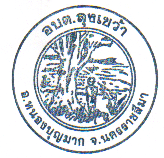 องค์การบริหารส่วนตำบลลุงเขว้า  อำเภอหนองบุญมาก  จังหวัดนครราชสีมาคำนำ	การทุจริตเป็นปัญหาใหญ่ในสังคมไทยมาเป็นเวลานายและฉุดรั้งความเจริญก้าวหน้า การพัฒนาศักยภาพและขีดความสามารถในการแข่งขันของประเทศ ซึ่งในปัจจุบันได้ทวีความรุนแรงขึ้นอย่างต่อเนื่อง ทำให้เกิดความเสียหายในวงกว้าง โดยส่งผลกระทบต่อระบบเศรษฐกิจ ระบบสังคม ระบบการเมืองการปกครองและการบริหารราชการเป็นอย่างมาก การแก้ปัญหาการทุจริตจึงเป็นสิ่งสำคัญที่หน่วยงานในภาครัฐ ซึ่งเป็นหน่วยงานหลักในการขับเคลื่อนประเทศ ให้มีความเจริญก้าวหน้า สามารถแข่งขันกับต่างประเทศ ได้อย่างทัดเทียมนายาอารยประเทศ ที่จะต้องประสานความร่วมมือทั้งภาคเอกชน และภาคประชาคมเพื่อร่วมกันพัฒนาปรับปรุงระบบ การบริหารจัดการ และการพัฒนาคนควบคู่ไปพร้อมๆกัน โดยการปลูกฝังความซื่อสัตย์สุจริต รับผิดชอบมีวินัย ตลอดจนค่านิยมอื่นๆ ที่ถูกต้อง รวมทั้งเข้าใจวิถีดำเนินชีวิตที่สมควรและมีคุณค่า	ประกอบกับคณะรักษาความสงบแห่งชาติ หรือ คสช.ได้มีคำสั่งที่  69/2557 เรื่อง มาตรการป้องกันและแก้ไขปัญหาการทุจริตและประพฤติมิชอบ โดยทุกส่วนราชการและหน่วยงานของรัฐกำหนดมาตรการและแนวทางแก้ไขปัญหาการทุจริตและประพฤติมิชอบ โดยมุ่งเน้นการสร้างธรรมมาภิบาลในการบริหารงานและส่งเสริมการมีส่วนร่วมจากทุกภาคส่วนในการตรวจสอบ เฝ้าระวัง เพื่อสกัดกั้นมิให้เกิดการทุจริตได้	เพื่อให้การดำเนินงานดังกล่าวบรรลุผลได้อย่างเป็นรูปธรรม งานระเบียบกฎหมายสำนักงานปลัดองค์การบริหารส่วนตำบลลุงเขว้า จึงได้จัดทำแผนปฏิบัติการป้องกันและปราบปรามการทุจริตขององค์การบริหารส่วนตำบลลุงเขว้า  พ.ศ.  2561 – 2564  ขึ้น เพื่อขับเคลื่อนยุทธศาสตร์และกลยุทธ์ขององค์การบริหารส่วนตำบลลุงเขว้า ให้บรรลุเป้าหมายและเป็นการถือปฏิบัติตามคำสั่งที่  69/2557 มาตรการป้องกันและแก้ไขปัญหาการทุจริตและประพฤติมิชอบ ซึ่งเป็นนโยบายระดับชาติ ด้วย				สำนักงานปลัดงานกฎหมาย องค์การบริหารส่วนตำบลลุงเขว้าสารบัญ    หน้าคำนำส่วนที่  1  บทนำ	1       การวิเคราะห์ความเสี่ยงในการเกิดการทุจริตในองค์กร	1       หลักการและเหตุผล	2       วัตถุประสงค์ของการจัดทำแผน	4       ประโยชน์ของการจัดทำแผน	5ส่วนที่  2  แผนปฏิบัติการป้องกันการทุจริต	6ส่วนที่  3  รายละเอียดโครงการ/กิจกรรม/มาตรการ	15							1ส่วนที่  1  บทนำ1.  การวิเคราะห์ความเสี่ยงในการเกิดการทุจริตในองค์กรปกครองส่วนท้องถิ่น	การวิเคราะห์ความเสี่ยงในการเกิดการทุจริตในองค์กรปกครองส่วนท้องถิ่น มีวัตถุประสงค์เพื่อต้องการบ่งชี้ความเสี่ยง ของการทุจริตที่มีอยู่ในองค์กร โดยการประเมินโอกาสของการทุจริตที่อาจเกิดขึ้น ตลอดจนบุคคลหรือหน่วยงานที่อาจเกี่ยวข้องกับการกระทำทุจริต เพื่อพิจารณาว่าการควบคุมและการป้องกันการทุจริตที่มีอยู่ในปัจจุบันมีประสิทธิภาพและประสิทธิผลหรือไม่	การทุจริตในระดับท้องถิ่น พบว่า ปัจจัยที่มีผลต่อการขยายตัวของการทุจริตในระดับท้องถิ่น ได้แก่ การกระจายอำนาจลงสู่องค์กรปกครองส่วนท้องถิ่น แม้ว่าโดยหลักการแล้วการกระจายอำนาจมีวัตถุประสงค์สำคัญ เพื่อให้บริการต่างๆ ของรัฐสามารถตอบสนองต่อความต้องการของชุมชนมากขึ้น มีสระสิทธิภาพมากขึ้น แต่ในทางปฏิบัติทำให้แนวโน้มของการทุจริตในท้องถิ่นเพิ่มมากยิ่งขึ้นเช่นเดียวกัน	ลักษณะการทุจริตในส่วนขององค์กรปกครองส่วนท้องถิ่น จำแนกเป็น 7 ประเภท  ดังนี้	1)  การทุจริตด้านงบประมาณ การทำบัญชี การจัดซื้อจัดจ้าง และการเงินการคลัง ส่วนใหญ่เกิดจากการละเลยขององค์กรปกครองส่วนท้องถิ่น	2)  สภาพหรือปัญหาที่เกิดจากตัวบุคคล	3)  สภาพการทุจริตอันเกิดจากช่องว่างของกฎระเบียบและกฎหมาย	4)  สภาพหรือลักษณะปัญหาของการทุจริตที่เกิดจากการขาดความรู้ความเข้าใจและขาดคุณธรรมจริยธรรม	5)  สภาพหรือลักษณะปัญหาที่เกิดจากการขาดประชาสัมพันธ์ให้ประชาชนทราบ	6)  สภาพหรือลักษณะปัญหาของการทุจริตที่เกิดจากการตรวจสอบขาดความหลากหลายในการตรวจสอบจากภาคต่างๆ 	7)  สภาพหรือลักษณะปัญหาของการทุจริตที่เกิดจากอำนาจ บารมี และอิทธิพลท้องถิ่น	สาเหตุและปัจจัยที่นำไปสู่การทุจริตขององค์กรปกครองส่วนท้องถิ่นสามารถสรุปเป็นประเด็นได้ ดังนี้	1)  โอกาส  แม้ว่าในปัจจุบันมีหน่วยงานและกฎหมายที่เกี่ยวข้องกับการป้องกันและปราบปรามการทุจริตแต่พบว่ายังคงมีช่องว่างที่ทำให้เกิดโอกาสของการทุจริต ซึ่งโอกาสดังกล่าวเกิดขึ้นจาการบังคับใช้กฎหมายที่ไม่เข้มแข็ง กฎหมาย กฎระเบียบไม่รัดกุม และอำนาจหน้าที่โดยเฉพาะข้าราชการระดับสูง ก็เป็นโอกาสหนึ่งที่ทำให้เกิดการทุจริต	2)  สิ่งจูงใจ  เป็นที่ยอมรับว่าสภาวะทางเศรษฐกิจที่มุ่งเน้นเรื่องของวัตถุนิยม สังคมนิยม ทำให้คนในปัจจุบันมุ่งเน้นที่การสร้างความร่ำรวย ด้วยเหตุนี้จึงเป็นแรงจูงใจให้เจ้าหน้าที่มีแนวโน้มที่จะทำพฤติกรรมการทุจริตมากยิ่งขึ้น2	3)  การขาดกลไกในการตรวจสอบความโปร่งใส การทุจริตในปัจจุบันมีรูปแบบที่ซับซ้อน โดยเฉพาะการทุจริตในเชิงนโยบาย ที่ทำให้กลายเป็นความชอบธรรมในสายตาของประชาชน ขาดกลไกการตรวจสอบความโปร่งใส ที่มีประสิทธิภาพ ดังนั้น จึงเป็นการยากที่จะเข้าไปตรวจสอบการทุจริตของบุคคลเหล่านี้	4)  การผูกขาด ในบางกรณีการดำเนินงานของภาครัฐ ได้แก่ การจัดซื้อ- จัดจ้าง เป็นเรื่องของการผูกขาด ดังนั้นจึงมีความเกี่ยวข้องเป็นห่วงโซ่ผลประโยชน์ทางธุรกิจ ในบางครั้งพบบริษัทมีการให้สินบนแก่เจ้าหน้าที่เพื่อให้ตนเองได้รับสิทธิในการดำเนินงานโครงการของภาครัฐ รูปแบบของการผูกขาดได้แก่ การผูกขาดในโครงการก่อสร้างพื้นฐานภาครัฐ	5)  การได้รับค่าตอบแทนที่ไม่เหมาะสม  รายได้ไม่เพียงพอต่อรายจ่าย ความยากจนถือเป็นปัจจัยหนึ่งที่ทำให้ข้าราชการมีพฤติกรรมการทุจริต เพราะความต้องการที่จะมีสภาพความเป็นอยู่ที่ดีขึ้น ทำให้เจ้าหน้าที่ต้องแสวงหาช่องทางเพื่อเพิ่มรายได้พิเศษ ให้กับตนเองและครอบครัว	6)  การขาดจริยธรรม คุณธรรม ในสมัยโบราณ ความซื่อสัตย์สุจริตเป็นคุณธรรมที่ได้รับการเน้นเป็นพิเศษ ถือว่าเป็นเครื่องวัดความดีของคน แต่ในปัจจุบัน พบว่า คนมีความละอายต่อบาป และเกรงกลัวบาปน้อยลง และมีความเห็นแกตัวมากยิ่งขึ้น มองแต่ประโยชน์ส่วนตนเป็นที่ตั้งมากกว่าที่จะยึดผลประโยชน์ส่วนรวม	7)  มีค่านิยมที่ผิด ปัจจุบันค่านิยมของสังคมได้เปลี่ยนจากยกย่องคนดี คนที่มีความซื่อสัตย์สุจริตเป็นยกย่องคนที่มีเงิน คนที่เป็นเศรษฐี มหาเศรษฐี คนที่มีตำแหน่งหน้าที่การงานสูง ด้วยเหตุนี้ ผู้ที่มีค่านิยมที่ผิดเห็นว่าการทุจริตเป็นวิถีชีวิต เป็นเรื่องปกติธรรมดา เห็นคนซื่อเป็นคนเซ่อ เห็นคนโกงเป็นคนฉลาด ย่อมจะทำการทุจริตฉ้อราษฎร์บังหลวง โดยไม่มีความละอายต่อบุญและบาป และไม่เกรงกลัวต่อกฎหมายบ้านเมือง2.  หลักการและเหตุผล	ปัจจุบันปัญหาการทุจริตคอร์รัปชั่นในประเทศไทย ถือเป็นปัญหาเรื้อรังที่นับวันยิ่งจะทวีความรุนแรง และสลับซับซ้อน มากยิ่งขึ้นและส่งผลกระทบในวงกว้าง โดยเฉพาะอย่างยิ่งต่อความมั่นคงของชาติ เป็นลำดับต้นๆ ที่ขัดขวางการพัฒนาประเทศทั้งในด้านเศรษฐกิจ สังคมและการเมือง เนื่องจากเกิดขึ้นทุกภาพส่วนในสังคมไทย ไม่ว่าจะเป็นภาคการเมือง ภาคราชการ โดยเฉพาะองค์กรปกครองส่วนท้องถิ่น มักถูกมองจากภายนอกสังคมว่าเป็นองค์กรที่เอื้อต่อการทุจริตคอร์รัปชัน และมักจะปรากฏข่าวทุจริตตามสื่อและรายงานของทางราชการอยู่เสมอ ซึ่งได้ส่งผลสะเทือนต่อกระแสการกระจายอำนาจและความศรัทธาต่อระบบการปกครองส่วนท้องถิ่นอย่างยิ่ง ส่งผลให้ภาพลักษณ์ของประเทศไทยเรื่องการทุจริตคอร์รัปชันมีผลในเชิงลบ สอดคล้องกับการจัดอันดับดัชนีชี้วัดภาพลักษณ์คอร์รัปชัน  (Corruption Perception Index – CPI) ซึ่งเป็นเครื่องมือที่ใช้ประเมินการทุจริตคอร์รัปชัน ทั่วโลกที่จัดโดยองค์กรเพื่อความโปร่งใสนานาขาติ (Transparency International – IT) พบว่า ผลคะแนนของประเทศไทยระหว่างปี 2555 – 2558 อยู่ที่ 35-38 คะแนน จากคะแนนเต็ม 100 โดยในปี  2558 อยู่อันดับที่  76 จาก 168 ประเทศทั่วโลก และเป็นอันดับที่  3 ในประเทศอาเซียนรองประเทศสิงคโปร์และประเทศมาเลเซียและล่าสุดพบว่าผลคะแนนของประเทศไทยปี 32559 ลดลง 3 คะแนน จากปี  2558 ได้ลำดับที่  101  จาก 168  ประเทศ ซึ่งสามารถสะท้อนให้เห็นว่าประเทศไทย เป็นประเทศที่มีปัญหาการคอร์รัปชันอยู่ในระดับสูง	แม้ว่าในช่วงระยะที่ผ่านมา ประเทศไทยได้แสดงให้เห็นถึงความพยายามในการปราบปรามการป้องกันการทุจริตไม่ว่าจะเป็นการเป็นประเทศภาคีภายใต้อนุสัญญาสหประชาชาติว่าด้วยการต่อต้านการทุจริต (United Nations Convention Against Corruption – UNCAC) พ.ศ.  2556  การจัดตั้งองค์กรตามรัฐธรรมนูญ โดยเฉพาะอย่างยิ่งคณะกรรมการป้องกันปราบปรามการทุจริตแห่งชาติได้จัดทำยุทธศาสตร์ชาติว่าด้วยการป้องกันและปราบปรามการทุจริตมาแล้ว 3 ฉบับ แต่ปัญหาการทุจริตในประเทศไทยไม่ได้มีแนวโน้มที่ลดน้อยถอยลง สาเหตุที่ทำให้การทุจริตเป็นปัญหาที่สำคัญของสังคมไทย ประกอบด้วยปัจจัยทางด้นพื้นฐานโครงสร้างสังคม ซึ่งเป็นสังคมที่ตั้งอยู่บนพื้นฐานความสัมพันธ์แนวดิ่ง (Vertical Relation) หรืออีกนัยหนึ่งคือ พื้นฐานของสังคมอุปถัมภ์ที่ทำให้สังคมไทย ยึดติดกับการช่วยเหลือเกื้อกูลกัน โดยเฉพาะในหมู่ญาติพี่น้องและพวกพ้อง ยึดติดกับกระแสบริโภคนิยม วัตถุนิยม ติดความสบาย ยกย่องคนที่มีเงินและมีอำนาจ คนไทยบางส่วนมองว่า การทุจริตคอร์รัปชันเป็นเรื่องปกติที่ยอมรับได้ ซึ่งนับได้ว่า เป็นปัญหาที่ฝังรากลึกในสังคมไทยมาตั้งแต่อดีตหรือกล่าวได้ว่า เป็นส่วนหนึ่งของค่านิยมและวัฒนธรรมไทยไปแล้ว ผนวกกับปัจจัยทางด้านการทงานที่ไม่ได้บูรณาการความร่วมมือของทุกภาคส่วนไว้ด้วยกัน จึงส่งผลให้การทำงานของกลไกหรือความพยายามที่ได้กล่าวมาข้างต้น ไม่สามารถทำได้อย่างเต็มศักยภาพ ขาดความเข้มแข็ง	ปัจจุบันยุทธศาสตร์ชาติว่าด้วยการป้องกันและปราบปรามการทุจริตที่ใช้อยู่เป็นฉบับที่  3  เริ่มจากปี  พ.ศ.  2560  จนถึงปี  พ.ศ.  2564 ซึ่งมุ่งสู่การเป็นประเทศที่มีมาตรฐานทางคุณธรรมจริยธรรม เป็นสังคมมิติใหม่ที่ประชาชนไม่เพิกเฉยต่อการทุจริตทุกรูปแบบ โดยได้รับความร่วมมือจากฝ่ายการเมือง หน่วยงานของรัฐ ตลาดจนประชาชนในการพิทักษ์รักษาผลประโยชน์ ของชาติและประชาชนเพื่อให้ประเทศไทยมีศักดิ์ศรีและเกียรติภูมิในด้านความโปร่งใส ทัดเทียมนานาอารยประเทศ โดยกำหนดวิสัยทัศน์ “ประเทศไทยใสสะอาด ไทยทั้งขาติต้านทุจริต” มีเป้าหมายหลัก เพื่อให้ประเทศไทยได้รับการประเมินดัชนีการับรู้การทุจริต (Corruption Perceptions Index : CPI) ไม่น้อยกว่าร้อยละ  50 ในปี  พ.ศ.  2564 ซึ่งการที่ระดับคะแนนจะสูงขึ้นได้นั้น การบริหารงานภาครัฐต้องมีระดับธรรมมาภิบาล ที่สูงขึ้น เจ้าหน้าที่ของรัฐและประชาชน ต้องมีพฤติกรรมแตกต่างจากที่เป็นอยู่ในปัจจุบัน ไม่ใช้ตำแหน่งหน้าที่ในทางทุจริตประพฤติมิชอบ โดยได้กำหนดยุทธศาสตร์การดำเนินงานหลักออกเป็น 6 ยุทธศาสตร์ ดังนี้	ยุทธศาสตร์ที่  1  สร้างสังคมที่ไม่ทนต่อการทุจริต	ยุทธศาสตร์ที่  2  ยกระดับเจตจำนงทางการเมืองในการต่อต้านการทุจริต	ยุทธศาสตร์ที่  3  สกัดกั้นการทุจริตเชิงนโยบาย	ยุทธศาสตร์ที่  4  พัฒนาระบบป้องกันการทุจริตเชิงรุก	ยุทธศาสตร์ที่  5  ปฏิรูปกลไกและกระบวนการปราบปรามการทุจริต	ยุทธศาสตร์ที่  6  ยกระดับคะแนนดัชนีการรับรู้การทุจริต (Corruption Perceptions Index : CPI)	ดังนั้น  เพื่อให้การดำเนินการขับเคลื่อนด้านการป้องกันและปราบปรามการทุจริตบังเกิดผลเป็นรูปธรรมในทางปฏิบัติ เป็นไปตามเจตนารมณ์ของยุทธศาสตร์ว่าด้วยการป้องกันและปราบปรามการทุจริตระยะ4ที่  3 (พ.ศ.  2560 – 2564) องค์กรปกครองส่วนท้องถิ่น จึงได้ตระหนักและให้ความสำคัญกับการบริหารจัดการที่มีความโปร่งใส สร้างค่านิยม วัฒนธรรม สุจริตให้เกิดในสังคมอย่างยั่งยืน จึงได้ดำเนินการจัดทำแผนปฏิบัติการป้องกันการทุจริต เพื่อกำหนดแนวทางการขับเคลื่อนด้านการป้องกันและปราบปรามการทุจริตผ่านโครงการ/กิจกรรม/มาตรการต่างๆ ที่เป็นรูปธรรมอย่างชัดเจน อันจะนำไปสู่การปฏิบัติอย่างมีประสิทธิภาพ บรรลุวัตถุประสงค์และเป้าหมายของการป้องกันและปราบปรามการทุจริตอย่างแท้จริง3.  วัตถุประสงค์ของการจัดทำแผน	1)  เพื่อยกระดับเจตจำนงทางการเมืองในการต่อต้านการทุจริตของผู้บริหารองค์กรปกครองส่วนท้องถิ่น	2)  เพื่อยกระดับจิตสำนึกรับผิดชอบในผลประโยชน์ของสาธารณะของข้าราชการฝ่ายการเมือง ข้าราชการฝ่ายบริหาร บุคลากรขององค์กรปกครองส่วนท้องถิ่นรวมถึงประชาชนในท้องถิ่น	3)  เพื่อให้การบริหารราชการขององค์กรปกครองส่วนท้องถิ่นเป็นไปตามหลักบริหารกิจการบ้านเมืองที่ดี (Good Governance)  	4)  เพื่อส่งเสริมบทบาทการมีส่วนร่วม (People”s audit) ของภาคประชาชนในการบริหารกิจการขององค์กรปกครองส่วนท้องถิ่น	5)  เพื่อพัฒนาระบบ กลไก มาตรการ รวมถึงเครือข่ายในการตรวจสอบการปฏิบัติราชการ ขององค์กรปกครองส่วนท้องถิ่น4.  เป้าหมาย	1)  ข้าราชการฝ่ายการเมือง ข้าราชการฝ่ายบริหาร บุคลากรขององค์กรปกครองส่วนท้องถิ่น รวมถึงประชาชนในท้องถิ่นมีจิตสำนึกและความตระหนักในการปฏิบัติหน้าที่ราชการให้บังเกิดประโยชน์สุขแก่ประชาชนท้องถิ่น ปราศจากการก่อให้เกิดข้อสงสัยในการประพฤติปฏิบัติตามมาตรการจริยธรรม การขัดกันแห่งผลประโยชน์และแสวงหาประโยชน์โดยมิชอบ	2)  เครื่องมือ/มาตรการการปฏิบัติงานที่สามารถป้องกันปัญหาเกี่ยวกับการทุจริตและประพฤติมิชอบของข้าราชการ	3)  โครงการ/กิจกรรม/มาตรการที่สนับสนุนให้สาธารณะและภาคประชาชนเข้ามามีส่วนร่วมและตรวจสอบการปฏิบัติหรือบริหารราชการขององค์กรปกครองส่วนท้องถิ่น	4)  กลไก มาตรการ รวมถึงเครือข่ายในการตรวจสอบการปฏิบัติราชการขององค์กรปกครองส่วนท้องถิ่น ที่มีเข้มแข็งในการตรวจสอบ ควบคุมและถ่วงดุลการใช้อำนาจอย่างเหมาะสม	5)  องค์กรปกครองส่วนท้องถิ่น มีแผนงานที่มีประสิทธิภาพ ลดโอกาสในการกระทำการทุจริตและประพฤติมิชอบจะเป็นที่ยอมรับจากทุกภาคส่วน55.  ประโยชน์ของการจัดทำแผน	1)  ข้าราชการฝ่ายการเมือง ข้าราชการฝ่ายบริหาร บุคลากรขององค์กรปกครองส่วนท้องถิ่นรวมถึงประชาชนในท้องถิ่นมีจิตสำนึกรักท้องถิ่นของตนเอง อันจะนำซึ่งการสร้างค่านิยม และอุดมการณ์ในการต่อต้านการทุจริต (Anti – Corruption)  จากการปลูกฝังหลักคุณธรรม จริยธรรม หลักธรรมมาภิบาล รวมถึงหลักเศรษฐกิจพอเพียงที่สามารถนำมาประยุกต์ใช้ในการทำงานและชีวิตรปะจำวัน	2)  องค์กรปกครองส่วนท้องถิ่น สามารถบริหารราชการเป็นไปตามหลักบริหารกิจการบ้านเมืองที่ดี (Good Governance) มีความโปร่งใส เป็นธรรมและตรวจสอบได้	3)  ภาคประชาชนมีส่วนร่วมตั้งแต่ร่วมคิด ร่วมทำ ร่วมตัดสินใจ รวมถึงร่วมตรวจสอบในฐานะพลเมืองที่มีจิตสำนึกรักท้องถิ่น อันจะนำมาซึ่งการสร้างเครือข่ายภาคประชาชนที่มีความเข้มแข็งในการเฝ้าระวังการทุจริต	4)  สามารถพัฒนาระบบ กลไก มาตรการ รวมถึงเครือข่ายในการตรวจสอบการปฏิบัติราชการขององค์กรปกครองส่วนท้องถิ่น ทั้งจากภายในและภายนอกองค์กรที่มีความเข้มแข็งในการเฝ้าระวังการทุจริต	5)  องค์กรปกครองส่วนท้องถิ่นมีแนวทางการบริหารราชการที่มีประสิทธิภาพ ลดโอกาสในการกระทำการทุจริตและประพฤติมิชอบ จนเป็นที่ยอมรับจากทุกภาคส่วนให้เป็นองค์กรปกครองส่วนท้องถิ่นต้นแบบ ด้านการป้องกันการทุจริต อันจะส่งผลให้ประชาชนในท้องถิ่นเกิดความภาคภูมิใจและให้ความร่วมมือกันเป็นเครือข่ายในการเฝ้าระวังการทุจริตที่เข้มแข็งอย่างยั่งยืน6		ส่วนที่  2แผนปฏิบัติการป้องกันการทุจริต 4 ปี(พ.ศ. 2561 – 2564)องค์การบริหารส่วนตำบลลุงเขว้าอำเภอหนองบุญมาก  จังหวัดนครราชสีมา79101112131415รายละเอียดโครงการ/กิจกรรม/มาตรการลำดับที่	  1มิติที่ 1 การสร้างสังคมที่ไม่ทนต่อการทุจริต1.1  การสร้างจิตสำนึกและความตระหนักแก่บุคลากรทั้งข้าราชการการเมืองฝ่ายสภาท้องถิ่นและฝ่ายประจำ1. ชื่อโครงการ/กิจกรรม/มาตรการ โครงการส่งเสริมคุณธรรมและจริยธรรมในการป้องกันการทุจริต2. หลักการและเหตุผล / ที่มาของโครงการ	ปัญหาทุจริตคอร์รัปชันเป็นปัญหาเรื้อรังที่มีส่วนบั่นทอนความเจริญของประเทศไทยมานาน จึงจำเป็นอย่างยิ่งที่จะต้องทีการป้องกันและแก้ไขปัญหาการทุจริตคอร์รัปชันอย่างจริงจัง ในสถานการณ์วิกฤติปัญหาการทุจริตในสังคมไทยดังกล่าว ทุกภาคส่วนเห็นพ้องต้องกันว่าการที่จะทำให้ปัญหาการคอร์รัปชันลดน้อยลงและหมดไปได้ในที่สุด การส่งเสริมคุณธรรมและจริยธรรมในการปฏิบัติราชการเป็นเรื่องสำคัญต้องได้รับการปลูกจิตสำนึกให้ปฏิบัติงานด้วยความชอบธรรม ความโปร่งใส ความรับผิดชอบและการตรวจสอบได้3. วัตถุประสงค์     	3.1  เพื่อให้ผู้บริหารท้องถิ่น บุคลากรขององค์กรมีความรู้ความเข้าใจในเรื่องหลักธรรมาภิบาล คุณธรรม และจริยธรรม	3.2 เพื่อให้ผู้บริหารท้องถิ่น บุคลากรมีความรู้ความเข้าใจและให้ความสำคัญกับการป้องกันและปราบปรามการทุจริตประพฤติมิชอบ (Anti Corruption)	3.3 เพื่อให้ผู้บริหารท้องถิ่น บุคลากรมีความรู้ความเข้าใจในหลักและแนวคิดปรัชญาเศรษฐกิจพอเพียงและสามารถนำไปประยุกต์ใช้ในการทำงานและการดำเนินชีวิตได้	3.4  เพื่อให้ผู้บริหารท้องถิ่น บุคลากรสามารถนำองค์ความรู้ต่างๆไปประยุกต์ใช้ในการทำงานให้กับองค์กรได้อย่างมีประสิทธิภาพ4. เป้าหมาย/ผลผลิต	คณะบริหาร สมาชิกสภาองค์การบริหารส่วนตำบล พนักงานส่วนตำบล  จำนวน 45  คน5. พื้นที่ดำเนินการ	ห้องประชุมองค์การบริหารส่วนตำบลลุงเขว้า166. วิธีดำเนินการ	1.  จัดทำโครงการเพื่อขออนุมัติจากผู้บริหารท้องถิ่น	2.  มอบงานให้กับผู้รับผิดชอบโครงการ และผู้เกี่ยวข้อง เพื่อวางแผนและจัดเตรียมโครงการ	3.  ประสานงานกับหน่วยงานที่เกี่ยวข้อง เพื่อจัดหาวิทยากร	4.  จัดทำกำหนดการและหัวข้อการอบรม	5.  สรุปผลในภาพรวมและรายงานผลการดำเนินการตามโครงการให้ผู้บริหารท้องถิ่นทราบ7. ระยะเวลาดำเนินการ 	4  ปี (ปีงบประมาณ  พ.ศ.  2561 - 25648. งบประมาณดำเนินการ	5,000  บาท9. ผู้รับผิดชอบ	สำนักงานปลัดองค์การบริหารส่วนตำบลลุงเขว้า10. ตัวชี้วัด/ผลลัพธ์	1.  ผู้บริหารท้องถิ่น บุคลากรขององค์กรมีความรู้ความเข้าใจในเรื่องหลักธรรมาภิบาล คุณธรรมและจริยธรรม	2.  ผู้บริหารท้องถิ่น บุคลากรมีความรู้ความเข้าใจในหลักและแนวคิดปรัชญาเศรษฐกิจพอเพียง และสามารถนำไปประยุกต์ใช้ในการทำงานและการดำเนินชีวิตได้	3.  ผู้บริหารท้องถิ่น บุคลากรมีความรู้ความเข้าใจในหลักและแนวคิดปรัชญาเศรษฐกิจพอเพียง และสามารถนำไปประยุกต์ใช้ในการทำงานและการดำเนินชีวิตได้	4.  ผู้บริหารท้องถิ่น บุคลากรสามารถนำองค์ความรู้ต่างๆ ไปประยุกต์ใช้ในการทำงานให้กับองค์กรได้อย่างมีประสิทธิภาพ17รายละเอียดโครงการ/กิจกรรม/มาตรการลำดับที่	21. ชื่อโครงการ/กิจกรรม/มาตรการ โครงการฝึกอบรมคุณธรรมจริยธรรมแก่ผู้บริหารสมาชิกสภาและพนักงานขององค์การบริหารส่วนตำบล2. หลักการและเหตุผล / ที่มาของโครงการ	ปัญหาทุจริตคอร์รัปชันเป็นปัญหาเรื้อรังที่มีส่วนบั่นทอนความเจริญของประเทศไทยมานาน จึงจำเป็นอย่างยิ่งที่จะต้องทีการป้องกันและแก้ไขปัญหาการทุจริตคอร์รัปชันอย่างจริงจัง ในสถานการณ์วิกฤติปัญหาการทุจริตในสังคมไทยดังกล่าว ทุกภาคส่วนเห็นพ้องต้องกันว่าการที่จะทำให้ปัญหาการคอร์รัปชันลดน้อยลงและหมดไปได้ในที่สุด การส่งเสริมคุณธรรมและจริยธรรมในการปฏิบัติราชการเป็นเรื่องสำคัญต้องได้รับการปลูกจิตสำนึกให้ปฏิบัติงานด้วยความชอบธรรม ความโปร่งใส ความรับผิดชอบและการตรวจสอบได้3. วัตถุประสงค์     	3.1  เพื่อให้ผู้บริหารท้องถิ่น บุคลากรขององค์กรมีความรู้ความเข้าใจในเรื่องหลักธรรมาภิบาล คุณธรรม และจริยธรรม	3.2 เพื่อให้ผู้บริหารท้องถิ่น บุคลากรมีความรู้ความเข้าใจและให้ความสำคัญกับการป้องกันและปราบปรามการทุจริตประพฤติมิชอบ (Anti Corruption)	3.3 เพื่อให้ผู้บริหารท้องถิ่น บุคลากรมีความรู้ความเข้าใจในหลักและแนวคิดปรัชญาเศรษฐกิจพอเพียงและสามารถนำไปประยุกต์ใช้ในการทำงานและการดำเนินชีวิตได้	3.4  เพื่อให้ผู้บริหารท้องถิ่น บุคลากรสามารถนำองค์ความรู้ต่างๆไปประยุกต์ใช้ในการทำงานให้กับองค์กรได้อย่างมีประสิทธิภาพ4. เป้าหมาย/ผลผลิต	คณะบริหาร สมาชิกสภาองค์การบริหารส่วนตำบล พนักงานส่วนตำบล  จำนวน 45  คน5. พื้นที่ดำเนินการ	ห้องประชุมองค์การบริหารส่วนตำบลลุงเขว้า186. วิธีดำเนินการ	1.  จัดทำโครงการเพื่อขออนุมัติจากผู้บริหารท้องถิ่น	2.  มอบงานให้กับผู้รับผิดชอบโครงการ และผู้เกี่ยวข้อง เพื่อวางแผนและจัดเตรียมโครงการ	3.  ประสานงานกับหน่วยงานที่เกี่ยวข้อง เพื่อจัดหาวิทยากร	4.  จัดทำกำหนดการและหัวข้อการอบรม	5.  สรุปผลในภาพรวมและรายงานผลการดำเนินการตามโครงการให้ผู้บริหารท้องถิ่นทราบ7. ระยะเวลาดำเนินการ 	4  ปี (ปีงบประมาณ  พ.ศ.  2561 - 25648. งบประมาณดำเนินการ	5,000  บาท9. ผู้รับผิดชอบ	สำนักงานปลัดองค์การบริหารส่วนตำบลลุงเขว้า10. ตัวชี้วัด/ผลลัพธ์	1.  ผู้บริหารท้องถิ่น บุคลากรขององค์กรมีความรู้ความเข้าใจในเรื่องหลักธรรมาภิบาล คุณธรรมและจริยธรรม	2.  ผู้บริหารท้องถิ่น บุคลากรมีความรู้ความเข้าใจในหลักและแนวคิดปรัชญาเศรษฐกิจพอเพียง และสามารถนำไปประยุกต์ใช้ในการทำงานและการดำเนินชีวิตได้	3.  ผู้บริหารท้องถิ่น บุคลากรมีความรู้ความเข้าใจในหลักและแนวคิดปรัชญาเศรษฐกิจพอเพียง และสามารถนำไปประยุกต์ใช้ในการทำงานและการดำเนินชีวิตได้	4.  ผู้บริหารท้องถิ่น บุคลากรสามารถนำองค์ความรู้ต่างๆ ไปประยุกต์ใช้ในการทำงานให้กับองค์กรได้อย่างมีประสิทธิภาพ.19รายละเอียดโครงการ/กิจกรรม/มาตรการลำดับที่	 31. ชื่อโครงการ/กิจกรรม/มาตรการ กิจกรรมเสริมสร้างองค์ความรู้ด้านการต่อต้านการทุจริต2. หลักการและเหตุผล / ที่มาของโครงการ	ปัญหาทุจริตคอร์รัปชันเป็นปัญหาเรื้อรังที่มีส่วนบั่นทอนความเจริญของประเทศไทยมานาน จึงจำเป็นอย่างยิ่งที่จะต้องทีการป้องกันและแก้ไขปัญหาการทุจริตคอร์รัปชันอย่างจริงจัง ในสถานการณ์วิกฤติปัญหาการทุจริตในสังคมไทยดังกล่าว ทุกภาคส่วนเห็นพ้องต้องกันว่าการที่จะทำให้ปัญหาการคอร์รัปชันลดน้อยลงและหมดไปได้ในที่สุด การส่งเสริมคุณธรรมและจริยธรรมในการปฏิบัติราชการเป็นเรื่องสำคัญต้องได้รับการปลูกจิตสำนึกให้ปฏิบัติงานด้วยความชอบธรรม ความโปร่งใส ความรับผิดชอบและการตรวจสอบได้3. วัตถุประสงค์     	3.1  เพื่อให้ผู้บริหารท้องถิ่น บุคลากรขององค์กรมีความรู้ความเข้าใจในเรื่องหลักธรรมาภิบาล คุณธรรม และจริยธรรม	3.2 เพื่อให้ผู้บริหารท้องถิ่น บุคลากรมีความรู้ความเข้าใจและให้ความสำคัญกับการป้องกันและปราบปรามการทุจริตประพฤติมิชอบ (Anti Corruption)	3.3 เพื่อให้ผู้บริหารท้องถิ่น บุคลากรมีความรู้ความเข้าใจในหลักและแนวคิดปรัชญาเศรษฐกิจพอเพียงและสามารถนำไปประยุกต์ใช้ในการทำงานและการดำเนินชีวิตได้	3.4  เพื่อให้ผู้บริหารท้องถิ่น บุคลากรสามารถนำองค์ความรู้ต่างๆไปประยุกต์ใช้ในการทำงานให้กับองค์กรได้อย่างมีประสิทธิภาพ4. เป้าหมาย/ผลผลิต	คณะบริหาร สมาชิกสภาองค์การบริหารส่วนตำบล พนักงานส่วนตำบล  จำนวน 45  คน5. พื้นที่ดำเนินการ	ห้องประชุมองค์การบริหารส่วนตำบลลุงเขว้า206. วิธีดำเนินการ	1.  จัดทำโครงการเพื่อขออนุมัติจากผู้บริหารท้องถิ่น	2.  มอบงานให้กับผู้รับผิดชอบโครงการ และผู้เกี่ยวข้อง เพื่อวางแผนและจัดเตรียมโครงการ	3.  ประสานงานกับหน่วยงานที่เกี่ยวข้อง เพื่อจัดหาวิทยากร	4.  จัดทำกำหนดการและหัวข้อการอบรม	5.  สรุปผลในภาพรวมและรายงานผลการดำเนินการตามโครงการให้ผู้บริหารท้องถิ่นทราบ7. ระยะเวลาดำเนินการ 	4  ปี (ปีงบประมาณ  พ.ศ.  2561 - 25648. งบประมาณดำเนินการ	0  บาท9. ผู้รับผิดชอบ	สำนักงานปลัดองค์การบริหารส่วนตำบลลุงเขว้า10. ตัวชี้วัด/ผลลัพธ์	1.  ผู้บริหารท้องถิ่น บุคลากรขององค์กรมีความรู้ความเข้าใจในเรื่องหลักธรรมาภิบาล คุณธรรมและจริยธรรม	2.  ผู้บริหารท้องถิ่น บุคลากรมีความรู้ความเข้าใจในหลักและแนวคิดปรัชญาเศรษฐกิจพอเพียง และสามารถนำไปประยุกต์ใช้ในการทำงานและการดำเนินชีวิตได้	3.  ผู้บริหารท้องถิ่น บุคลากรมีความรู้ความเข้าใจในหลักและแนวคิดปรัชญาเศรษฐกิจพอเพียง และสามารถนำไปประยุกต์ใช้ในการทำงานและการดำเนินชีวิตได้	4.  ผู้บริหารท้องถิ่น บุคลากรสามารถนำองค์ความรู้ต่างๆ ไปประยุกต์ใช้ในการทำงานให้กับองค์กรได้อย่างมีประสิทธิภาพ21รายละเอียดโครงการ/กิจกรรม/มาตรการลำดับที่41. ชื่อโครงการ/กิจกรรม/มาตรการ กิจกรรมให้ความรู้เรื่องผลประโยชน์ทับซ้อนให้กับบุคลากรขององค์กรปกครองส่วนท้องถิ่น2. หลักการและเหตุผล / ที่มาของโครงการ	ปัญหาทุจริตคอร์รัปชันเป็นปัญหาเรื้อรังที่มีส่วนบั่นทอนความเจริญของประเทศไทยมานาน จึงจำเป็นอย่างยิ่งที่จะต้องทีการป้องกันและแก้ไขปัญหาการทุจริตคอร์รัปชันอย่างจริงจัง ในสถานการณ์วิกฤติปัญหาการทุจริตในสังคมไทยดังกล่าว ทุกภาคส่วนเห็นพ้องต้องกันว่าการที่จะทำให้ปัญหาการคอร์รัปชันลดน้อยลงและหมดไปได้ในที่สุด การส่งเสริมคุณธรรมและจริยธรรมในการปฏิบัติราชการเป็นเรื่องสำคัญต้องได้รับการปลูกจิตสำนึกให้ปฏิบัติงานด้วยความชอบธรรม ความโปร่งใส ความรับผิดชอบและการตรวจสอบได้3. วัตถุประสงค์     	3.1  เพื่อให้ผู้บริหารท้องถิ่น บุคลากรขององค์กรมีความรู้ความเข้าใจในเรื่องหลักธรรมาภิบาล คุณธรรม และจริยธรรม	3.2 เพื่อให้ผู้บริหารท้องถิ่น บุคลากรมีความรู้ความเข้าใจและให้ความสำคัญกับการป้องกันและปราบปรามการทุจริตประพฤติมิชอบ (Anti Corruption)	3.3 เพื่อให้ผู้บริหารท้องถิ่น บุคลากรมีความรู้ความเข้าใจในหลักและแนวคิดปรัชญาเศรษฐกิจพอเพียงและสามารถนำไปประยุกต์ใช้ในการทำงานและการดำเนินชีวิตได้	3.4  เพื่อให้ผู้บริหารท้องถิ่น บุคลากรสามารถนำองค์ความรู้ต่างๆไปประยุกต์ใช้ในการทำงานให้กับองค์กรได้อย่างมีประสิทธิภาพ4. เป้าหมาย/ผลผลิต	คณะบริหาร สมาชิกสภาองค์การบริหารส่วนตำบล พนักงานส่วนตำบล  จำนวน 45  คน5. พื้นที่ดำเนินการ	ห้องประชุมองค์การบริหารส่วนตำบลลุงเขว้า226. วิธีดำเนินการ	1.  จัดทำโครงการเพื่อขออนุมัติจากผู้บริหารท้องถิ่น	2.  มอบงานให้กับผู้รับผิดชอบโครงการ และผู้เกี่ยวข้อง เพื่อวางแผนและจัดเตรียมโครงการ	3.  ประสานงานกับหน่วยงานที่เกี่ยวข้อง เพื่อจัดหาวิทยากร	4.  จัดทำกำหนดการและหัวข้อการอบรม	5.  สรุปผลในภาพรวมและรายงานผลการดำเนินการตามโครงการให้ผู้บริหารท้องถิ่นทราบ7. ระยะเวลาดำเนินการ 	4  ปี (ปีงบประมาณ  พ.ศ.  2561 - 25648. งบประมาณดำเนินการ	0  บาท9. ผู้รับผิดชอบ	สำนักงานปลัดองค์การบริหารส่วนตำบลลุงเขว้า10. ตัวชี้วัด/ผลลัพธ์	1.  ผู้บริหารท้องถิ่น บุคลากรขององค์กรมีความรู้ความเข้าใจในเรื่องหลักธรรมาภิบาล คุณธรรมและจริยธรรม	2.  ผู้บริหารท้องถิ่น บุคลากรมีความรู้ความเข้าใจในหลักและแนวคิดปรัชญาเศรษฐกิจพอเพียง และสามารถนำไปประยุกต์ใช้ในการทำงานและการดำเนินชีวิตได้	3.  ผู้บริหารท้องถิ่น บุคลากรมีความรู้ความเข้าใจในหลักและแนวคิดปรัชญาเศรษฐกิจพอเพียง และสามารถนำไปประยุกต์ใช้ในการทำงานและการดำเนินชีวิตได้	4.  ผู้บริหารท้องถิ่น บุคลากรสามารถนำองค์ความรู้ต่างๆ ไปประยุกต์ใช้ในการทำงานให้กับองค์กรได้อย่างมีประสิทธิภาพ23รายละเอียดโครงการ/กิจกรรม/มาตรการลำดับที่	51. ชื่อโครงการ/กิจกรรม/มาตรการ กิจกรรมจัดทำคู่มือการป้องกันผลประโยชน์ทับซ้อน2. หลักการและเหตุผล / ที่มาของโครงการ	ปัญหาทุจริตคอร์รัปชันเป็นปัญหาเรื้อรังที่มีส่วนบั่นทอนความเจริญของประเทศไทยมานาน จึงจำเป็นอย่างยิ่งที่จะต้องทีการป้องกันและแก้ไขปัญหาการทุจริตคอร์รัปชันอย่างจริงจัง ในสถานการณ์วิกฤติปัญหาการทุจริตในสังคมไทยดังกล่าว ทุกภาคส่วนเห็นพ้องต้องกันว่าการที่จะทำให้ปัญหาการคอร์รัปชันลดน้อยลงและหมดไปได้ในที่สุด การส่งเสริมคุณธรรมและจริยธรรมในการปฏิบัติราชการเป็นเรื่องสำคัญต้องได้รับการปลูกจิตสำนึกให้ปฏิบัติงานด้วยความชอบธรรม ความโปร่งใส ความรับผิดชอบและการตรวจสอบได้3. วัตถุประสงค์     	3.1  เพื่อให้ผู้บริหารท้องถิ่น บุคลากรขององค์กรมีความรู้ความเข้าใจในเรื่องหลักธรรมาภิบาล คุณธรรม และจริยธรรม	3.2 เพื่อให้ผู้บริหารท้องถิ่น บุคลากรมีความรู้ความเข้าใจและให้ความสำคัญกับการป้องกันและปราบปรามการทุจริตประพฤติมิชอบ (Anti Corruption)	3.3 เพื่อให้ผู้บริหารท้องถิ่น บุคลากรมีความรู้ความเข้าใจในหลักและแนวคิดปรัชญาเศรษฐกิจพอเพียงและสามารถนำไปประยุกต์ใช้ในการทำงานและการดำเนินชีวิตได้	3.4  เพื่อให้ผู้บริหารท้องถิ่น บุคลากรสามารถนำองค์ความรู้ต่างๆไปประยุกต์ใช้ในการทำงานให้กับองค์กรได้อย่างมีประสิทธิภาพ4. เป้าหมาย/ผลผลิต	คณะบริหาร สมาชิกสภาองค์การบริหารส่วนตำบล พนักงานส่วนตำบล  จำนวน 45  คน5. พื้นที่ดำเนินการ	ห้องประชุมองค์การบริหารส่วนตำบลลุงเขว้า246. วิธีดำเนินการ	1.  จัดทำโครงการเพื่อขออนุมัติจากผู้บริหารท้องถิ่น	2.  มอบงานให้กับผู้รับผิดชอบโครงการ และผู้เกี่ยวข้อง เพื่อวางแผนและจัดเตรียมโครงการ	3.  ประสานงานกับหน่วยงานที่เกี่ยวข้อง เพื่อจัดหาวิทยากร	4.  จัดทำกำหนดการและหัวข้อการอบรม	5.  สรุปผลในภาพรวมและรายงานผลการดำเนินการตามโครงการให้ผู้บริหารท้องถิ่นทราบ7. ระยะเวลาดำเนินการ 	4  ปี (ปีงบประมาณ  พ.ศ.  2561 - 25648. งบประมาณดำเนินการ	0  บาท9. ผู้รับผิดชอบ	สำนักงานปลัดองค์การบริหารส่วนตำบลลุงเขว้า10. ตัวชี้วัด/ผลลัพธ์	1.  ผู้บริหารท้องถิ่น บุคลากรขององค์กรมีความรู้ความเข้าใจในเรื่องหลักธรรมาภิบาล คุณธรรมและจริยธรรม	2.  ผู้บริหารท้องถิ่น บุคลากรมีความรู้ความเข้าใจในหลักและแนวคิดปรัชญาเศรษฐกิจพอเพียง และสามารถนำไปประยุกต์ใช้ในการทำงานและการดำเนินชีวิตได้	3.  ผู้บริหารท้องถิ่น บุคลากรมีความรู้ความเข้าใจในหลักและแนวคิดปรัชญาเศรษฐกิจพอเพียง และสามารถนำไปประยุกต์ใช้ในการทำงานและการดำเนินชีวิตได้	4.  ผู้บริหารท้องถิ่น บุคลากรสามารถนำองค์ความรู้ต่างๆ ไปประยุกต์ใช้ในการทำงานให้กับองค์กรได้อย่างมีประสิทธิภาพ25รายละเอียดโครงการ/กิจกรรม/มาตรการลำดับที่	  1มิติที่ 1 การสร้างสังคมที่ไม่ทนต่อการทุจริต1.2  การสร้างจิตสำนึกและความตระหนักแก่ประชาชนทุกภาคส่วนในท้องถิ่น1. ชื่อโครงการ/กิจกรรม/มาตรการ โครงการรักน้ำ  รักป่า  รักษาแผ่นดิน2. หลักการและเหตุผล / ที่มาของโครงการ	ปัจจุบัน โลกกำลังเผชิญกับสภาวะเปลี่ยนแปลงของสภาพภูมิอากาศ ที่ทำให้อุณหภูมิโลกสูงขึ้น หรือที่เรียกว่า สภาวะโลกร้อน  ซึ่งส่งผลให้เกิดปรากฏการณ์ทางธรรมชาติ  ที่มีผลกระทบกับวิถีชีวิตของมนุษย์ อาทิ เกิดความแห้งแล้ง มีไฟไหม้ป่า ฝนตกไม่ตรงฤดูกาล อากาศร้อนและหนาวเกินปกติ เป็นต้น ส่วนหนึ่งเกิดจากการตัดไม้ทำลายป่าของมนุษย์  การเพิ่มพื้นที่สีเขียว จึงเป็นหนทางหนึ่งในการแก้ไขปัญหาภาวะโลกร้อนโดยตรง เนื่องจากต้นไม้เป็นทั้งแหล่งดูดซับก๊าซคาร์บอนไดออกไซด์ แหล่งกรองมลพิษ และผลิตก๋าซออกซิเจน อีกทั้งเป็นการสร้างความสมดุลในการใช้พื้นที่ให้เหมาะสม  ลดอุณหภูมิของพื้นผิวในพื้นที่อีกทางหนึ่ง  เพื่อส่งเสริมการอนุรักษ์ทรัพยากรธรรมชาติ  และสิ่งแวดล้อม ปลูกฝังจิตสำนึกให้ชุมชน มีใจรักต้นไม้ รักน้ำ  รักป่า  รักษาแผ่นดิน  และหวงแหนทรัพยากรป่าไม้ ตลอดจน เป็นการสร้างความสามัคคีขององค์การบริหารส่วนตำบล กับประชาชน และหน่วยงานต่างๆ ในพื้นที่3. วัตถุประสงค์     ๓.๑  เพื่อเฉลิมพระเกียรติเนื่องในโอกาสมหามงคลที่พระบาทสมเด็จพระเจ้าอยู่หัวเสด็จเถลิงถวัลยราชสมบัติ  ครบ  70  ปี  วันที่  9  มิถุนายน  2559  และสมเด็จพระนางเจ้าฯ พระบรมราชินีนาถ ทรงเจริญพระชนมพรรษา  7  รอบ  84  พรรษา  วันที่  12  สิงหาคม 2559  	๓.๒  เพื่อปลูกจิตสำนึก ให้ชุมชนตระหนักถึงความสำคัญของต้นไม้ แหล่งน้ำ แผ่นดินที่อาศัย และมีส่วนร่วมในการลดภาวะโลกร้อน โดยเพิ่มพื้นที่สีเขียวในชุมชน  ๓.๓  เพื่อเสริมสร้างความสามัคคีของส่วนราชการต่างๆ ประกอบด้วย องค์การบริหารส่วนตำบลลุงเขว้า  โรงเรียนทั้ง ๒ แห่ง โรงพยาบาลส่งเสริมสุขภาพ  กลุ่มผู้นำท้องที่ และประชาชนในตำบล4. เป้าหมาย/ผลผลิต	คณะบริหาร สมาชิกสภาองค์การบริหารส่วนตำบล พนักงานส่วนตำบล  โรงเรียนทั้งสองแห่ง โรงพยาบาลส่งเสริมสุขภาพตำบลลุงเขว้า  กำนันผู้ใหญ่บ้านและประชาชนทั่วไป  จำนวน 70  คน5. พื้นที่ดำเนินการ	ที่ทำการองค์การบริหารส่วนตำบล  รอบสระน้ำสาธารณะต่างๆในพื้นที่ตำบลลุงเขว้า266. วิธีดำเนินการ	1.  จัดทำโครงการเพื่อขออนุมัติจากผู้บริหารท้องถิ่น	2.  มอบงานให้กับผู้รับผิดชอบโครงการ และผู้เกี่ยวข้อง เพื่อวางแผนและจัดเตรียมโครงการ	3.  ประสานงานกับหน่วยงานที่เกี่ยวข้อง เพื่อจัดหาวิทยากร	4.  จัดทำกำหนดการและหัวข้อการอบรม	5.  สรุปผลในภาพรวมและรายงานผลการดำเนินการตามโครงการให้ผู้บริหารท้องถิ่นทราบ7. ระยะเวลาดำเนินการ 	4  ปี (ปีงบประมาณ  พ.ศ.  2561 - 25648. งบประมาณดำเนินการ	5,000  บาท9. ผู้รับผิดชอบ	สำนักงานปลัดองค์การบริหารส่วนตำบลลุงเขว้า10. ตัวชี้วัด/ผลลัพธ์	1.  ผู้เข้าร่วมโครงการตระหนักถึงความสำคัญของต้นไม้ แหล่งน้ำ แผ่นดินที่อาศัย และมีส่วนร่วมในการลดภาวะโลกร้อน โดยเพิ่มพื้นที่สีเขียวในชุมชน  	2.  ความสามัคคีของส่วนราชการต่างๆ ประกอบด้วย องค์การบริหารส่วนตำบลลุงเขว้า  โรงเรียนทั้ง ๒ แห่ง โรงพยาบาลส่งเสริมสุขภาพ  กลุ่มผู้นำท้องที่ และประชาชนในตำบล27รายละเอียดโครงการ/กิจกรรม/มาตรการลำดับที่	  2มิติที่ 1 การสร้างสังคมที่ไม่ทนต่อการทุจริต1.2  การสร้างจิตสำนึกและความตระหนักแก่ประชาชนทุกภาคส่วนในท้องถิ่น1. ชื่อโครงการ/กิจกรรม/มาตรการ โครงการส่งเสริมอนุรักษ์ฟื้นฟูทรัพยากรธรรมชาติและสิ่งแวดล้อม แหล่งท่องเที่ยวพัฒนาและปรับปรุงภูมิทัศน์ในชุมชน2. หลักการและเหตุผล / ที่มาของโครงการ	ปัจจุบัน โลกกำลังเผชิญกับสภาวะเปลี่ยนแปลงของสภาพภูมิอากาศ ที่ทำให้อุณหภูมิโลกสูงขึ้น หรือที่เรียกว่า สภาวะโลกร้อน  ซึ่งส่งผลให้เกิดปรากฏการณ์ทางธรรมชาติ  ที่มีผลกระทบกับวิถีชีวิตของมนุษย์ อาทิ เกิดความแห้งแล้ง มีไฟไหม้ป่า ฝนตกไม่ตรงฤดูกาล อากาศร้อนและหนาวเกินปกติ เป็นต้น ส่วนหนึ่งเกิดจากการตัดไม้ทำลายป่าของมนุษย์  การเพิ่มพื้นที่สีเขียว จึงเป็นหนทางหนึ่งในการแก้ไขปัญหาภาวะโลกร้อนโดยตรง เนื่องจากต้นไม้เป็นทั้งแหล่งดูดซับก๊าซคาร์บอนไดออกไซด์ แหล่งกรองมลพิษ และผลิตก๋าซออกซิเจน อีกทั้งเป็นการสร้างความสมดุลในการใช้พื้นที่ให้เหมาะสม  ลดอุณหภูมิของพื้นผิวในพื้นที่อีกทางหนึ่ง  เพื่อส่งเสริมการอนุรักษ์ทรัพยากรธรรมชาติ  และสิ่งแวดล้อม ปลูกฝังจิตสำนึกให้ชุมชน มีใจรักต้นไม้ รักน้ำ  รักป่า  รักษาแผ่นดิน  และหวงแหนทรัพยากรป่าไม้ ตลอดจน เป็นการสร้างความสามัคคีขององค์การบริหารส่วนตำบล กับประชาชน และหน่วยงานต่างๆ ในพื้นที่3. วัตถุประสงค์     ๓.๑  เพื่อเฉลิมพระเกียรติเนื่องในโอกาสมหามงคลที่พระบาทสมเด็จพระเจ้าอยู่หัวเสด็จเถลิงถวัลยราชสมบัติ  ครบ  70  ปี  วันที่  9  มิถุนายน  2559  และสมเด็จพระนางเจ้าฯ พระบรมราชินีนาถ ทรงเจริญพระชนมพรรษา  7  รอบ  84  พรรษา  วันที่  12  สิงหาคม 2559  	๓.๒  เพื่อปลูกจิตสำนึก ให้ชุมชนตระหนักถึงความสำคัญของต้นไม้ แหล่งน้ำ แผ่นดินที่อาศัย และมีส่วนร่วมในการลดภาวะโลกร้อน โดยเพิ่มพื้นที่สีเขียวในชุมชน  ๓.๓  เพื่อเสริมสร้างความสามัคคีของส่วนราชการต่างๆ ประกอบด้วย องค์การบริหารส่วนตำบลลุงเขว้า  โรงเรียนทั้ง ๒ แห่ง โรงพยาบาลส่งเสริมสุขภาพ  กลุ่มผู้นำท้องที่ และประชาชนในตำบล4. เป้าหมาย/ผลผลิต	คณะบริหาร สมาชิกสภาองค์การบริหารส่วนตำบล พนักงานส่วนตำบล  โรงเรียนทั้งสองแห่ง โรงพยาบาลส่งเสริมสุขภาพตำบลลุงเขว้า  กำนันผู้ใหญ่บ้านและประชาชนทั่วไป  จำนวน 70  คน5. พื้นที่ดำเนินการ	ที่ทำการองค์การบริหารส่วนตำบล  รอบสระน้ำสาธารณะต่างๆในพื้นที่ตำบลลุงเขว้า286. วิธีดำเนินการ	1.  จัดทำโครงการเพื่อขออนุมัติจากผู้บริหารท้องถิ่น	2.  มอบงานให้กับผู้รับผิดชอบโครงการ และผู้เกี่ยวข้อง เพื่อวางแผนและจัดเตรียมโครงการ	3.  ประสานงานกับหน่วยงานที่เกี่ยวข้อง เพื่อจัดหาวิทยากร	4.  จัดทำกำหนดการและหัวข้อการอบรม	5.  สรุปผลในภาพรวมและรายงานผลการดำเนินการตามโครงการให้ผู้บริหารท้องถิ่นทราบ7. ระยะเวลาดำเนินการ 	4  ปี (ปีงบประมาณ  พ.ศ.  2561 - 25648. งบประมาณดำเนินการ	5,000  บาท9. ผู้รับผิดชอบ	สำนักงานปลัดองค์การบริหารส่วนตำบลลุงเขว้า10. ตัวชี้วัด/ผลลัพธ์	1.  ผู้เข้าร่วมโครงการตระหนักถึงความสำคัญของต้นไม้ แหล่งน้ำ แผ่นดินที่อาศัย และมีส่วนร่วมในการลดภาวะโลกร้อน โดยเพิ่มพื้นที่สีเขียวในชุมชน  	2.  ความสามัคคีของส่วนราชการต่างๆ ประกอบด้วย องค์การบริหารส่วนตำบลลุงเขว้า  โรงเรียนทั้ง ๒ แห่ง โรงพยาบาลส่งเสริมสุขภาพ  กลุ่มผู้นำท้องที่ และประชาชนในตำบล29รายละเอียดโครงการ/กิจกรรม/มาตรการลำดับที่	  3มิติที่ 1 การสร้างสังคมที่ไม่ทนต่อการทุจริต1.2 การสร้างจิตสำนึกและความตระหนักแก่ประชาชนทุกภาคส่วนในท้องถิ่น1. ชื่อโครงการ/กิจกรรม/มาตรการ โครงการปลูกผักสวนครัว ปลูกรั้วกินได้2. หลักการและเหตุผล / ที่มาของโครงการ	ปัจจุบันคนเราหันมาบริโภคผักมากขึ้น เพื่อต้องการให้สุขภาพร่างการแข็งแรง และป้องกันและรักษาโรคภัยไข้เจ็บต่างๆ แต่การซื้อผักมารับประทานเองอาจได้รับสารพิษตกค้างจากการฉีดพ่นสารเคมีในการปลูกผักต่างๆ องค์การบริหารส่วนตำบลลุงเขว้า จึงส่งเสริมให้ประชาชนปลูกผักรับประทานเอง โดยปลูกตามรั้วรอบขอบชิด ที่ว่างๆในบริเวณบ้าน โดยไม่ต้องฉีดสารเคมีใด เพื่อสุขภาพร่างกายที่แข็งแรงปลอดภัยจากโรคภัยไข้เจ็บต่างๆ3. วัตถุประสงค์    ๓.๑  เพื่อส่งเสริมให้ประชาชนปลูกผักไว้รับประทานเอง	๓.๒  เพื่อลดการใช้สารเคมีในการฉีดพ่นพืชผักต่างๆ  ๓.๓  เพื่อสุขภาพที่แข็งแรงสมบูรณ์ปลอดภัยจากโรคภัยไข้เจ็บต่างๆ4. เป้าหมาย/ผลผลิต	คณะบริหาร สมาชิกสภาองค์การบริหารส่วนตำบล พนักงานส่วนตำบล  หมู่บ้านทั้ง  9  หมู่บ้านจำนวน  500  ครัวเรือน5. พื้นที่ดำเนินการ	ที่ทำการองค์การบริหารส่วนตำบล  หมู่บ้านทั้ง  9  หมู่บ้าน306. วิธีดำเนินการ	1.  จัดทำโครงการเพื่อขออนุมัติจากผู้บริหารท้องถิ่น	2.  มอบงานให้กับผู้รับผิดชอบโครงการ และผู้เกี่ยวข้อง เพื่อวางแผนและจัดเตรียมโครงการ	3.  ประสานงานกับหน่วยงานที่เกี่ยวข้อง เพื่อจัดหาวิทยากร	4.  จัดทำกำหนดการและหัวข้อการอบรม	5.  สรุปผลในภาพรวมและรายงานผลการดำเนินการตามโครงการให้ผู้บริหารท้องถิ่นทราบ7. ระยะเวลาดำเนินการ 	4  ปี (ปีงบประมาณ  พ.ศ.  2561 - 25648. งบประมาณดำเนินการ	5,000  บาท9. ผู้รับผิดชอบ	สำนักงานปลัดองค์การบริหารส่วนตำบลลุงเขว้า10. ตัวชี้วัด/ผลลัพธ์	1.  ประชาชนปลูกผักไว้รับประทานเอง	2.  ลดการใช้สารเคมีในการฉีดพ่นพืชผักต่างๆ  	3.  ประชาชนมีสุขภาพที่แข็งแรงสมบูรณ์ปลอดภัยจากโรคภัยไข้เจ็บต่างๆ31รายละเอียดโครงการ/กิจกรรม/มาตรการลำดับที่ 1มิติที่ 1 การสร้างสังคมที่ไม่ทนต่อการทุจริต1.3  การสร้างจิตสำนึกและความตระหนักแก่เด็กและเยาวชน1. ชื่อโครงการ/กิจกรรม/มาตรการ โครงการให้ความรู้และพัฒนาเด็กวัยรุ่น2. หลักการและเหตุผล / ที่มาของโครงการ	ปัญหาเด็กและเยาวชนเป็นปัญหาสำคัญที่ชุมชนและประเทศต้องทำการป้องกันและแก้ไขปัญหาอย่างจริงจัง ซึ่งปัญหามีด้วยกันหลากหลายปัญหาเช่น	1. วัตถุนิยม  นับเนื่องติดต่อกันกว่า  30 ปี ที่ประเทศไทย ส่งเสริมสังคมบริโภคนิยม การใช้จ่ายสินค้ามียี่ห้อ ค่านิยมที่วัดคุณค่า ฐานะทางสังคมและชนชั้น การใช้วัตถุนิยมเป็นเครื่องแสดงแทนการมีหน้ามีตาทางสังคม รวมทั้งค่านิยมการใช้ชีวิต การดื่ม การกินที่ติดหรู สะดวกสบาย	2.  ยาเสพติด สังคมไทยขาดการควบคุม การระบาดของยาเสพติด สุรา บุหรี่ เหล้า เบียร์ ยาบ้า         ยาเลิฟ ยาอี เด็กๆและเยาวชน เข้าถึงสิ่งเสพติดเหล่าน้ำได้ง่าย ซ้ำร้าย เด็กเล็ก กลายเป็นเหยื่อของกระบวนการค้ายาเสพติด	3.  เพศเสรีในเด็กวัยใส อายุระหว่าง 13-16 ปี ซึ่งเป็นค่านิยมทางเพศที่ผิดและนำไปสู่วงจรการค้าบริการทางเพศและนำพาชีวิตตกต่ำ โดยเริ่มจากการมีกิ๊ก มีเพศสัมพันธ์กับเพื่อนวัยเรียน เปลี่ยนคู่นอน ล่าแต้ม และนำไปสู่การขายบริการทางเพศในวัยเรียน ผลพวงสวนหนึ่งเป็นผลมา จากอินเตอร์เน็ตและสื่อลามกอนาจารต่างๆ ที่เด็กเข้าถึงได้ง่าย ไม่มีการควบคุมหรือดูแลจากผู้ปกครอง	4.  ความรุนแรงในพฤติกรรมและอารมณ์ จากการสำรวจพบว่า เด็กที่มีพฤติกรรมและอารมณ์ก้าวร้าวรุณแรงจะสั่งสมความรุนแรงมาจากครอบครัว โดยเฉพาะครอบครัวที่มีพ่อกุมอำนาจนิยมและโรงเรียนในบทบาทการแข่งขันอย่างเอาเป็นเอาตาย	โครงการให้ความรู้และพัฒนาเด็กในด้านต่างๆ องค์การบริหารส่วนตำบลลุงเขว้า  ได้เล็งเห็นประเด็นปัญหาดังกล่าวข้างต้น และเห็นว่า การพัฒนาและให้ความรู้เรื่องทักษะชีวิต แก่เด็กและเยาวชน ตลอดจนการเสริมสร้างคุณธรรม จริยธรรม โดยการดำเนินงานร่วมกับหน่วยงานต่างๆ ที่เกี่ยวข้อง อาทิ โรงเรียน หน่วยงานราชการ โรงพยาบาลส่งเสริมสุขภาพตำบล กศน. หน่วยงานปกครองส่วนท้องถิ่นและที่สำคัญที่สุดคือชุมชนและครอบครัว ในลักษณะการพัฒนาแบบบูรณาการร่วมกัน ซึ่งเป็นกระบวนการเชิงรุก  323. วัตถุประสงค์    ๓.๑  เพื่อส่งเสริมให้เด็กและเยาวชนได้รู้จักการใช้ชีวิตอย่างมีคุณภาพ	๓.๒  เพื่อให้เด็กและเยาวชนเลิกยุ่งเกี่ยวกับยาเสพติด  ๓.๓  เพื่อให้เด็กและเยาวชนรู้จักรักนวนสงวนตัวไม่ชิงสุกก่อนห่าม3.4  เพื่อให้เด็กและเยาวชนรู้จักควบคุมอารมณ์ให้แสดงออกอย่างเหมาะสม4. เป้าหมาย/ผลผลิต	เด็กและเยาวชน  ทั้ง  9  หมู่บ้าน    จำนวน  50  ครัวเรือน5. พื้นที่ดำเนินการ	ห้องประชุมองค์การบริหารส่วนตำบลลุงเขว้า  6. วิธีดำเนินการ	1.  จัดทำโครงการเพื่อขออนุมัติจากผู้บริหารท้องถิ่น	2.  มอบงานให้กับผู้รับผิดชอบโครงการ และผู้เกี่ยวข้อง เพื่อวางแผนและจัดเตรียมโครงการ	3.  ประสานงานกับหน่วยงานที่เกี่ยวข้อง เพื่อจัดหาวิทยากร	4.  จัดทำกำหนดการและหัวข้อการอบรม	5.  สรุปผลในภาพรวมและรายงานผลการดำเนินการตามโครงการให้ผู้บริหารท้องถิ่นทราบ7. ระยะเวลาดำเนินการ 	4  ปี (ปีงบประมาณ  พ.ศ.  2561 - 25648. งบประมาณดำเนินการ	5,000  บาท9. ผู้รับผิดชอบ	สำนักงานปลัดองค์การบริหารส่วนตำบลลุงเขว้า10. ตัวชี้วัด/ผลลัพธ์	1.  เด็กและเยาวชนได้รู้จักการใช้ชีวิตอย่างมีคุณภาพ	2.  เด็กและเยาวชนเลิกยุ่งเกี่ยวกับยาเสพติด  	3.  เด็กและเยาวชนรู้จักรักนวนสงวนตัวไม่ชิงสุกก่อนห่าม	4.  เด็กและเยาวชนรู้จักควบคุมอารมณ์ให้แสดงออกอย่างเหมาะสม33รายละเอียดโครงการ/กิจกรรม/มาตรการลำดับที่ 2มิติที่ 1 การสร้างสังคมที่ไม่ทนต่อการทุจริต1.3  การสร้างจิตสำนึกและความตระหนักแก่เด็กและเยาวชน1. ชื่อโครงการ/กิจกรรม/มาตรการ โครงการอบรมแกนนำเยาวชน2. หลักการและเหตุผล / ที่มาของโครงการ	ปัญหาเด็กและเยาวชนเป็นปัญหาสำคัญที่ชุมชนและประเทศต้องทำการป้องกันและแก้ไขปัญหาอย่างจริงจัง ซึ่งปัญหามีด้วยกันหลากหลายปัญหาเช่น	1. วัตถุนิยม  นับเนื่องติดต่อกันกว่า  30 ปี ที่ประเทศไทย ส่งเสริมสังคมบริโภคนิยม การใช้จ่ายสินค้ามียี่ห้อ ค่านิยมที่วัดคุณค่า ฐานะทางสังคมและชนชั้น การใช้วัตถุนิยมเป็นเครื่องแสดงแทนการมีหน้ามีตาทางสังคม รวมทั้งค่านิยมการใช้ชีวิต การดื่ม การกินที่ติดหรู สะดวกสบาย	2.  ยาเสพติด สังคมไทยขาดการควบคุม การระบาดของยาเสพติด สุรา บุหรี่ เหล้า เบียร์ ยาบ้า         ยาเลิฟ ยาอี เด็กๆและเยาวชน เข้าถึงสิ่งเสพติดเหล่าน้ำได้ง่าย ซ้ำร้าย เด็กเล็ก กลายเป็นเหยื่อของกระบวนการค้ายาเสพติด	3.  เพศเสรีในเด็กวัยใส อายุระหว่าง 13-16 ปี ซึ่งเป็นค่านิยมทางเพศที่ผิดและนำไปสู่วงจรการค้าบริการทางเพศและนำพาชีวิตตกต่ำ โดยเริ่มจากการมีกิ๊ก มีเพศสัมพันธ์กับเพื่อนวัยเรียน เปลี่ยนคู่นอน ล่าแต้ม และนำไปสู่การขายบริการทางเพศในวัยเรียน ผลพวงสวนหนึ่งเป็นผลมา จากอินเตอร์เน็ตและสื่อลามกอนาจารต่างๆ ที่เด็กเข้าถึงได้ง่าย ไม่มีการควบคุมหรือดูแลจากผู้ปกครอง	4.  ความรุนแรงในพฤติกรรมและอารมณ์ จากการสำรวจพบว่า เด็กที่มีพฤติกรรมและอารมณ์ก้าวร้าวรุณแรงจะสั่งสมความรุนแรงมาจากครอบครัว โดยเฉพาะครอบครัวที่มีพ่อกุมอำนาจนิยมและโรงเรียนในบทบาทการแข่งขันอย่างเอาเป็นเอาตาย	โครงการให้ความรู้และพัฒนาเด็กในด้านต่างๆ องค์การบริหารส่วนตำบลลุงเขว้า  ได้เล็งเห็นประเด็นปัญหาดังกล่าวข้างต้น และเห็นว่า การพัฒนาและให้ความรู้เรื่องทักษะชีวิต แก่เด็กและเยาวชน ตลอดจนการเสริมสร้างคุณธรรม จริยธรรม โดยการดำเนินงานร่วมกับหน่วยงานต่างๆ ที่เกี่ยวข้อง อาทิ โรงเรียน หน่วยงานราชการ โรงพยาบาลส่งเสริมสุขภาพตำบล กศน. หน่วยงานปกครองส่วนท้องถิ่นและที่สำคัญที่สุดคือชุมชนและครอบครัว ในลักษณะการพัฒนาแบบบูรณาการร่วมกัน ซึ่งเป็นกระบวนการเชิงรุก  343. วัตถุประสงค์    ๓.๑  เพื่อส่งเสริมให้เด็กและเยาวชนได้รู้จักการใช้ชีวิตอย่างมีคุณภาพ	๓.๒  เพื่อให้เด็กและเยาวชนเลิกยุ่งเกี่ยวกับยาเสพติด  ๓.๓  เพื่อให้เด็กและเยาวชนรู้จักรักนวนสงวนตัวไม่ชิงสุกก่อนห่าม3.4  เพื่อให้เด็กและเยาวชนรู้จักควบคุมอารมณ์ให้แสดงออกอย่างเหมาะสม4. เป้าหมาย/ผลผลิต	เด็กและเยาวชน  ทั้ง  9  หมู่บ้าน    จำนวน  50  ครัวเรือน5. พื้นที่ดำเนินการ	ห้องประชุมองค์การบริหารส่วนตำบลลุงเขว้า  6. วิธีดำเนินการ	1.  จัดทำโครงการเพื่อขออนุมัติจากผู้บริหารท้องถิ่น	2.  มอบงานให้กับผู้รับผิดชอบโครงการ และผู้เกี่ยวข้อง เพื่อวางแผนและจัดเตรียมโครงการ	3.  ประสานงานกับหน่วยงานที่เกี่ยวข้อง เพื่อจัดหาวิทยากร	4.  จัดทำกำหนดการและหัวข้อการอบรม	5.  สรุปผลในภาพรวมและรายงานผลการดำเนินการตามโครงการให้ผู้บริหารท้องถิ่นทราบ7. ระยะเวลาดำเนินการ 	4  ปี (ปีงบประมาณ  พ.ศ.  2561 - 25648. งบประมาณดำเนินการ	5,000  บาท9. ผู้รับผิดชอบ	สำนักงานปลัดองค์การบริหารส่วนตำบลลุงเขว้า10. ตัวชี้วัด/ผลลัพธ์	1.  เด็กและเยาวชนได้รู้จักการใช้ชีวิตอย่างมีคุณภาพ	2.  เด็กและเยาวชนเลิกยุ่งเกี่ยวกับยาเสพติด  	3.  เด็กและเยาวชนรู้จักรักนวนสงวนตัวไม่ชิงสุกก่อนห่าม	4.  เด็กและเยาวชนรู้จักควบคุมอารมณ์ให้แสดงออกอย่างเหมาะสม35รายละเอียดโครงการ/กิจกรรม/มาตรการลำดับที่ 3มิติที่ 1 การสร้างสังคมที่ไม่ทนต่อการทุจริต1.3  การสร้างจิตสำนึกและความตระหนักแก่เด็กและเยาวชน1. ชื่อโครงการ/กิจกรรม/มาตรการ โครงการครอบครัวอบอุ่น2. หลักการและเหตุผล / ที่มาของโครงการ	ปัญหาเด็กและเยาวชนเป็นปัญหาสำคัญที่ชุมชนและประเทศต้องทำการป้องกันและแก้ไขปัญหาอย่างจริงจัง ซึ่งปัญหามีด้วยกันหลากหลายปัญหาเช่น	1. วัตถุนิยม  นับเนื่องติดต่อกันกว่า  30 ปี ที่ประเทศไทย ส่งเสริมสังคมบริโภคนิยม การใช้จ่ายสินค้ามียี่ห้อ ค่านิยมที่วัดคุณค่า ฐานะทางสังคมและชนชั้น การใช้วัตถุนิยมเป็นเครื่องแสดงแทนการมีหน้ามีตาทางสังคม รวมทั้งค่านิยมการใช้ชีวิต การดื่ม การกินที่ติดหรู สะดวกสบาย	2.  ยาเสพติด สังคมไทยขาดการควบคุม การระบาดของยาเสพติด สุรา บุหรี่ เหล้า เบียร์ ยาบ้า         ยาเลิฟ ยาอี เด็กๆและเยาวชน เข้าถึงสิ่งเสพติดเหล่าน้ำได้ง่าย ซ้ำร้าย เด็กเล็ก กลายเป็นเหยื่อของกระบวนการค้ายาเสพติด	3.  เพศเสรีในเด็กวัยใส อายุระหว่าง 13-16 ปี ซึ่งเป็นค่านิยมทางเพศที่ผิดและนำไปสู่วงจรการค้าบริการทางเพศและนำพาชีวิตตกต่ำ โดยเริ่มจากการมีกิ๊ก มีเพศสัมพันธ์กับเพื่อนวัยเรียน เปลี่ยนคู่นอน ล่าแต้ม และนำไปสู่การขายบริการทางเพศในวัยเรียน ผลพวงสวนหนึ่งเป็นผลมา จากอินเตอร์เน็ตและสื่อลามกอนาจารต่างๆ ที่เด็กเข้าถึงได้ง่าย ไม่มีการควบคุมหรือดูแลจากผู้ปกครอง	4.  ความรุนแรงในพฤติกรรมและอารมณ์ จากการสำรวจพบว่า เด็กที่มีพฤติกรรมและอารมณ์ก้าวร้าวรุณแรงจะสั่งสมความรุนแรงมาจากครอบครัว โดยเฉพาะครอบครัวที่มีพ่อกุมอำนาจนิยมและโรงเรียนในบทบาทการแข่งขันอย่างเอาเป็นเอาตาย	โครงการให้ความรู้และพัฒนาเด็กในด้านต่างๆ องค์การบริหารส่วนตำบลลุงเขว้า  ได้เล็งเห็นประเด็นปัญหาดังกล่าวข้างต้น และเห็นว่า การพัฒนาและให้ความรู้เรื่องทักษะชีวิต แก่เด็กและเยาวชน ตลอดจนการเสริมสร้างคุณธรรม จริยธรรม โดยการดำเนินงานร่วมกับหน่วยงานต่างๆ ที่เกี่ยวข้อง อาทิ โรงเรียน หน่วยงานราชการ โรงพยาบาลส่งเสริมสุขภาพตำบล กศน. หน่วยงานปกครองส่วนท้องถิ่นและที่สำคัญที่สุดคือชุมชนและครอบครัว ในลักษณะการพัฒนาแบบบูรณาการร่วมกัน ซึ่งเป็นกระบวนการเชิงรุก  363. วัตถุประสงค์    ๓.๑  เพื่อส่งเสริมให้เด็กและเยาวชนได้รู้จักการใช้ชีวิตอย่างมีคุณภาพ	๓.๒  เพื่อให้เด็กและเยาวชนเลิกยุ่งเกี่ยวกับยาเสพติด  ๓.๓  เพื่อให้เด็กและเยาวชนรู้จักรักนวนสงวนตัวไม่ชิงสุกก่อนห่าม3.4  เพื่อให้เด็กและเยาวชนรู้จักควบคุมอารมณ์ให้แสดงออกอย่างเหมาะสม3.5  เพื่อส่งเสริมให้สถาบันครอบครัวให้มีความรักและเข้าใจกัน4. เป้าหมาย/ผลผลิต	เด็กและเยาวชน  ทั้ง  9  หมู่บ้าน    จำนวน  50  ครัวเรือน5. พื้นที่ดำเนินการ	ห้องประชุมองค์การบริหารส่วนตำบลลุงเขว้า  6. วิธีดำเนินการ	1.  จัดทำโครงการเพื่อขออนุมัติจากผู้บริหารท้องถิ่น	2.  มอบงานให้กับผู้รับผิดชอบโครงการ และผู้เกี่ยวข้อง เพื่อวางแผนและจัดเตรียมโครงการ	3.  ประสานงานกับหน่วยงานที่เกี่ยวข้อง เพื่อจัดหาวิทยากร	4.  จัดทำกำหนดการและหัวข้อการอบรม	5.  สรุปผลในภาพรวมและรายงานผลการดำเนินการตามโครงการให้ผู้บริหารท้องถิ่นทราบ7. ระยะเวลาดำเนินการ 	4  ปี (ปีงบประมาณ  พ.ศ.  2561 - 25648. งบประมาณดำเนินการ	15,000  บาท9. ผู้รับผิดชอบ	สำนักงานปลัดองค์การบริหารส่วนตำบลลุงเขว้า10. ตัวชี้วัด/ผลลัพธ์		1.  เด็กและเยาวชนได้รู้จักการใช้ชีวิตอย่างมีคุณภาพ		2.  เด็กและเยาวชนเลิกยุ่งเกี่ยวกับยาเสพติด  		3.  เด็กและเยาวชนรู้จักรักนวนสงวนตัวไม่ชิงสุกก่อนห่าม		4.  เด็กและเยาวชนรู้จักควบคุมอารมณ์ให้แสดงออกอย่างเหมาะสม   	5.  สถาบันครอบครัวให้มีความรักและเข้าใจกัน37รายละเอียดโครงการ/กิจกรรม/มาตรการลำดับที่ 4มิติที่ 1 การสร้างสังคมที่ไม่ทนต่อการทุจริต1.3  การสร้างจิตสำนึกและความตระหนักแก่เด็กและเยาวชน1. ชื่อโครงการ/กิจกรรม/มาตรการ โครงการเยาวชนห่างไกลยาเสพติด2. หลักการและเหตุผล / ที่มาของโครงการ	ปัญหาเด็กและเยาวชนเป็นปัญหาสำคัญที่ชุมชนและประเทศต้องทำการป้องกันและแก้ไขปัญหาอย่างจริงจัง ซึ่งปัญหามีด้วยกันหลากหลายปัญหาเช่น	1. วัตถุนิยม  นับเนื่องติดต่อกันกว่า  30 ปี ที่ประเทศไทย ส่งเสริมสังคมบริโภคนิยม การใช้จ่ายสินค้ามียี่ห้อ ค่านิยมที่วัดคุณค่า ฐานะทางสังคมและชนชั้น การใช้วัตถุนิยมเป็นเครื่องแสดงแทนการมีหน้ามีตาทางสังคม รวมทั้งค่านิยมการใช้ชีวิต การดื่ม การกินที่ติดหรู สะดวกสบาย	2.  ยาเสพติด สังคมไทยขาดการควบคุม การระบาดของยาเสพติด สุรา บุหรี่ เหล้า เบียร์ ยาบ้า         ยาเลิฟ ยาอี เด็กๆและเยาวชน เข้าถึงสิ่งเสพติดเหล่าน้ำได้ง่าย ซ้ำร้าย เด็กเล็ก กลายเป็นเหยื่อของกระบวนการค้ายาเสพติด	3.  เพศเสรีในเด็กวัยใส อายุระหว่าง 13-16 ปี ซึ่งเป็นค่านิยมทางเพศที่ผิดและนำไปสู่วงจรการค้าบริการทางเพศและนำพาชีวิตตกต่ำ โดยเริ่มจากการมีกิ๊ก มีเพศสัมพันธ์กับเพื่อนวัยเรียน เปลี่ยนคู่นอน ล่าแต้ม และนำไปสู่การขายบริการทางเพศในวัยเรียน ผลพวงสวนหนึ่งเป็นผลมา จากอินเตอร์เน็ตและสื่อลามกอนาจารต่างๆ ที่เด็กเข้าถึงได้ง่าย ไม่มีการควบคุมหรือดูแลจากผู้ปกครอง	4.  ความรุนแรงในพฤติกรรมและอารมณ์ จากการสำรวจพบว่า เด็กที่มีพฤติกรรมและอารมณ์ก้าวร้าวรุนแรงจะสั่งสมความรุนแรงมาจากครอบครัว โดยเฉพาะครอบครัวที่มีพ่อกุมอำนาจนิยมและโรงเรียนในบทบาทการแข่งขันอย่างเอาเป็นเอาตาย	โครงการให้ความรู้และพัฒนาเด็กในด้านต่างๆ องค์การบริหารส่วนตำบลลุงเขว้า  ได้เล็งเห็นประเด็นปัญหาดังกล่าวข้างต้น และเห็นว่า การพัฒนาและให้ความรู้เรื่องทักษะชีวิต แก่เด็กและเยาวชน ตลอดจนการเสริมสร้างคุณธรรม จริยธรรม โดยการดำเนินงานร่วมกับหน่วยงานต่างๆ ที่เกี่ยวข้อง อาทิ โรงเรียน หน่วยงานราชการ โรงพยาบาลส่งเสริมสุขภาพตำบล กศน. หน่วยงานปกครองส่วนท้องถิ่นและที่สำคัญที่สุดคือชุมชนและครอบครัว ในลักษณะการพัฒนาแบบบูรณาการร่วมกัน ซึ่งเป็นกระบวนการเชิงรุก  383. วัตถุประสงค์    ๓.๑  เพื่อส่งเสริมให้เด็กและเยาวชนได้รู้จักการใช้ชีวิตอย่างมีคุณภาพ	๓.๒  เพื่อให้เด็กและเยาวชนเลิกยุ่งเกี่ยวกับยาเสพติด  ๓.๓  เพื่อให้เด็กและเยาวชนรู้จักรักนวนสงวนตัวไม่ชิงสุกก่อนห่าม3.4  เพื่อให้เด็กและเยาวชนรู้จักควบคุมอารมณ์ให้แสดงออกอย่างเหมาะสม3.5  เพื่อส่งเสริมให้สถาบันครอบครัวให้มีความรักและเข้าใจกัน4. เป้าหมาย/ผลผลิต	เด็กและเยาวชน  ทั้ง  9  หมู่บ้าน    จำนวน  50  ครัวเรือน5. พื้นที่ดำเนินการ	ห้องประชุมองค์การบริหารส่วนตำบลลุงเขว้า  6. วิธีดำเนินการ	1.  จัดทำโครงการเพื่อขออนุมัติจากผู้บริหารท้องถิ่น	2.  มอบงานให้กับผู้รับผิดชอบโครงการ และผู้เกี่ยวข้อง เพื่อวางแผนและจัดเตรียมโครงการ	3.  ประสานงานกับหน่วยงานที่เกี่ยวข้อง เพื่อจัดหาวิทยากร	4.  จัดทำกำหนดการและหัวข้อการอบรม	5.  สรุปผลในภาพรวมและรายงานผลการดำเนินการตามโครงการให้ผู้บริหารท้องถิ่นทราบ7. ระยะเวลาดำเนินการ 	4  ปี (ปีงบประมาณ  พ.ศ.  2561 - 25648. งบประมาณดำเนินการ	10,000  บาท9. ผู้รับผิดชอบ	สำนักงานปลัดองค์การบริหารส่วนตำบลลุงเขว้า10. ตัวชี้วัด/ผลลัพธ์		1.  เด็กและเยาวชนได้รู้จักการใช้ชีวิตอย่างมีคุณภาพ		2.  เด็กและเยาวชนเลิกยุ่งเกี่ยวกับยาเสพติด  		3.  เด็กและเยาวชนรู้จักรักนวนสงวนตัวไม่ชิงสุกก่อนห่าม		4.  เด็กและเยาวชนรู้จักควบคุมอารมณ์ให้แสดงออกอย่างเหมาะสม   	5.  สถาบันครอบครัวให้มีความรักและเข้าใจกัน39รายละเอียดโครงการ/กิจกรรม/มาตรการลำดับที่ 5มิติที่ 1 การสร้างสังคมที่ไม่ทนต่อการทุจริต1.3  การสร้างจิตสำนึกและความตระหนักแก่เด็กและเยาวชน1. ชื่อโครงการ/กิจกรรม/มาตรการ โครงการรณรงค์ป้องกันและแก้ไขปัญหายาเสพติด2. หลักการและเหตุผล / ที่มาของโครงการ	ปัญหาเด็กและเยาวชนเป็นปัญหาสำคัญที่ชุมชนและประเทศต้องทำการป้องกันและแก้ไขปัญหาอย่างจริงจัง ซึ่งปัญหามีด้วยกันหลากหลายปัญหาเช่น	1. วัตถุนิยม  นับเนื่องติดต่อกันกว่า  30 ปี ที่ประเทศไทย ส่งเสริมสังคมบริโภคนิยม การใช้จ่ายสินค้ามียี่ห้อ ค่านิยมที่วัดคุณค่า ฐานะทางสังคมและชนชั้น การใช้วัตถุนิยมเป็นเครื่องแสดงแทนการมีหน้ามีตาทางสังคม รวมทั้งค่านิยมการใช้ชีวิต การดื่ม การกินที่ติดหรู สะดวกสบาย	2.  ยาเสพติด สังคมไทยขาดการควบคุม การระบาดของยาเสพติด สุรา บุหรี่ เหล้า เบียร์ ยาบ้า         ยาเลิฟ ยาอี เด็กๆและเยาวชน เข้าถึงสิ่งเสพติดเหล่าน้ำได้ง่าย ซ้ำร้าย เด็กเล็ก กลายเป็นเหยื่อของกระบวนการค้ายาเสพติด	3.  เพศเสรีในเด็กวัยใส อายุระหว่าง 13-16 ปี ซึ่งเป็นค่านิยมทางเพศที่ผิดและนำไปสู่วงจรการค้าบริการทางเพศและนำพาชีวิตตกต่ำ โดยเริ่มจากการมีกิ๊ก มีเพศสัมพันธ์กับเพื่อนวัยเรียน เปลี่ยนคู่นอน ล่าแต้ม และนำไปสู่การขายบริการทางเพศในวัยเรียน ผลพวงสวนหนึ่งเป็นผลมา จากอินเตอร์เน็ตและสื่อลามกอนาจารต่างๆ ที่เด็กเข้าถึงได้ง่าย ไม่มีการควบคุมหรือดูแลจากผู้ปกครอง	4.  ความรุนแรงในพฤติกรรมและอารมณ์ จากการสำรวจพบว่า เด็กที่มีพฤติกรรมและอารมณ์ก้าวร้าวรุนแรงจะสั่งสมความรุนแรงมาจากครอบครัว โดยเฉพาะครอบครัวที่มีพ่อกุมอำนาจนิยมและโรงเรียนในบทบาทการแข่งขันอย่างเอาเป็นเอาตาย	โครงการให้ความรู้และพัฒนาเด็กในด้านต่างๆ องค์การบริหารส่วนตำบลลุงเขว้า  ได้เล็งเห็นประเด็นปัญหาดังกล่าวข้างต้น และเห็นว่า การพัฒนาและให้ความรู้เรื่องทักษะชีวิต แก่เด็กและเยาวชน ตลอดจนการเสริมสร้างคุณธรรม จริยธรรม โดยการดำเนินงานร่วมกับหน่วยงานต่างๆ ที่เกี่ยวข้อง อาทิ โรงเรียน หน่วยงานราชการ โรงพยาบาลส่งเสริมสุขภาพตำบล กศน. หน่วยงานปกครองส่วนท้องถิ่นและที่สำคัญที่สุดคือชุมชนและครอบครัว ในลักษณะการพัฒนาแบบบูรณาการร่วมกัน ซึ่งเป็นกระบวนการเชิงรุก  403. วัตถุประสงค์    ๓.๑  เพื่อส่งเสริมให้เด็กและเยาวชนได้รู้จักการใช้ชีวิตอย่างมีคุณภาพ	๓.๒  เพื่อให้เด็กและเยาวชนเลิกยุ่งเกี่ยวกับยาเสพติด  ๓.๓  เพื่อให้เด็กและเยาวชนรู้จักรักนวนสงวนตัวไม่ชิงสุกก่อนห่าม3.4  เพื่อให้เด็กและเยาวชนรู้จักควบคุมอารมณ์ให้แสดงออกอย่างเหมาะสม3.5  เพื่อส่งเสริมให้สถาบันครอบครัวให้มีความรักและเข้าใจกัน4. เป้าหมาย/ผลผลิต	เด็กและเยาวชน  ทั้ง  9  หมู่บ้าน    จำนวน  50  ครัวเรือน5. พื้นที่ดำเนินการ	ห้องประชุมองค์การบริหารส่วนตำบลลุงเขว้า  6. วิธีดำเนินการ	1.  จัดทำโครงการเพื่อขออนุมัติจากผู้บริหารท้องถิ่น	2.  มอบงานให้กับผู้รับผิดชอบโครงการ และผู้เกี่ยวข้อง เพื่อวางแผนและจัดเตรียมโครงการ	3.  ประสานงานกับหน่วยงานที่เกี่ยวข้อง เพื่อจัดหาวิทยากร	4.  จัดทำกำหนดการและหัวข้อการอบรม	5.  สรุปผลในภาพรวมและรายงานผลการดำเนินการตามโครงการให้ผู้บริหารท้องถิ่นทราบ7. ระยะเวลาดำเนินการ 	4  ปี (ปีงบประมาณ  พ.ศ.  2561 - 25648. งบประมาณดำเนินการ	10,000  บาท9. ผู้รับผิดชอบ	สำนักงานปลัดองค์การบริหารส่วนตำบลลุงเขว้า10. ตัวชี้วัด/ผลลัพธ์		1.  เด็กและเยาวชนได้รู้จักการใช้ชีวิตอย่างมีคุณภาพ		2.  เด็กและเยาวชนเลิกยุ่งเกี่ยวกับยาเสพติด  		3.  เด็กและเยาวชนรู้จักรักนวนสงวนตัวไม่ชิงสุกก่อนห่าม		4.  เด็กและเยาวชนรู้จักควบคุมอารมณ์ให้แสดงออกอย่างเหมาะสม   	5.  สถาบันครอบครัวให้มีความรักและเข้าใจกัน41รายละเอียดโครงการ/กิจกรรม/มาตรการลำดับที่ 6มิติที่ 1 การสร้างสังคมที่ไม่ทนต่อการทุจริต1.3  การสร้างจิตสำนึกและความตระหนักแก่เด็กและเยาวชน1. ชื่อโครงการ/กิจกรรม/มาตรการ โครงการส่งเสริมและพัฒนาอาชีพ2. หลักการและเหตุผล / ที่มาของโครงการ	การส่งเสริมอาชีพให้กับครอบครัวในชุมชน ถือเป็นเรื่องสำคัญอีกเรื่องที่องค์การบริหารส่วนตำบลลุง        เขว้า ต้องให้ความสำคัญในระดับต้น เนื่องจากสภาพสังคมปัจจุบัน สินค้าอุปโภค บริโภคมีราคาสูงทำให้ค่าใช้จ่ายในครัวเรือนเพิ่มมากขึ้น การส่งเสริมอาชีพให้ครัวเรือนในชุมชนมีรายได้เพิ่มมากขึ้น เป็นวิธีที่จะช่วยลดรายจ่ายและเพิ่มรายได้ให้กับครัวเรือนในชุมชน ให้มีรายได้เพียงพอและเหลือเก็บไว้ใช้ในยามจำเป็น3. วัตถุประสงค์    ๓.๑  เพื่อส่งเสริมการลดรายจ่ายและเพิ่มรายได้ให้กับครัวเรือนในชุมชน	๓.๒  เพื่อให้ครัวเรือนใช้เวลาว่างให้เป็นประโยชน์๓.๓  เพื่อส่งเสริมให้ครัวเรือนมีความรู้ในอาชีพใหม่ๆ4. เป้าหมาย/ผลผลิต	เด็กและเยาวชน กลุ่มสตรี ผู้สูงอายุ ทั้ง  9  หมู่บ้าน    จำนวน  50  คน5. พื้นที่ดำเนินการ	ห้องประชุมองค์การบริหารส่วนตำบลลุงเขว้า  6. วิธีดำเนินการ	1.  จัดทำโครงการเพื่อขออนุมัติจากผู้บริหารท้องถิ่น	2.  มอบงานให้กับผู้รับผิดชอบโครงการ และผู้เกี่ยวข้อง เพื่อวางแผนและจัดเตรียมโครงการ	3.  ประสานงานกับหน่วยงานที่เกี่ยวข้อง เพื่อจัดหาวิทยากร	4.  จัดทำกำหนดการและหัวข้อการอบรม	5.  สรุปผลในภาพรวมและรายงานผลการดำเนินการตามโครงการให้ผู้บริหารท้องถิ่นทราบ7. ระยะเวลาดำเนินการ 	4  ปี (ปีงบประมาณ  พ.ศ.  2561 - 25648. งบประมาณดำเนินการ	10,000  บาท9. ผู้รับผิดชอบ	สำนักงานปลัดองค์การบริหารส่วนตำบลลุงเขว้า4210. ตัวชี้วัด/ผลลัพธ์		1.  ลดรายจ่ายและเพิ่มรายได้ให้กับครัวเรือนในชุมชน		2.  ครัวเรือนใช้เวลาว่างให้เป็นประโยชน์		3.  ครัวเรือนมีความรู้ในอาชีพใหม่ๆรายละเอียดโครงการ/กิจกรรม/มาตรการลำดับที่ 7มิติที่ 1 การสร้างสังคมที่ไม่ทนต่อการทุจริต1.3  การสร้างจิตสำนึกและความตระหนักแก่เด็กและเยาวชน1. ชื่อโครงการ/กิจกรรม/มาตรการ โครงการปฏิบัติธรรมส่งเสริมพระพุทธศาสนา2. หลักการและเหตุผล / ที่มาของโครงการ	การดำรงชีวิตของคนไทยในปัจจุบัน เต็มไปด้วยการแก่งแย่งแข่งขันกัน ในการประกอบอาชีพ การศึกษา การปฏิบัติงาน  จากสภาพสังคมดังกล่าวทำให้คนในชุมชนห่างเหินจากการเข้าวัดฟังธรรม ทำบุญตักบาตร  องค์การบริหารส่วนตำบลลุงเขว้า  จึงจัดทำโครงการปฏิบัติธรรมส่งเสริมพระพุทธศาสนา เพื่อส่งเสริมและปลูกฝังให้คนในชุมชนเข้าวัด ฟังธรรมคำสอน เพื่อขัดเกลาจิตใจ ให้คนในชุมชนรู้จักความพอดี พอเพียง ประพฤติปฏิบัติตนเป็นคนดี และเหมาะสม3. วัตถุประสงค์    ๓.๑  เพื่อปลูกฝังให้คนในชุมชนเป็นคนดี มีคุณธรรม จริยธรรม	๓.๒  เพื่อขัดเกลาจิตใจให้ประพฤติตนอย่างเหมาะสม๓.๓  เพื่อให้คนในชุมชนรู้จักใช้ชีวิตแบบพอเพียง 4. เป้าหมาย/ผลผลิต	เด็กและเยาวชน กลุ่มสตรี ผู้สูงอายุ ประชาชนทั่วไป ทั้ง  9  หมู่บ้าน    จำนวน  100  คน5. พื้นที่ดำเนินการ	ห้องประชุมองค์การบริหารส่วนตำบลลุงเขว้า  6. วิธีดำเนินการ	1.  จัดทำโครงการเพื่อขออนุมัติจากผู้บริหารท้องถิ่น	2.  มอบงานให้กับผู้รับผิดชอบโครงการ และผู้เกี่ยวข้อง เพื่อวางแผนและจัดเตรียมโครงการ	3.  ประสานงานกับหน่วยงานที่เกี่ยวข้อง เพื่อจัดหาวิทยากร	4.  จัดทำกำหนดการและหัวข้อการอบรม	5.  สรุปผลในภาพรวมและรายงานผลการดำเนินการตามโครงการให้ผู้บริหารท้องถิ่นทราบ7. ระยะเวลาดำเนินการ 	4  ปี (ปีงบประมาณ  พ.ศ.  2561 – 2564438. งบประมาณดำเนินการ	20,000  บาท9. ผู้รับผิดชอบ	สำนักงานปลัดองค์การบริหารส่วนตำบลลุงเขว้า10. ตัวชี้วัด/ผลลัพธ์	1.  ปลูกฝังให้คนในชุมชนเป็นคนดี มีคุณธรรม จริยธรรม		2.  ขัดเกลาจิตใจให้ประพฤติตนอย่างเหมาะสม		3.  คนในชุมชนรู้จักใช้ชีวิตแบบพอเพียงรายละเอียดโครงการ/กิจกรรม/มาตรการลำดับที่ 8มิติที่ 1 การสร้างสังคมที่ไม่ทนต่อการทุจริต1.3  การสร้างจิตสำนึกและความตระหนักแก่เด็กและเยาวชน1. ชื่อโครงการ/กิจกรรม/มาตรการ โครงการบรรพชาสามเณรภาคฤดูร้อน2. หลักการและเหตุผล / ที่มาของโครงการ	การดำรงชีวิตของคนไทยในปัจจุบัน เต็มไปด้วยการแก่งแย่งแข่งขันกัน ในการประกอบอาชีพ การศึกษา การปฏิบัติงาน  จากสภาพสังคมดังกล่าวทำให้คนในชุมชนห่างเหินจากการเข้าวัดฟังธรรม ทำบุญตักบาตร  องค์การบริหารส่วนตำบลลุงเขว้า  จึงจัดทำโครงการปฏิบัติธรรมส่งเสริมพระพุทธศาสนา เพื่อส่งเสริมและปลูกฝังให้คนในชุมชนเข้าวัด ฟังธรรมคำสอน เพื่อขัดเกลาจิตใจ ให้คนในชุมชนรู้จักความพอดี พอเพียง ประพฤติปฏิบัติตนเป็นคนดี และเหมาะสม3. วัตถุประสงค์    ๓.๑  เพื่อปลูกฝังให้คนในชุมชนเป็นคนดี มีคุณธรรม จริยธรรม	๓.๒  เพื่อขัดเกลาจิตใจให้ประพฤติตนอย่างเหมาะสม๓.๓  เพื่อให้คนในชุมชนรู้จักใช้ชีวิตแบบพอเพียง 4. เป้าหมาย/ผลผลิต	เด็กและเยาวชน กลุ่มสตรี ผู้สูงอายุ ประชาชนทั่วไป ทั้ง  9  หมู่บ้าน    จำนวน  100  คน5. พื้นที่ดำเนินการ	ห้องประชุมองค์การบริหารส่วนตำบลลุงเขว้า  6. วิธีดำเนินการ	1.  จัดทำโครงการเพื่อขออนุมัติจากผู้บริหารท้องถิ่น	2.  มอบงานให้กับผู้รับผิดชอบโครงการ และผู้เกี่ยวข้อง เพื่อวางแผนและจัดเตรียมโครงการ	3.  ประสานงานกับหน่วยงานที่เกี่ยวข้อง เพื่อจัดหาวิทยากร	4.  จัดทำกำหนดการและหัวข้อการอบรม	44	5.  สรุปผลในภาพรวมและรายงานผลการดำเนินการตามโครงการให้ผู้บริหารท้องถิ่นทราบ7. ระยะเวลาดำเนินการ 	4  ปี (ปีงบประมาณ  พ.ศ.  2561 – 25648. งบประมาณดำเนินการ	15,000  บาท9. ผู้รับผิดชอบ	สำนักงานปลัดองค์การบริหารส่วนตำบลลุงเขว้า10. ตัวชี้วัด/ผลลัพธ์	1.  ปลูกฝังให้คนในชุมชนเป็นคนดี มีคุณธรรม จริยธรรม		2.  ขัดเกลาจิตใจให้ประพฤติตนอย่างเหมาะสม		3.  คนในชุมชนรู้จักใช้ชีวิตแบบพอเพียงรายละเอียดโครงการ/กิจกรรม/มาตรการลำดับที่ 9มิติที่ 1 การสร้างสังคมที่ไม่ทนต่อการทุจริต1.3  การสร้างจิตสำนึกและความตระหนักแก่เด็กและเยาวชน1. ชื่อโครงการ/กิจกรรม/มาตรการ โครงการอนุรักษ์ท้องถิ่น2. หลักการและเหตุผล / ที่มาของโครงการ	การดำรงชีวิตของคนไทยในปัจจุบัน เต็มไปด้วยการแก่งแย่งแข่งขันกัน ในการประกอบอาชีพ การศึกษา การปฏิบัติงาน  จากสภาพสังคมดังกล่าวทำให้คนในชุมชนห่างเหินจากการเข้าวัดฟังธรรม ทำบุญตักบาตร  ประเพณีอันดีงานของชุมชน  องค์การบริหารส่วนตำบลลุงเขว้า  จึงจัดทำโครงการอนุรักษ์ท้องถิ่นขึ้น เพื่อส่งเสริมและปลูกฝังให้คนในชุมชนเข้าวัด ฟังธรรมคำสอน เพื่อขัดเกลาจิตใจ ให้คนในชุมชนรู้จักความพอดี พอเพียง ประพฤติปฏิบัติตนเป็นคนดี และเหมาะสมรวมถึงสืบสานประเพณีอันดีงามของชุมชนให้คงอยู่กับรุ่นลูกรุ่นหลานต่อไป3. วัตถุประสงค์    ๓.๑  เพื่อปลูกฝังให้คนในชุมชนเป็นคนดี มีคุณธรรม จริยธรรม	๓.๒  เพื่อขัดเกลาจิตใจให้ประพฤติตนอย่างเหมาะสม๓.๓  เพื่อให้คนในชุมชนยึดถือปฏิบัติประเพณีอันดีงามของชุมชนให้คงอยู่กับรุ่นลูกรุ่นหลานต่อไป4. เป้าหมาย/ผลผลิต	เด็กและเยาวชน กลุ่มสตรี ผู้สูงอายุ ประชาชนทั่วไป ทั้ง  9  หมู่บ้าน    จำนวน  60  คน455. พื้นที่ดำเนินการ	ห้องประชุมองค์การบริหารส่วนตำบลลุงเขว้า  6. วิธีดำเนินการ	1.  จัดทำโครงการเพื่อขออนุมัติจากผู้บริหารท้องถิ่น	2.  มอบงานให้กับผู้รับผิดชอบโครงการ และผู้เกี่ยวข้อง เพื่อวางแผนและจัดเตรียมโครงการ	3.  ประสานงานกับหน่วยงานที่เกี่ยวข้อง เพื่อจัดหาวิทยากร	4.  จัดทำกำหนดการและหัวข้อการอบรม	5.  สรุปผลในภาพรวมและรายงานผลการดำเนินการตามโครงการให้ผู้บริหารท้องถิ่นทราบ7. ระยะเวลาดำเนินการ 	4  ปี (ปีงบประมาณ  พ.ศ.  2561 – 25648. งบประมาณดำเนินการ	20,000  บาท9. ผู้รับผิดชอบ	สำนักงานปลัดองค์การบริหารส่วนตำบลลุงเขว้า10. ตัวชี้วัด/ผลลัพธ์	1.  ปลูกฝังให้คนในชุมชนเป็นคนดี มีคุณธรรม จริยธรรม		2.  ขัดเกลาจิตใจให้ประพฤติตนอย่างเหมาะสม		3.  คนในชุมชนรู้จักใช้ชีวิตแบบพอเพียงรายละเอียดโครงการ/กิจกรรม/มาตรการลำดับที่ 10มิติที่ 1 การสร้างสังคมที่ไม่ทนต่อการทุจริต1.3  การสร้างจิตสำนึกและความตระหนักแก่เด็กและเยาวชน1. ชื่อโครงการ/กิจกรรม/มาตรการ โครงการจิตอาสาพัฒนาท้องถิ่น2. หลักการและเหตุผล / ที่มาของโครงการ	การดำรงชีวิตของคนไทยในปัจจุบัน เต็มไปด้วยการแก่งแย่งแข่งขันกัน ในการประกอบอาชีพ การศึกษา การปฏิบัติงาน  จากสภาพสังคมดังกล่าวทำให้คนในชุมชนห่างเหินจากการเข้าวัดฟังธรรม ทำบุญตักบาตร  องค์การบริหารส่วนตำบลลุงเขว้า  จึงจัดทำโครงการจิตอาสาพัฒนาท้องถิ่น เพื่อส่งเสริมและปลูกฝังให้คนในชุมชนเข้าวัด ฟังธรรมคำสอน เพื่อขัดเกลาจิตใจ ให้คนในชุมชนรู้จักความพอดี พอเพียง ประพฤติปฏิบัติตนเป็นคนดี และเหมาะสม เสียสละประโยชน์สุขส่วนตน มีจิตอาสาช่วยเหลือสังคมส่วนรวม463. วัตถุประสงค์    ๓.๑  เพื่อปลูกฝังให้คนในชุมชนเป็นคนดี มีคุณธรรม จริยธรรม	๓.๒  เพื่อปลูกฝังให้คนในสังคมพึ่งพาอาศัยกัน ช่วยเหลือเกื้อกูลกัน๓.๓  เพื่อให้คนในชุมชนเสียสละประโยชน์สุขส่วนตน มีจิตอาสาช่วยเหลือสังคมส่วนรวม 4. เป้าหมาย/ผลผลิต	เด็กและเยาวชน ประชาชนทั่วไป ทั้ง  9  หมู่บ้าน    จำนวน  50  คน5. พื้นที่ดำเนินการ	ห้องประชุมองค์การบริหารส่วนตำบลลุงเขว้า  6. วิธีดำเนินการ	1.  จัดทำโครงการเพื่อขออนุมัติจากผู้บริหารท้องถิ่น	2.  มอบงานให้กับผู้รับผิดชอบโครงการ และผู้เกี่ยวข้อง เพื่อวางแผนและจัดเตรียมโครงการ	3.  ประสานงานกับหน่วยงานที่เกี่ยวข้อง เพื่อจัดหาวิทยากร	4.  จัดทำกำหนดการและหัวข้อการอบรม	5.  สรุปผลในภาพรวมและรายงานผลการดำเนินการตามโครงการให้ผู้บริหารท้องถิ่นทราบ7. ระยะเวลาดำเนินการ 	4  ปี (ปีงบประมาณ  พ.ศ.  2561 – 25648. งบประมาณดำเนินการ	5,000  บาท9. ผู้รับผิดชอบ	สำนักงานปลัดองค์การบริหารส่วนตำบลลุงเขว้า10. ตัวชี้วัด/ผลลัพธ์	1.  ปลูกฝังให้คนในชุมชนเป็นคนดี มีคุณธรรม จริยธรรม		2.  ปลูกฝังให้คนในสังคมพึ่งพาอาศัยกัน ช่วยเหลือเกื้อกูลกัน		3.  คนในชุมชนเสียสละประโยชน์สุขส่วนตน มีจิตอาสาช่วยเหลือสังคมส่วนรวม47รายละเอียดโครงการ/กิจกรรม/มาตรการลำดับที่   1…มิติที่ 2  การบริหารราชการเพื่อป้องกันการทุจริต2.1  แสดงเจตจำนงทางการเมืองในการต่อต้านการทุจริตของผู้บริหาร1. ชื่อโครงการ/กิจกรรม/มาตรการ กิจกรรมประกาศต่อต้านการทุจริตของผู้บริหารองค์การบริหารส่วนตำบล         ลุงเขว้า2. หลักการและเหตุผล / ที่มาของโครงการ / กิจกรรม / มาตรการ	การป้องกันการทุจริตในองค์กรปกครองส่วนท้องถิ่น ถือเป็นเรื่องที่สำคัญมากที่ต้องดำเนินการในทุกเรื่องเพื่อให้บังเกิดประโยชน์สุขของประชาชนในท้องถิ่น และไม่ทำให้ประชาชนในท้องถิ่นเกิดความคลางแคลงใจในการทำงานขององค์กรปกครองส่วนท้องถิ่น อีกทั้งเป็นกลไกสำคัญในการป้องกันไม่ให้มีการใช้อำนาจหน้าที่ในการบริหารราชการโดยมิชอบได้อีกทางหนึ่งด้วย3. วัตถุประสงค์    ๓.๑  เพื่อป้องกันการทุจริตของผู้บริหารในองค์การบริหารส่วนตำบล	๓.๒  เพื่อให้ประชาชนได้รับประโยชน์มากที่สุดจากการดำเนินงานราชการ๓.๓  เพื่อให้ประชาชนมีความมั่นใจในการบริหารงานขององค์การบริหารส่วนตำบลในการดำเนินงานราชการต่างๆ4. เป้าหมาย/ผลผลิต	ผู้บริหารองค์การบริหารส่วนตำบลลุงเขว้า5. พื้นที่ดำเนินการ	องค์การบริหารส่วนตำบลลุงเขว้า  6. วิธีดำเนินการ	1.  จัดทำโครงการ/กิจกรรม / มาตรการ เพื่อขออนุมัติจากผู้บริหารท้องถิ่น	2.  มอบงานให้กับผู้รับผิดชอบ และผู้เกี่ยวข้อง เพื่อวางแผนและจัดเตรียมโครงการ	3.  ประสานงานกับหน่วยงานที่เกี่ยวข้อง เพื่อจัดหาวิทยากร	4.  จัดทำกำหนดการและหัวข้อการดำเนินการ	5.  สรุปผลในภาพรวมและรายงานผลการดำเนินการตามโครงการ/กิจกรรม / มาตรการ ให้ผู้บริหารท้องถิ่นทราบ7. ระยะเวลาดำเนินการ 	4  ปี (ปีงบประมาณ  พ.ศ.  2561 – 2564488. งบประมาณดำเนินการ	0  บาท9. ผู้รับผิดชอบ	สำนักงานปลัดองค์การบริหารส่วนตำบลลุงเขว้า10. ตัวชี้วัด/ผลลัพธ์	1.  ป้องกันการทุจริตของผู้บริหารในองค์การบริหารส่วนตำบล		2.  ประชาชนได้รับประโยชน์มากที่สุดจากการดำเนินงานราชการ		3.  ประชาชนมีความมั่นใจในการบริหารงานขององค์การบริหารส่วนตำบลในการดำเนินงานรายละเอียดโครงการ/กิจกรรม/มาตรการลำดับที่   1…มิติที่ 2  การบริหารราชการเพื่อป้องกันการทุจริต2.2  มาตรการสร้างความโปร่งใสในการปฏิบัติราชการ1. ชื่อโครงการ/กิจกรรม/มาตรการ มาตรการสร้างความโปร่งใสในการบริหารงานบุคคล2. หลักการและเหตุผล / ที่มาของโครงการ / กิจกรรม / มาตรการ	การป้องกันการทุจริตในองค์กรปกครองส่วนท้องถิ่น ถือเป็นเรื่องที่สำคัญมากที่ต้องดำเนินการในทุกเรื่องเพื่อให้บังเกิดประโยชน์สุขของประชาชนในท้องถิ่น ประชาชนสามารถตรวจสอบได้ และไม่ทำให้ประชาชนในท้องถิ่นเกิดความคลางแคลงใจในการทำงานขององค์กรปกครองส่วนท้องถิ่น อีกทั้งเป็นกลไกสำคัญในการป้องกันไม่ให้มีการใช้อำนาจหน้าที่ในการบริหารราชการโดยมิชอบได้อีกทางหนึ่งด้วย3. วัตถุประสงค์    ๓.๑  เพื่อป้องกันการทุจริตของผู้บริหารและข้าราชการในองค์การบริหารส่วนตำบล	๓.๒  เพื่อให้ประชาชนได้รับประโยชน์มากที่สุดจากการดำเนินงานราชการ๓.๓  เพื่อให้ประชาชนมีความมั่นใจในการบริหารงานขององค์การบริหารส่วนตำบลในการดำเนินงานราชการต่างๆ  ที่โปร่งใสตรวจสอบได้4. เป้าหมาย/ผลผลิต	ผู้บริหารองค์การบริหารส่วนตำบลลุงเขว้า5. พื้นที่ดำเนินการ	องค์การบริหารส่วนตำบลลุงเขว้า  496. วิธีดำเนินการ	1.  จัดทำโครงการ/กิจกรรม / มาตรการ เพื่อขออนุมัติจากผู้บริหารท้องถิ่น	2.  มอบงานให้กับผู้รับผิดชอบ และผู้เกี่ยวข้อง เพื่อวางแผนและจัดเตรียมโครงการ	3.  ประสานงานกับหน่วยงานที่เกี่ยวข้อง เพื่อจัดหาวิทยากร	4.  จัดทำกำหนดการและหัวข้อการดำเนินการ	5.  สรุปผลในภาพรวมและรายงานผลการดำเนินการตามโครงการ/กิจกรรม / มาตรการ ให้ผู้บริหารท้องถิ่นทราบ7. ระยะเวลาดำเนินการ 	4  ปี (ปีงบประมาณ  พ.ศ.  2561 – 25648. งบประมาณดำเนินการ	0  บาท9. ผู้รับผิดชอบ	สำนักงานปลัดองค์การบริหารส่วนตำบลลุงเขว้า10. ตัวชี้วัด/ผลลัพธ์	1.  ป้องกันการทุจริตของผู้บริหารในองค์การบริหารส่วนตำบล		2.  ประชาชนได้รับประโยชน์มากที่สุดจากการดำเนินงานราชการ		3.  ประชาชนมีความมั่นใจในการบริหารงานขององค์การบริหารส่วนตำบลในการดำเนินงานที่โปร่งใสตรวจสอบได้รายละเอียดโครงการ/กิจกรรม/มาตรการลำดับที่   2…มิติที่ 2  การบริหารราชการเพื่อป้องกันการทุจริต2.2  มาตรการสร้างความโปร่งใสในการปฏิบัติราชการ1. ชื่อโครงการ/กิจกรรม/มาตรการ มาตรการออกคำสั่งมอบหมายของนายก อบต. ปลัด อบต.และหัวหน้า        ส่วนราชการ2. หลักการและเหตุผล / ที่มาของโครงการ / กิจกรรม / มาตรการ	การป้องกันการทุจริตในองค์กรปกครองส่วนท้องถิ่น ถือเป็นเรื่องที่สำคัญมากที่ต้องดำเนินการในทุกเรื่องเพื่อให้บังเกิดประโยชน์สุขของประชาชนในท้องถิ่น ประชาชนสามารถตรวจสอบได้ และไม่ทำให้ประชาชนในท้องถิ่นเกิดความคลางแคลงใจในการทำงานขององค์กรปกครองส่วนท้องถิ่น อีกทั้งเป็นกลไกสำคัญในการป้องกันไม่ให้มีการใช้อำนาจหน้าที่ในการบริหารราชการโดยมิชอบได้อีกทางหนึ่งด้วย503. วัตถุประสงค์    ๓.๑  เพื่อป้องกันการทุจริตของผู้บริหารและข้าราชการในองค์การบริหารส่วนตำบล	๓.๒  เพื่อให้ประชาชนได้รับประโยชน์มากที่สุดจากการดำเนินงานราชการ๓.๓  เพื่อให้ประชาชนมีความมั่นใจในการบริหารงานขององค์การบริหารส่วนตำบลในการดำเนินงานราชการต่างๆ  ที่โปร่งใสตรวจสอบได้4. เป้าหมาย/ผลผลิต	ผู้บริหารองค์การบริหารส่วนตำบลลุงเขว้า5. พื้นที่ดำเนินการ	องค์การบริหารส่วนตำบลลุงเขว้า  6. วิธีดำเนินการ	1.  จัดทำโครงการ/กิจกรรม / มาตรการ เพื่อขออนุมัติจากผู้บริหารท้องถิ่น	2.  มอบงานให้กับผู้รับผิดชอบ และผู้เกี่ยวข้อง เพื่อวางแผนและจัดเตรียมโครงการ	3.  ประสานงานกับหน่วยงานที่เกี่ยวข้อง เพื่อจัดหาวิทยากร	4.  จัดทำกำหนดการและหัวข้อการดำเนินการ	5.  สรุปผลในภาพรวมและรายงานผลการดำเนินการตามโครงการ/กิจกรรม / มาตรการ ให้ผู้บริหารท้องถิ่นทราบ7. ระยะเวลาดำเนินการ 	4  ปี (ปีงบประมาณ  พ.ศ.  2561 – 25648. งบประมาณดำเนินการ	0  บาท9. ผู้รับผิดชอบ	สำนักงานปลัดองค์การบริหารส่วนตำบลลุงเขว้า10. ตัวชี้วัด/ผลลัพธ์	1.  ป้องกันการทุจริตของผู้บริหารในองค์การบริหารส่วนตำบล		2.  ประชาชนได้รับประโยชน์มากที่สุดจากการดำเนินงานราชการ		3.  ประชาชนมีความมั่นใจในการบริหารงานขององค์การบริหารส่วนตำบลในการดำเนินงานที่โปร่งใสตรวจสอบได้51รายละเอียดโครงการ/กิจกรรม/มาตรการลำดับที่   3…มิติที่ 2  การบริหารราชการเพื่อป้องกันการทุจริต2.2  มาตรการสร้างความโปร่งใสในการปฏิบัติราชการ1. ชื่อโครงการ/กิจกรรม/มาตรการ กิจกรรมสร้างความโปร่งใสในการพิจารณาเลื่อนขั้นเงินเดือน2. หลักการและเหตุผล / ที่มาของโครงการ / กิจกรรม / มาตรการ	การป้องกันการทุจริตในองค์กรปกครองส่วนท้องถิ่น ถือเป็นเรื่องที่สำคัญมากที่ต้องดำเนินการในทุกเรื่องเพื่อให้บังเกิดประโยชน์สุขของประชาชนในท้องถิ่น ประชาชนสามารถตรวจสอบได้ และไม่ทำให้ประชาชนในท้องถิ่นเกิดความคลางแคลงใจในการทำงานขององค์กรปกครองส่วนท้องถิ่น อีกทั้งเป็นกลไกสำคัญในการป้องกันไม่ให้มีการใช้อำนาจหน้าที่ในการบริหารราชการโดยมิชอบได้อีกทางหนึ่งด้วย3. วัตถุประสงค์    ๓.๑  เพื่อป้องกันการทุจริตของผู้บริหารและข้าราชการในองค์การบริหารส่วนตำบล	๓.๒  เพื่อให้ประชาชนได้รับประโยชน์มากที่สุดจากการดำเนินงานราชการ๓.๓  เพื่อให้ประชาชนมีความมั่นใจในการบริหารงานขององค์การบริหารส่วนตำบลในการดำเนินงานราชการต่างๆ  ที่โปร่งใสตรวจสอบได้4. เป้าหมาย/ผลผลิต	ผู้บริหารองค์การบริหารส่วนตำบลลุงเขว้า5. พื้นที่ดำเนินการ	องค์การบริหารส่วนตำบลลุงเขว้า  6. วิธีดำเนินการ	1.  จัดทำโครงการ/กิจกรรม / มาตรการ เพื่อขออนุมัติจากผู้บริหารท้องถิ่น	2.  มอบงานให้กับผู้รับผิดชอบ และผู้เกี่ยวข้อง เพื่อวางแผนและจัดเตรียมโครงการ	3.  ประสานงานกับหน่วยงานที่เกี่ยวข้อง เพื่อจัดหาวิทยากร	4.  จัดทำกำหนดการและหัวข้อการดำเนินการ	5.  สรุปผลในภาพรวมและรายงานผลการดำเนินการตามโครงการ/กิจกรรม / มาตรการ ให้ผู้บริหารท้องถิ่นทราบ7. ระยะเวลาดำเนินการ 	4  ปี (ปีงบประมาณ  พ.ศ.  2561 – 25648. งบประมาณดำเนินการ	0  บาท529. ผู้รับผิดชอบ	สำนักงานปลัดองค์การบริหารส่วนตำบลลุงเขว้า10. ตัวชี้วัด/ผลลัพธ์	1.  ป้องกันการทุจริตของผู้บริหารในองค์การบริหารส่วนตำบล		2.  ประชาชนได้รับประโยชน์มากที่สุดจากการดำเนินงานราชการ		3.  ประชาชนมีความมั่นใจในการบริหารงานขององค์การบริหารส่วนตำบลในการดำเนินงานที่โปร่งใสตรวจสอบได้รายละเอียดโครงการ/กิจกรรม/มาตรการลำดับที่   4…มิติที่ 2  การบริหารราชการเพื่อป้องกันการทุจริต2.2  มาตรการสร้างความโปร่งใสในการปฏิบัติราชการ1. ชื่อโครงการ/กิจกรรม/มาตรการ กิจกรรมควบคุมการเบิกจ่ายเงินตามข้อบัญญัติงบประมาณรายจ่ายประจำปี2. หลักการและเหตุผล / ที่มาของโครงการ / กิจกรรม / มาตรการ	การป้องกันการทุจริตในองค์กรปกครองส่วนท้องถิ่น ถือเป็นเรื่องที่สำคัญมากที่ต้องดำเนินการในทุกเรื่องเพื่อให้บังเกิดประโยชน์สุขของประชาชนในท้องถิ่น ประชาชนสามารถตรวจสอบได้ และไม่ทำให้ประชาชนในท้องถิ่นเกิดความคลางแคลงใจในการทำงานขององค์กรปกครองส่วนท้องถิ่น อีกทั้งเป็นกลไกสำคัญในการป้องกันไม่ให้มีการใช้อำนาจหน้าที่ในการบริหารราชการโดยมิชอบได้อีกทางหนึ่งด้วย3. วัตถุประสงค์    ๓.๑  เพื่อป้องกันการทุจริตของผู้บริหารและข้าราชการในองค์การบริหารส่วนตำบล	๓.๒  เพื่อให้ประชาชนได้รับประโยชน์มากที่สุดจากการดำเนินงานราชการ๓.๓  เพื่อให้ประชาชนมีความมั่นใจในการบริหารงานขององค์การบริหารส่วนตำบลในการดำเนินงานราชการต่างๆ  ที่โปร่งใสตรวจสอบได้4. เป้าหมาย/ผลผลิต	ผู้บริหารองค์การบริหารส่วนตำบลลุงเขว้า5. พื้นที่ดำเนินการ	องค์การบริหารส่วนตำบลลุงเขว้า536. วิธีดำเนินการ	1.  จัดทำโครงการ/กิจกรรม / มาตรการ เพื่อขออนุมัติจากผู้บริหารท้องถิ่น	2.  มอบงานให้กับผู้รับผิดชอบ และผู้เกี่ยวข้อง เพื่อวางแผนและจัดเตรียมโครงการ	3.  ประสานงานกับหน่วยงานที่เกี่ยวข้อง เพื่อจัดหาวิทยากร	4.  จัดทำกำหนดการและหัวข้อการดำเนินการ	5.  สรุปผลในภาพรวมและรายงานผลการดำเนินการตามโครงการ/กิจกรรม / มาตรการ ให้ผู้บริหารท้องถิ่นทราบ7. ระยะเวลาดำเนินการ 	4  ปี (ปีงบประมาณ  พ.ศ.  2561 – 25648. งบประมาณดำเนินการ	0  บาท9. ผู้รับผิดชอบ	สำนักงานปลัดองค์การบริหารส่วนตำบลลุงเขว้า10. ตัวชี้วัด/ผลลัพธ์	1.  ป้องกันการทุจริตของผู้บริหารในองค์การบริหารส่วนตำบล		2.  ประชาชนได้รับประโยชน์มากที่สุดจากการดำเนินงานราชการ		3.  ประชาชนมีความมั่นใจในการบริหารงานขององค์การบริหารส่วนตำบลในการดำเนินงานที่โปร่งใสตรวจสอบได้รายละเอียดโครงการ/กิจกรรม/มาตรการลำดับที่   5…มิติที่ 2  การบริหารราชการเพื่อป้องกันการทุจริต2.2  มาตรการสร้างความโปร่งใสในการปฏิบัติราชการ1. ชื่อโครงการ/กิจกรรม/มาตรการ มาตรการเผยแพร่ข้อมูลข่าวสารด้านการจัดซื้อ จัดจ้าง2. หลักการและเหตุผล / ที่มาของโครงการ / กิจกรรม / มาตรการ	การป้องกันการทุจริตในองค์กรปกครองส่วนท้องถิ่น ถือเป็นเรื่องที่สำคัญมากที่ต้องดำเนินการในทุกเรื่องเพื่อให้บังเกิดประโยชน์สุขของประชาชนในท้องถิ่น ประชาชนสามารถตรวจสอบได้ และไม่ทำให้ประชาชนในท้องถิ่นเกิดความคลางแคลงใจในการทำงานขององค์กรปกครองส่วนท้องถิ่น อีกทั้งเป็นกลไกสำคัญในการป้องกันไม่ให้มีการใช้อำนาจหน้าที่ในการบริหารราชการโดยมิชอบได้อีกทางหนึ่งด้วย543. วัตถุประสงค์    ๓.๑  เพื่อป้องกันการทุจริตของผู้บริหารและข้าราชการในองค์การบริหารส่วนตำบล	๓.๒  เพื่อให้ประชาชนได้รับประโยชน์มากที่สุดจากการดำเนินงานราชการ๓.๓  เพื่อให้ประชาชนมีความมั่นใจในการบริหารงานขององค์การบริหารส่วนตำบลในการดำเนินงานราชการต่างๆ  ที่โปร่งใสตรวจสอบได้4. เป้าหมาย/ผลผลิต	ผู้บริหารองค์การบริหารส่วนตำบลลุงเขว้า5. พื้นที่ดำเนินการ	องค์การบริหารส่วนตำบลลุงเขว้า  6. วิธีดำเนินการ	1.  จัดทำโครงการ/กิจกรรม / มาตรการ เพื่อขออนุมัติจากผู้บริหารท้องถิ่น	2.  มอบงานให้กับผู้รับผิดชอบ และผู้เกี่ยวข้อง เพื่อวางแผนและจัดเตรียมโครงการ	3.  ประสานงานกับหน่วยงานที่เกี่ยวข้อง เพื่อจัดหาวิทยากร	4.  จัดทำกำหนดการและหัวข้อการดำเนินการ	5.  สรุปผลในภาพรวมและรายงานผลการดำเนินการตามโครงการ/กิจกรรม / มาตรการ ให้ผู้บริหารท้องถิ่นทราบ7. ระยะเวลาดำเนินการ 	4  ปี (ปีงบประมาณ  พ.ศ.  2561 – 25648. งบประมาณดำเนินการ	0  บาท9. ผู้รับผิดชอบ	สำนักงานปลัดองค์การบริหารส่วนตำบลลุงเขว้า10. ตัวชี้วัด/ผลลัพธ์	1.  ป้องกันการทุจริตของผู้บริหารในองค์การบริหารส่วนตำบล		2.  ประชาชนได้รับประโยชน์มากที่สุดจากการดำเนินงานราชการ		3.  ประชาชนมีความมั่นใจในการบริหารงานขององค์การบริหารส่วนตำบลในการดำเนินงานที่โปร่งใสตรวจสอบได้55รายละเอียดโครงการ/กิจกรรม/มาตรการลำดับที่  6…มิติที่ 2  การบริหารราชการเพื่อป้องกันการทุจริต2.2  มาตรการสร้างความโปร่งใสในการปฏิบัติราชการ1. ชื่อโครงการ/กิจกรรม/มาตรการ กิจกรรมการจัดบริการสาธารณะและการบริการประชาชนเพื่อให้เกิดความพึงพอใจ ความทัดเทียมกันและไม่เลือกปฏิบัติ2. หลักการและเหตุผล / ที่มาของโครงการ / กิจกรรม / มาตรการ	การป้องกันการทุจริตในองค์กรปกครองส่วนท้องถิ่น ถือเป็นเรื่องที่สำคัญมากที่ต้องดำเนินการในทุกเรื่องเพื่อให้บังเกิดประโยชน์สุขของประชาชนในท้องถิ่น ประชาชนสามารถตรวจสอบได้ และไม่ทำให้ประชาชนในท้องถิ่นเกิดความคลางแคลงใจในการทำงานขององค์กรปกครองส่วนท้องถิ่น อีกทั้งเป็นกลไกสำคัญในการป้องกันไม่ให้มีการใช้อำนาจหน้าที่ในการบริหารราชการโดยมิชอบได้อีกทางหนึ่งด้วย3. วัตถุประสงค์    ๓.๑  เพื่อป้องกันการทุจริตของผู้บริหารและข้าราชการในองค์การบริหารส่วนตำบล	๓.๒  เพื่อให้ประชาชนได้รับประโยชน์มากที่สุดจากการดำเนินงานราชการ๓.๓  เพื่อให้ประชาชนมีความมั่นใจในการบริหารงานขององค์การบริหารส่วนตำบลในการดำเนินงานราชการต่างๆ  ที่โปร่งใสตรวจสอบได้4. เป้าหมาย/ผลผลิต	ผู้บริหารองค์การบริหารส่วนตำบลลุงเขว้า5. พื้นที่ดำเนินการ	องค์การบริหารส่วนตำบลลุงเขว้า  6. วิธีดำเนินการ	1.  จัดทำโครงการ/กิจกรรม / มาตรการ เพื่อขออนุมัติจากผู้บริหารท้องถิ่น	2.  มอบงานให้กับผู้รับผิดชอบ และผู้เกี่ยวข้อง เพื่อวางแผนและจัดเตรียมโครงการ	3.  ประสานงานกับหน่วยงานที่เกี่ยวข้อง เพื่อจัดหาวิทยากร	4.  จัดทำกำหนดการและหัวข้อการดำเนินการ	5.  สรุปผลในภาพรวมและรายงานผลการดำเนินการตามโครงการ/กิจกรรม / มาตรการ ให้ผู้บริหารท้องถิ่นทราบ7. ระยะเวลาดำเนินการ 	4  ปี (ปีงบประมาณ  พ.ศ.  2561 – 2564568. งบประมาณดำเนินการ	0  บาท9. ผู้รับผิดชอบ	สำนักงานปลัดองค์การบริหารส่วนตำบลลุงเขว้า10. ตัวชี้วัด/ผลลัพธ์	1.  ป้องกันการทุจริตของผู้บริหารในองค์การบริหารส่วนตำบล		2.  ประชาชนได้รับประโยชน์มากที่สุดจากการดำเนินงานราชการ		3.  ประชาชนมีความมั่นใจในการบริหารงานขององค์การบริหารส่วนตำบลในการดำเนินงานที่โปร่งใสตรวจสอบได้รายละเอียดโครงการ/กิจกรรม/มาตรการลำดับที่   7…มิติที่ 2  การบริหารราชการเพื่อป้องกันการทุจริต2.2  มาตรการสร้างความโปร่งใสในการปฏิบัติราชการ1. ชื่อโครงการ/กิจกรรม/มาตรการ โครงการจ้างสำรวจความพึงพอใจของผู้รับบริการ2. หลักการและเหตุผล / ที่มาของโครงการ / กิจกรรม / มาตรการ	การป้องกันการทุจริตในองค์กรปกครองส่วนท้องถิ่น ถือเป็นเรื่องที่สำคัญมากที่ต้องดำเนินการในทุกเรื่องเพื่อให้บังเกิดประโยชน์สุขของประชาชนในท้องถิ่น ประชาชนสามารถตรวจสอบได้ และไม่ทำให้ประชาชนในท้องถิ่นเกิดความคลางแคลงใจในการทำงานขององค์กรปกครองส่วนท้องถิ่น อีกทั้งเป็นกลไกสำคัญในการป้องกันไม่ให้มีการใช้อำนาจหน้าที่ในการบริหารราชการโดยมิชอบได้อีกทางหนึ่งด้วย3. วัตถุประสงค์    ๓.๑  เพื่อป้องกันการทุจริตของผู้บริหารและข้าราชการในองค์การบริหารส่วนตำบล	๓.๒  เพื่อให้ประชาชนได้รับประโยชน์มากที่สุดจากการดำเนินงานราชการ๓.๓  เพื่อให้ประชาชนมีความมั่นใจในการบริหารงานขององค์การบริหารส่วนตำบลในการดำเนินงานราชการต่างๆ  ที่โปร่งใสตรวจสอบได้4. เป้าหมาย/ผลผลิต	ผู้บริหารองค์การบริหารส่วนตำบลลุงเขว้า5. พื้นที่ดำเนินการ	องค์การบริหารส่วนตำบลลุงเขว้า  576. วิธีดำเนินการ	1.  จัดทำโครงการ/กิจกรรม / มาตรการ เพื่อขออนุมัติจากผู้บริหารท้องถิ่น	2.  มอบงานให้กับผู้รับผิดชอบ และผู้เกี่ยวข้อง เพื่อวางแผนและจัดเตรียมโครงการ	3.  ประสานงานกับหน่วยงานที่เกี่ยวข้อง เพื่อจัดหาวิทยากร	4.  จัดทำกำหนดการและหัวข้อการดำเนินการ	5.  สรุปผลในภาพรวมและรายงานผลการดำเนินการตามโครงการ/กิจกรรม / มาตรการ ให้ผู้บริหารท้องถิ่นทราบ7. ระยะเวลาดำเนินการ 	4  ปี (ปีงบประมาณ  พ.ศ.  2561 – 25648. งบประมาณดำเนินการ	0  บาท9. ผู้รับผิดชอบ	สำนักงานปลัดองค์การบริหารส่วนตำบลลุงเขว้า10. ตัวชี้วัด/ผลลัพธ์	1.  ป้องกันการทุจริตของผู้บริหารในองค์การบริหารส่วนตำบล		2.  ประชาชนได้รับประโยชน์มากที่สุดจากการดำเนินงานราชการ		3.  ประชาชนมีความมั่นใจในการบริหารงานขององค์การบริหารส่วนตำบลในการดำเนินงานที่โปร่งใสตรวจสอบได้รายละเอียดโครงการ/กิจกรรม/มาตรการลำดับที่   1…มิติที่ 2  การบริหารราชการเพื่อป้องกันการทุจริต2.3  มาตรการการใช้ดุลยพินิจและใช้อำนาจหน้าที่ให้เป็นไปตามหลักการบริหารกิจการบ้านเมืองที่ดี1. ชื่อโครงการ/กิจกรรม/มาตรการ โครงการลดขั้นตอนและระยะเวลาการปฏิบัติราชการ2. หลักการและเหตุผล / ที่มาของโครงการ / กิจกรรม / มาตรการ	ด้วยองค์การบริหารส่วนตำบลลุงเขว้า ได้จัดทำโครงการลดขั้นตอนและระยะเวลาการปฏิบัติราชการขึ้นเพื่ออำนวยความสะดวกให้กับประชาชนที่มาติดต่อราชการ ให้ได้รับการบริการที่สะดวกและรวดเร็ว ลดขั้นตอนลงให้เหลือน้อยที่สุด เพิ่มความพึงพอใจให้กับผู้มาติดต่อราชการทุกคน583. วัตถุประสงค์    ๓.๑  เพื่อการให้บริการประชาชนด้วยความรวดเร็ว	๓.๒  เพื่ออำนวยความสะดวกให้กับประชาชนและผู้มาติดต่อราชการ๓.๓  เพื่อเพิ่มความพึงพอใจของประชาชนและผู้มาติดต่อ4. เป้าหมาย/ผลผลิต	ประชาชนและผู้มาติดต่อราชการทุกคน5. พื้นที่ดำเนินการ	ที่ทำการองค์การบริหารส่วนตำบลลุงเขว้า 6. วิธีดำเนินการ	1.  จัดทำโครงการ/กิจกรรม / มาตรการ เพื่อขออนุมัติจากผู้บริหารท้องถิ่น	2.  มอบงานให้กับผู้รับผิดชอบ และผู้เกี่ยวข้อง เพื่อวางแผนและจัดเตรียมโครงการ	3.  ประสานงานกับหน่วยงานที่เกี่ยวข้อง เพื่อจัดหาวิทยากร	4.  จัดทำกำหนดการและหัวข้อการดำเนินการ	5.  สรุปผลในภาพรวมและรายงานผลการดำเนินการตามโครงการ/กิจกรรม / มาตรการ ให้ผู้บริหารท้องถิ่นทราบ7. ระยะเวลาดำเนินการ 	4  ปี (ปีงบประมาณ  พ.ศ.  2561 – 25648. งบประมาณดำเนินการ	0  บาท9. ผู้รับผิดชอบ	สำนักงานปลัดองค์การบริหารส่วนตำบลลุงเขว้า10. ตัวชี้วัด/ผลลัพธ์	1.  ให้บริการประชาชนด้วยความรวดเร็ว		2.  อำนวยความสะดวกให้กับประชาชนและผู้มาติดต่อราชการ		3.  เพิ่มความพึงพอใจของประชาชนและผู้มาติดต่อ59รายละเอียดโครงการ/กิจกรรม/มาตรการลำดับที่   2…มิติที่ 2  การบริหารราชการเพื่อป้องกันการทุจริต2.3  มาตรการการใช้ดุลยพินิจและใช้อำนาจหน้าที่ให้เป็นไปตามหลักการบริหารกิจการบ้านเมืองที่ดี1. ชื่อโครงการ/กิจกรรม/มาตรการ มาตรการมอบอำนาจอนุมัติ อนุญาต สั่งการเพื่อลดขั้นตอนการปฏิบัติราชการ2. หลักการและเหตุผล / ที่มาของโครงการ / กิจกรรม / มาตรการ	ด้วยองค์การบริหารส่วนตำบลลุงเขว้า ได้จัดทำโครงการลดขั้นตอนและระยะเวลาการปฏิบัติราชการ รวมถึงการมอบอำนาจอนุมัติ อนุญาต สั่งการ ขึ้นเพื่ออำนวยความสะดวกให้กับประชาชนที่มาติดต่อราชการ ให้ได้รับการบริการที่สะดวกและรวดเร็ว ลดขั้นตอนลงให้เหลือน้อยที่สุด เพิ่มความพึงพอใจให้กับผู้มาติดต่อราชการทุกคน3. วัตถุประสงค์    ๓.๑  เพื่อการให้บริการประชาชนด้วยความรวดเร็ว	๓.๒  เพื่ออำนวยความสะดวกให้กับประชาชนและผู้มาติดต่อราชการ๓.๓  เพื่อเพิ่มความพึงพอใจของประชาชนและผู้มาติดต่อ4. เป้าหมาย/ผลผลิต	ประชาชนและผู้มาติดต่อราชการทุกคน5. พื้นที่ดำเนินการ	ที่ทำการองค์การบริหารส่วนตำบลลุงเขว้า 6. วิธีดำเนินการ	1.  จัดทำโครงการ/กิจกรรม / มาตรการ เพื่อขออนุมัติจากผู้บริหารท้องถิ่น	2.  มอบงานให้กับผู้รับผิดชอบ และผู้เกี่ยวข้อง เพื่อวางแผนและจัดเตรียมโครงการ	3.  ประสานงานกับหน่วยงานที่เกี่ยวข้อง เพื่อจัดหาวิทยากร	4.  จัดทำกำหนดการและหัวข้อการดำเนินการ	5.  สรุปผลในภาพรวมและรายงานผลการดำเนินการตามโครงการ/กิจกรรม / มาตรการ ให้ผู้บริหารท้องถิ่นทราบ7. ระยะเวลาดำเนินการ 	4  ปี (ปีงบประมาณ  พ.ศ.  2561 – 2564608. งบประมาณดำเนินการ	0  บาท9. ผู้รับผิดชอบ	สำนักงานปลัดองค์การบริหารส่วนตำบลลุงเขว้า10. ตัวชี้วัด/ผลลัพธ์	1.  ให้บริการประชาชนด้วยความรวดเร็ว		2.  อำนวยความสะดวกให้กับประชาชนและผู้มาติดต่อราชการ		3.  เพิ่มความพึงพอใจของประชาชนและผู้มาติดต่อรายละเอียดโครงการ/กิจกรรม/มาตรการลำดับที่   3…มิติที่ 2  การบริหารราชการเพื่อป้องกันการทุจริต2.3  มาตรการการใช้ดุลยพินิจและใช้อำนาจหน้าที่ให้เป็นไปตามหลักการบริหารกิจการบ้านเมืองที่ดี1. ชื่อโครงการ/กิจกรรม/มาตรการ มาตรการมอบอำนาจของนายก อบต.2. หลักการและเหตุผล / ที่มาของโครงการ / กิจกรรม / มาตรการ	ด้วยองค์การบริหารส่วนตำบลลุงเขว้า ได้จัดทำโครงการลดขั้นตอนและระยะเวลาการปฏิบัติราชการ รวมถึงการมอบอำนาจอนุมัติ อนุญาต สั่งการ ขึ้นเพื่ออำนวยความสะดวกให้กับประชาชนที่มาติดต่อราชการ ให้ได้รับการบริการที่สะดวกและรวดเร็ว ลดขั้นตอนลงให้เหลือน้อยที่สุด เพิ่มความพึงพอใจให้กับผู้มาติดต่อราชการทุกคน3. วัตถุประสงค์    ๓.๑  เพื่อการให้บริการประชาชนด้วยความรวดเร็ว	๓.๒  เพื่ออำนวยความสะดวกให้กับประชาชนและผู้มาติดต่อราชการ๓.๓  เพื่อเพิ่มความพึงพอใจของประชาชนและผู้มาติดต่อ4. เป้าหมาย/ผลผลิต	ประชาชนและผู้มาติดต่อราชการทุกคน5. พื้นที่ดำเนินการ	ที่ทำการองค์การบริหารส่วนตำบลลุงเขว้า 6. วิธีดำเนินการ	1.  จัดทำโครงการ/กิจกรรม / มาตรการ เพื่อขออนุมัติจากผู้บริหารท้องถิ่น	61	2.  มอบงานให้กับผู้รับผิดชอบ และผู้เกี่ยวข้อง เพื่อวางแผนและจัดเตรียมโครงการ	3.  ประสานงานกับหน่วยงานที่เกี่ยวข้อง เพื่อจัดหาวิทยากร	4.  จัดทำกำหนดการและหัวข้อการดำเนินการ	5.  สรุปผลในภาพรวมและรายงานผลการดำเนินการตามโครงการ/กิจกรรม / มาตรการ ให้ผู้บริหารท้องถิ่นทราบ7. ระยะเวลาดำเนินการ 	4  ปี (ปีงบประมาณ  พ.ศ.  2561 – 25648. งบประมาณดำเนินการ	0  บาท9. ผู้รับผิดชอบ	สำนักงานปลัดองค์การบริหารส่วนตำบลลุงเขว้า10. ตัวชี้วัด/ผลลัพธ์	1.  ให้บริการประชาชนด้วยความรวดเร็ว		2.  อำนวยความสะดวกให้กับประชาชนและผู้มาติดต่อราชการ		3.  เพิ่มความพึงพอใจของประชาชนและผู้มาติดต่อรายละเอียดโครงการ/กิจกรรม/มาตรการลำดับที่   4…มิติที่ 2  การบริหารราชการเพื่อป้องกันการทุจริต2.3  มาตรการการใช้ดุลยพินิจและใช้อำนาจหน้าที่ให้เป็นไปตามหลักการบริหารกิจการบ้านเมืองที่ดี1. ชื่อโครงการ/กิจกรรม/มาตรการ มาตรการมอบอำนาจเจ้าพนักงานท้องถิ่นตามพระราชบัญญัติควบคุมอาคาร พ.ศ.  25222. หลักการและเหตุผล / ที่มาของโครงการ / กิจกรรม / มาตรการ	ด้วยองค์การบริหารส่วนตำบลลุงเขว้า ได้จัดทำโครงการลดขั้นตอนและระยะเวลาการปฏิบัติราชการ รวมถึงการมอบอำนาจอนุมัติ อนุญาต สั่งการ ขึ้นเพื่ออำนวยความสะดวกให้กับประชาชนที่มาติดต่อราชการ ให้ได้รับการบริการที่สะดวกและรวดเร็ว ลดขั้นตอนลงให้เหลือน้อยที่สุด เพิ่มความพึงพอใจให้กับผู้มาติดต่อราชการทุกคน3. วัตถุประสงค์    ๓.๑  เพื่อการให้บริการประชาชนด้วยความรวดเร็ว62	๓.๒  เพื่ออำนวยความสะดวกให้กับประชาชนและผู้มาติดต่อราชการ๓.๓  เพื่อเพิ่มความพึงพอใจของประชาชนและผู้มาติดต่อ4. เป้าหมาย/ผลผลิต	ประชาชนและผู้มาติดต่อราชการทุกคน5. พื้นที่ดำเนินการ	ที่ทำการองค์การบริหารส่วนตำบลลุงเขว้า 6. วิธีดำเนินการ	1.  จัดทำโครงการ/กิจกรรม / มาตรการ เพื่อขออนุมัติจากผู้บริหารท้องถิ่น	2.  มอบงานให้กับผู้รับผิดชอบ และผู้เกี่ยวข้อง เพื่อวางแผนและจัดเตรียมโครงการ	3.  ประสานงานกับหน่วยงานที่เกี่ยวข้อง เพื่อจัดหาวิทยากร	4.  จัดทำกำหนดการและหัวข้อการดำเนินการ	5.  สรุปผลในภาพรวมและรายงานผลการดำเนินการตามโครงการ/กิจกรรม / มาตรการ ให้ผู้บริหารท้องถิ่นทราบ7. ระยะเวลาดำเนินการ 	4  ปี (ปีงบประมาณ  พ.ศ.  2561 – 25648. งบประมาณดำเนินการ	0  บาท9. ผู้รับผิดชอบ	สำนักงานปลัดองค์การบริหารส่วนตำบลลุงเขว้า10. ตัวชี้วัด/ผลลัพธ์	1.  ให้บริการประชาชนด้วยความรวดเร็ว		2.  อำนวยความสะดวกให้กับประชาชนและผู้มาติดต่อราชการ		3.  เพิ่มความพึงพอใจของประชาชนและผู้มาติดต่อรายละเอียดโครงการ/กิจกรรม/มาตรการลำดับที่   5…มิติที่ 2  การบริหารราชการเพื่อป้องกันการทุจริต2.3  มาตรการการใช้ดุลยพินิจและใช้อำนาจหน้าที่ให้เป็นไปตามหลักการบริหารกิจการบ้านเมืองที่ดี1. ชื่อโครงการ/กิจกรรม/มาตรการ มาตรการออกคำสั่งมอบหมายของนายก ปลัดและหัวหน้าส่วนราชการ632. หลักการและเหตุผล / ที่มาของโครงการ / กิจกรรม / มาตรการ	ด้วยองค์การบริหารส่วนตำบลลุงเขว้า ได้จัดทำโครงการลดขั้นตอนและระยะเวลาการปฏิบัติราชการ รวมถึงการมอบอำนาจอนุมัติ อนุญาต สั่งการ ขึ้นเพื่ออำนวยความสะดวกให้กับประชาชนที่มาติดต่อราชการ ให้ได้รับการบริการที่สะดวกและรวดเร็ว ลดขั้นตอนลงให้เหลือน้อยที่สุด เพิ่มความพึงพอใจให้กับผู้มาติดต่อราชการทุกคน3. วัตถุประสงค์    ๓.๑  เพื่อการให้บริการประชาชนด้วยความรวดเร็ว	๓.๒  เพื่ออำนวยความสะดวกให้กับประชาชนและผู้มาติดต่อราชการ๓.๓  เพื่อเพิ่มความพึงพอใจของประชาชนและผู้มาติดต่อ4. เป้าหมาย/ผลผลิต	ประชาชนและผู้มาติดต่อราชการทุกคน5. พื้นที่ดำเนินการ	ที่ทำการองค์การบริหารส่วนตำบลลุงเขว้า 6. วิธีดำเนินการ	1.  จัดทำโครงการ/กิจกรรม / มาตรการ เพื่อขออนุมัติจากผู้บริหารท้องถิ่น	2.  มอบงานให้กับผู้รับผิดชอบ และผู้เกี่ยวข้อง เพื่อวางแผนและจัดเตรียมโครงการ	3.  ประสานงานกับหน่วยงานที่เกี่ยวข้อง เพื่อจัดหาวิทยากร	4.  จัดทำกำหนดการและหัวข้อการดำเนินการ	5.  สรุปผลในภาพรวมและรายงานผลการดำเนินการตามโครงการ/กิจกรรม / มาตรการ ให้ผู้บริหารท้องถิ่นทราบ7. ระยะเวลาดำเนินการ 	4  ปี (ปีงบประมาณ  พ.ศ.  2561 – 25648. งบประมาณดำเนินการ	0  บาท9. ผู้รับผิดชอบ	สำนักงานปลัดองค์การบริหารส่วนตำบลลุงเขว้า10. ตัวชี้วัด/ผลลัพธ์	1.  ให้บริการประชาชนด้วยความรวดเร็ว		2.  อำนวยความสะดวกให้กับประชาชนและผู้มาติดต่อราชการ		3.  เพิ่มความพึงพอใจของประชาชนและผู้มาติดต่อ64รายละเอียดโครงการ/กิจกรรม/มาตรการลำดับที่   1…มิติที่ 2  การบริหารราชการเพื่อป้องกันการทุจริต2.4  การเชิดชูเกียรติแก่หน่วยงาน/บุคคลในการดำเนินกิจการดำเนินกิจการการประพฤติปฏิบัติตนให้เป็นที่ประจักษ์1. ชื่อโครงการ/กิจกรรม/มาตรการ กิจกรรมการมอบประกาศเกียรติคุณแก่แม่ดีเด่น2. หลักการและเหตุผล / ที่มาของโครงการ / กิจกรรม / มาตรการ	ด้วยองค์การบริหารส่วนตำบลลุงเขว้า ได้มีกิจกรรมการมอบประกาศเกียรติคุณให้แก่แม่ดีเด่น เป็นประจำทุกปี เพื่อเป็นขวัญและกำลังใจให้กับผู้ปกครองนักเรียนในศูนย์พัฒนาเด็กเล็กองค์การบริหารส่วนตำบล      ลุงเขว้า3. วัตถุประสงค์    ๓.๑  เพื่อเป็นขวัญและกำลังใจให้กับผู้ปกครองเด็กศูนย์พัฒนาเด็กเล็ก	๓.๒  เพื่อยกย่องเชิดชูเกียรติในการเป็นแบบอย่างที่ดีในชุมชน4. เป้าหมาย/ผลผลิต	ผู้ปกครองเด็กศูนย์พัฒนาเด็กเล็กองค์การบริหารส่วนตำบลลุงเขว้า5. พื้นที่ดำเนินการ	ห้องประชุมองค์การบริหารส่วนตำบลลุงเขว้า 6. วิธีดำเนินการ	1.  จัดทำโครงการ/กิจกรรม / มาตรการ เพื่อขออนุมัติจากผู้บริหารท้องถิ่น	2.  มอบงานให้กับผู้รับผิดชอบ และผู้เกี่ยวข้อง เพื่อวางแผนและจัดเตรียมโครงการ	3.  ประสานงานกับหน่วยงานที่เกี่ยวข้อง เพื่อจัดหาวิทยากร	4.  จัดทำกำหนดการและหัวข้อการดำเนินการ	5.  สรุปผลในภาพรวมและรายงานผลการดำเนินการตามโครงการ/กิจกรรม / มาตรการ ให้ผู้บริหารท้องถิ่นทราบ7. ระยะเวลาดำเนินการ 	4  ปี (ปีงบประมาณ  พ.ศ.  2561 – 25648. งบประมาณดำเนินการ	0  บาท659. ผู้รับผิดชอบ	กองการศึกษา ศาสนาและวัฒนธรรม  องค์การบริหารส่วนตำบลลุงเขว้า10. ตัวชี้วัด/ผลลัพธ์	1.  เป็นขวัญและกำลังใจให้กับผู้ปกครองเด็กศูนย์พัฒนาเด็กเล็ก		2.  ยกย่องเชิดชูเกียรติในการเป็นแบบอย่างที่ดีในชุมชนรายละเอียดโครงการ/กิจกรรม/มาตรการลำดับที่   2…มิติที่ 2  การบริหารราชการเพื่อป้องกันการทุจริต2.4  การเชิดชูเกียรติแก่หน่วยงาน/บุคคลในการดำเนินกิจการดำเนินกิจการการประพฤติปฏิบัติตนให้เป็นที่ประจักษ์1. ชื่อโครงการ/กิจกรรม/มาตรการ กิจกรรมเชิดชูเกียรติประชาชนผู้ปฏิบัติตามปรัชญาเศรษฐกิจพอเพียง2. หลักการและเหตุผล / ที่มาของโครงการ / กิจกรรม / มาตรการ	ด้วยองค์การบริหารส่วนตำบลลุงเขว้า ได้มีการสนับสนุนการดำเนินชีวิต แบบเศรษฐกิจพอเพียง ตามแนวพระราชดำริ ขององค์พระบาทสมเด็จพระเจ้าอยู่หัว รัชการที่  9  และสมเด็จพระบรมราชินีนาถ เพื่อให้ประชาชนในชุมชนรู้จักใช้ชีวิตแบบไม่ฟุ้งเฟ้อ ปลูกผักสวนครัว เลี้ยงปลา เป็ดไก่ กินเองไม่ต้องซ้อหา หากเหลือจากกินเองในครัวเรือน ก็นำออกไปขายในตลาดชุมชน สร้างรายได้ ลดรายจ่ายให้กับครัวเรือน3. วัตถุประสงค์    ๓.๑  เพื่อเชิดชูเกียรติผู้ปฏิบัติตามปรัชญาเศรษฐกิจพอเพียง	๓.๒  เพื่อส่งเสริมให้ประชาชนอยู่อย่างพอเพียง  พึ่งพาตนเองได้  ไม่มีหนี้สินล้นพ้นตัว	3.3  เพื่อการเป็นแบบอย่างที่ดีในการดำเนินชีวิต4. เป้าหมาย/ผลผลิต	ผู้ปกครองเด็กศูนย์พัฒนาเด็กเล็กองค์การบริหารส่วนตำบลลุงเขว้า5. พื้นที่ดำเนินการ	ห้องประชุมองค์การบริหารส่วนตำบลลุงเขว้า 6. วิธีดำเนินการ	1.  จัดทำโครงการ/กิจกรรม / มาตรการ เพื่อขออนุมัติจากผู้บริหารท้องถิ่น	2.  มอบงานให้กับผู้รับผิดชอบ และผู้เกี่ยวข้อง เพื่อวางแผนและจัดเตรียมโครงการ	3.  ประสานงานกับหน่วยงานที่เกี่ยวข้อง เพื่อจัดหาวิทยากร	4.  จัดทำกำหนดการและหัวข้อการดำเนินการ		66	5.  สรุปผลในภาพรวมและรายงานผลการดำเนินการตามโครงการ/กิจกรรม / มาตรการ ให้ผู้บริหารท้องถิ่นทราบ7. ระยะเวลาดำเนินการ 	4  ปี (ปีงบประมาณ  พ.ศ.  2561 – 25648. งบประมาณดำเนินการ	0  บาท9. ผู้รับผิดชอบ	สำนักงานปลัดองค์การบริหารส่วนตำบลลุงเขว้า10. ตัวชี้วัด/ผลลัพธ์	1.  เชิดชูเกียรติผู้ปฏิบัติตามปรัชญาเศรษฐกิจพอเพียง		2.  ประชาชนอยู่อย่างพอเพียง  พึ่งพาตนเองได้  ไม่มีหนี้สินล้นพ้นตัว		3.  เป็นแบบอย่างที่ดีในการดำเนินชีวิตรายละเอียดโครงการ/กิจกรรม/มาตรการลำดับที่   1…มิติที่ 2  การบริหารราชการเพื่อป้องกันการทุจริต2.5  มาตรการจัดการในกรณีได้ทราบหรือรับแจ้งหรือตรวจสอบพบการทุจริต1. ชื่อโครงการ/กิจกรรม/มาตรการ มาตรการจัดทำข้อตกลงการปฏิบัติราชการ2. หลักการและเหตุผล / ที่มาของโครงการ / กิจกรรม / มาตรการ	ด้วยองค์การบริหารส่วนตำบลลุงเขว้า ได้มีการจัดทำข้อตกลงการปฏิบัติราชการ เพื่อเป็นการตั้งจุดเริ่มต้นและเป้าหมายที่จะดำเนินการในเรื่องต่างๆ ระหว่างผู้ใต้บังคับบัญชากับผู้บังคับบัญชา3. วัตถุประสงค์    ๓.๑  เพื่อเป็นข้อตกลงในการปฏิบัติราชการ	๓.๒  เพื่อเป็นเครื่องวัดผลงาน ว่าเสร็จตามกำหนด และมีประสิทธิภาพมากน้อยเพียงใด4. เป้าหมาย/ผลผลิต	ผู้บังคับบัญชาและผู้ใต้บังคับบัญชา5. พื้นที่ดำเนินการ	ที่ทำการองค์การบริหารส่วนตำบลลุงเขว้า 676. วิธีดำเนินการ	1.  จัดทำโครงการ/กิจกรรม / มาตรการ เพื่อขออนุมัติจากผู้บริหารท้องถิ่น	2.  มอบงานให้กับผู้รับผิดชอบ และผู้เกี่ยวข้อง เพื่อวางแผนและจัดเตรียมโครงการ	3.  ประสานงานกับหน่วยงานที่เกี่ยวข้อง เพื่อจัดหาวิทยากร	4.  จัดทำกำหนดการและหัวข้อการดำเนินการ	5.  สรุปผลในภาพรวมและรายงานผลการดำเนินการตามโครงการ/กิจกรรม / มาตรการ ให้ผู้บริหาร7. ระยะเวลาดำเนินการ 	4  ปี (ปีงบประมาณ  พ.ศ.  2561 – 25648. งบประมาณดำเนินการ	0  บาท9. ผู้รับผิดชอบ	สำนักงานปลัด กองคลัง  กองช่าง และกองการศึกษา ศาสนาและวัฒนธรรม10. ตัวชี้วัด/ผลลัพธ์	1.  เป็นข้อตกลงในการปฏิบัติราชการ		2.  เป็นเครื่องวัดผลงาน ว่าเสร็จตามกำหนด และมีประสิทธิภาพมากน้อยเพียงใดรายละเอียดโครงการ/กิจกรรม/มาตรการลำดับที่   2…มิติที่ 2  การบริหารราชการเพื่อป้องกันการทุจริต2.5  มาตรการจัดการในกรณีได้ทราบหรือรับแจ้งหรือตรวจสอบพบการทุจริต1. ชื่อโครงการ/กิจกรรม/มาตรการ กิจกรรมการจัดทำข้อตกลงการปฏิบัติราชการขององค์การบริหารส่วนตำบลลุงเขว้า2. หลักการและเหตุผล / ที่มาของโครงการ / กิจกรรม / มาตรการ	ด้วยองค์การบริหารส่วนตำบลลุงเขว้า ได้มีการจัดทำข้อตกลงการปฏิบัติราชการ เพื่อเป็นการทำข้อตกลง และตั้งจุดเริ่มต้นและเป้าหมายที่จะดำเนินการในเรื่องต่างๆ ระหว่างผู้ใต้บังคับบัญชากับผู้บังคับบัญชา3. วัตถุประสงค์    ๓.๑  เพื่อเป็นข้อตกลงในการปฏิบัติราชการ	๓.๒  เพื่อเป็นเครื่องวัดผลงาน ว่าเสร็จตามกำหนด และมีประสิทธิภาพมากน้อยเพียงใด684. เป้าหมาย/ผลผลิต	ผู้บังคับบัญชาและผู้ใต้บังคับบัญชา5. พื้นที่ดำเนินการ	ที่ทำการองค์การบริหารส่วนตำบลลุงเขว้า 6. วิธีดำเนินการ	1.  จัดทำโครงการ/กิจกรรม / มาตรการ เพื่อขออนุมัติจากผู้บริหารท้องถิ่น	2.  มอบงานให้กับผู้รับผิดชอบ และผู้เกี่ยวข้อง เพื่อวางแผนและจัดเตรียมโครงการ	3.  ประสานงานกับหน่วยงานที่เกี่ยวข้อง เพื่อจัดหาวิทยากร	4.  จัดทำกำหนดการและหัวข้อการดำเนินการ	5.  สรุปผลในภาพรวมและรายงานผลการดำเนินการตามโครงการ/กิจกรรม / มาตรการ ให้ผู้บริหาร7. ระยะเวลาดำเนินการ 	4  ปี (ปีงบประมาณ  พ.ศ.  2561 – 25648. งบประมาณดำเนินการ	0  บาท9. ผู้รับผิดชอบ	สำนักงานปลัด  กองคลัง  กองช่าง และกองการศึกษา ศาสนาและวัฒนธรรม10. ตัวชี้วัด/ผลลัพธ์	1.  เป็นข้อตกลงในการปฏิบัติราชการ		2.  เป็นเครื่องวัดผลงาน ว่าเสร็จตามกำหนด และมีประสิทธิภาพมากน้อยเพียงใดรายละเอียดโครงการ/กิจกรรม/มาตรการลำดับที่   3…มิติที่ 2  การบริหารราชการเพื่อป้องกันการทุจริต2.5  มาตรการจัดการในกรณีได้ทราบหรือรับแจ้งหรือตรวจสอบพบการทุจริต1. ชื่อโครงการ/กิจกรรม/มาตรการ กิจกรรมให้ความร่วมมือกับหน่วยตรวจสอบที่ได้ดำเนินการตามอำนาจหน้าที่ เพื่อการตรวจสอบควบคุมดูแลการปฏิบัติราชการขององค์การบริหารส่วนตำบลลุงเขว้า2. หลักการและเหตุผล / ที่มาของโครงการ / กิจกรรม / มาตรการ69	ด้วยองค์การบริหารส่วนตำบลลุงเขว้า ได้ให้ความร่วมมือกับหน่วยตรวจสอบทุกหน่วยงานที่ได้ดำเนินการตามอำนาจหน้าที่ เพื่อการตรวจสอบควบคุมดูแลการปฏิบัติราชการขององค์การบริหารส่วนตำบลลุงเขว้า  ให้ปฏิบัติราชการด้วยความถูกต้อง โปร่งใส ตรวจสอบได้3. วัตถุประสงค์    ๓.๑  เพื่อการอำนวยความสะดวกให้กับหน่วยงานที่มาตรวจการปฏิบัติราชการ	๓.๒  เพื่อแสดงความโปร่งใสในการปฏิบัติงานราชการ4. เป้าหมาย/ผลผลิต	สำนักงานปลัด  กองคลัง  กองช่าง และกองการศึกษา ศาสนาและวัฒนธรรม5. พื้นที่ดำเนินการ	ที่ทำการองค์การบริหารส่วนตำบลลุงเขว้า 6. วิธีดำเนินการ	1.  จัดทำโครงการ/กิจกรรม / มาตรการ เพื่อขออนุมัติจากผู้บริหารท้องถิ่น	2.  มอบงานให้กับผู้รับผิดชอบ และผู้เกี่ยวข้อง เพื่อวางแผนและจัดเตรียมโครงการ	3.  ประสานงานกับหน่วยงานที่เกี่ยวข้อง เพื่อจัดหาวิทยากร	4.  จัดทำกำหนดการและหัวข้อการดำเนินการ	5.  สรุปผลในภาพรวมและรายงานผลการดำเนินการตามโครงการ/กิจกรรม / มาตรการ ให้ผู้บริหาร7. ระยะเวลาดำเนินการ 	4  ปี (ปีงบประมาณ  พ.ศ.  2561 – 25648. งบประมาณดำเนินการ	0  บาท9. ผู้รับผิดชอบ	สำนักงานปลัด  กองคลัง  กองช่าง และกองการศึกษา ศาสนาและวัฒนธรรม10. ตัวชี้วัด/ผลลัพธ์	1.  อำนวยความสะดวกให้กับหน่วยงานที่มาตรวจการปฏิบัติราชการ		2.  แสดงความโปร่งใสในการปฏิบัติงานราชการ70รายละเอียดโครงการ/กิจกรรม/มาตรการลำดับที่   4…มิติที่ 2  การบริหารราชการเพื่อป้องกันการทุจริต2.5  มาตรการจัดการในกรณีได้ทราบหรือรับแจ้งหรือตรวจสอบพบการทุจริต1. ชื่อโครงการ/กิจกรรม/มาตรการ มาตรการการแต่งตั้งและดำเนินการเกี่ยวกับเรื่องร้องเรียน กรณีบุคคลภายนอกหรือประชาชนกล่าวหาเจ้าหน้าที่ของ อบต.ว่าทุจริตและปฏิบัติราชการตามอำนาจหน้าที่โดย       มิชอบ2. หลักการและเหตุผล / ที่มาของโครงการ / กิจกรรม / มาตรการ	ด้วยองค์การบริหารส่วนตำบลลุงเขว้า ได้ให้ความร่วมมือกับหน่วยตรวจสอบทุกหน่วยงานที่ได้ดำเนินการตามอำนาจหน้าที่ เพื่อการตรวจสอบควบคุมดูแลการปฏิบัติราชการขององค์การบริหารส่วนตำบลลุงเขว้า  ให้ปฏิบัติราชการด้วยความถูกต้อง โปร่งใส ตรวจสอบได้3. วัตถุประสงค์    ๓.๑  เพื่อการอำนวยความสะดวกให้กับหน่วยงานที่มาตรวจการปฏิบัติราชการ	๓.๒  เพื่อแสดงความโปร่งใสในการปฏิบัติงานราชการ4. เป้าหมาย/ผลผลิต	สำนักงานปลัด  กองคลัง  กองช่าง และกองการศึกษา ศาสนาและวัฒนธรรม5. พื้นที่ดำเนินการ	ที่ทำการองค์การบริหารส่วนตำบลลุงเขว้า 6. วิธีดำเนินการ	1.  จัดทำโครงการ/กิจกรรม / มาตรการ เพื่อขออนุมัติจากผู้บริหารท้องถิ่น	2.  มอบงานให้กับผู้รับผิดชอบ และผู้เกี่ยวข้อง เพื่อวางแผนและจัดเตรียมโครงการ	3.  ประสานงานกับหน่วยงานที่เกี่ยวข้อง เพื่อจัดหาวิทยากร	4.  จัดทำกำหนดการและหัวข้อการดำเนินการ	5.  สรุปผลในภาพรวมและรายงานผลการดำเนินการตามโครงการ/กิจกรรม / มาตรการ ให้ผู้บริหาร7. ระยะเวลาดำเนินการ 	4  ปี (ปีงบประมาณ  พ.ศ.  2561 – 25648. งบประมาณดำเนินการ	0  บาท719. ผู้รับผิดชอบ	สำนักงานปลัด  กองคลัง  กองช่าง และกองการศึกษา ศาสนาและวัฒนธรรม10. ตัวชี้วัด/ผลลัพธ์	1.  อำนวยความสะดวกให้กับหน่วยงานที่มาตรวจการปฏิบัติราชการ		2.  แสดงความโปร่งใสในการปฏิบัติงานราชการรายละเอียดโครงการ/กิจกรรม/มาตรการลำดับที่   1…มิติที่ 3  การส่งเสริมบทบาทและการมีส่วนร่วมของภาคประชาชน3.1  จัดให้มีและเผยแพร่ข้อมูลข่าวสารในช่องทางที่เป็นการอำนวยความสะดวกแก่ประชาชนได้มีส่วนร่วมตรวจสอบการปฏิบัติราชการตามอำนาจหน้าที่ขององค์กรปกครองส่วนท้องถิ่นได้ทุกขั้นตอน1. ชื่อโครงการ/กิจกรรม/มาตรการ มาตรการจัดตั้งศูนย์ข้อมูลข่าวสารของ อบต. ให้มีประสิทธิภาพมากยิ่งขึ้น 2. หลักการและเหตุผล / ที่มาของโครงการ / กิจกรรม / มาตรการ	ด้วยองค์การบริหารส่วนตำบลลุงเขว้า มีการดำเนินการเรื่องการให้บริการข้อมูลข่าวสารแก่ประชาชน เพื่ออำนวยความสะดวกและเพื่อการบริหารงานที่โปร่งใส ตรวจสอบได้3. วัตถุประสงค์    ๓.๑  เพื่อการอำนวยความสะดวกแก่ประชาชนและผู้มารับบริการ	๓.๒  เพื่อแสดงความโปร่งใสในการปฏิบัติงานราชการ4. เป้าหมาย/ผลผลิต	สำนักงานปลัด  กองคลัง  กองช่าง และกองการศึกษา ศาสนาและวัฒนธรรม5. พื้นที่ดำเนินการ	ที่ทำการองค์การบริหารส่วนตำบลลุงเขว้า 6. วิธีดำเนินการ	1.  จัดทำโครงการ/กิจกรรม / มาตรการ เพื่อขออนุมัติจากผู้บริหารท้องถิ่น	2.  มอบงานให้กับผู้รับผิดชอบ และผู้เกี่ยวข้อง เพื่อวางแผนและจัดเตรียมโครงการ	3.  ประสานงานกับหน่วยงานที่เกี่ยวข้อง เพื่อจัดหาวิทยากร	4.  จัดทำกำหนดการและหัวข้อการดำเนินการ	5.  สรุปผลในภาพรวมและรายงานผลการดำเนินการตามโครงการ/กิจกรรม / มาตรการ ให้ผู้บริหาร727. ระยะเวลาดำเนินการ 	4  ปี (ปีงบประมาณ  พ.ศ.  2561 – 25648. งบประมาณดำเนินการ	0  บาท9. ผู้รับผิดชอบ	สำนักงานปลัด  กองคลัง  กองช่าง และกองการศึกษา ศาสนาและวัฒนธรรม10. ตัวชี้วัด/ผลลัพธ์	1.  อำนวยความสะดวกแก่ประชาชนและผู้มารับบริการ		2.  ความโปร่งใสในการปฏิบัติงานราชการรายละเอียดโครงการ/กิจกรรม/มาตรการลำดับที่   2…มิติที่ 3  การส่งเสริมบทบาทและการมีส่วนร่วมของภาคประชาชน3.1  จัดให้มีและเผยแพร่ข้อมูลข่าวสารในช่องทางที่เป็นการอำนวยความสะดวกแก่ประชาชนได้มีส่วนร่วมตรวจสอบการปฏิบัติราชการตามอำนาจหน้าที่ขององค์กรปกครองส่วนท้องถิ่นได้ทุกขั้นตอน1. ชื่อโครงการ/กิจกรรม/มาตรการ มาตรการให้ความรู้ตาม พ.ร.บ..ข้อมูลข่าวสารของราชการ พ.ศ.  2540 และเผยแพร่ข้อมูลข่าวสารที่สำคัญและหลากหลาย 2. หลักการและเหตุผล / ที่มาของโครงการ / กิจกรรม / มาตรการ	ด้วยองค์การบริหารส่วนตำบลลุงเขว้า มีการดำเนินการเรื่องการให้บริการข้อมูลข่าวสารแก่ประชาชน เพื่ออำนวยความสะดวกและเพื่อการบริหารงานที่โปร่งใส ตรวจสอบได้3. วัตถุประสงค์    ๓.๑  เพื่อการอำนวยความสะดวกแก่ประชาชนและผู้มารับบริการ	๓.๒  เพื่อแสดงความโปร่งใสในการปฏิบัติงานราชการ4. เป้าหมาย/ผลผลิต	สำนักงานปลัด  กองคลัง  กองช่าง และกองการศึกษา ศาสนาและวัฒนธรรม5. พื้นที่ดำเนินการ	ที่ทำการองค์การบริหารส่วนตำบลลุงเขว้า 736. วิธีดำเนินการ	1.  จัดทำโครงการ/กิจกรรม / มาตรการ เพื่อขออนุมัติจากผู้บริหารท้องถิ่น	2.  มอบงานให้กับผู้รับผิดชอบ และผู้เกี่ยวข้อง เพื่อวางแผนและจัดเตรียมโครงการ	3.  ประสานงานกับหน่วยงานที่เกี่ยวข้อง เพื่อจัดหาวิทยากร	4.  จัดทำกำหนดการและหัวข้อการดำเนินการ	5.  สรุปผลในภาพรวมและรายงานผลการดำเนินการตามโครงการ/กิจกรรม / มาตรการ ให้ผู้บริหาร7. ระยะเวลาดำเนินการ 	4  ปี (ปีงบประมาณ  พ.ศ.  2561 – 25648. งบประมาณดำเนินการ	0  บาท9. ผู้รับผิดชอบ	สำนักงานปลัด  กองคลัง  กองช่าง และกองการศึกษา ศาสนาและวัฒนธรรม10. ตัวชี้วัด/ผลลัพธ์	1.  อำนวยความสะดวกแก่ประชาชนและผู้มารับบริการ		2.  ความโปร่งใสในการปฏิบัติงานราชการรายละเอียดโครงการ/กิจกรรม/มาตรการลำดับที่   3…มิติที่ 3  การส่งเสริมบทบาทและการมีส่วนร่วมของภาคประชาชน3.1  จัดให้มีและเผยแพร่ข้อมูลข่าวสารในช่องทางที่เป็นการอำนวยความสะดวกแก่ประชาชนได้มีส่วนร่วมตรวจสอบการปฏิบัติราชการตามอำนาจหน้าที่ขององค์กรปกครองส่วนท้องถิ่นได้ทุกขั้นตอน1. ชื่อโครงการ/กิจกรรม/มาตรการ กิจกรรมเผยแพร่ข้อมูลข่าวสารด้านการเงินการคลังพัสดุและทรัพย์สินของ อบต. และการรับเรื่องร้องเรียนเกี่ยวกับการเงินการคลัง 2. หลักการและเหตุผล / ที่มาของโครงการ / กิจกรรม / มาตรการ	ด้วยองค์การบริหารส่วนตำบลลุงเขว้า มีการดำเนินการเรื่องการให้บริการข้อมูลข่าวสารแก่ประชาชน เพื่ออำนวยความสะดวกและเพื่อการบริหารงานที่โปร่งใส ตรวจสอบได้3. วัตถุประสงค์    ๓.๑  เพื่อการอำนวยความสะดวกแก่ประชาชนและผู้มารับบริการ	๓.๒  เพื่อแสดงความโปร่งใสในการปฏิบัติงานราชการ744. เป้าหมาย/ผลผลิต	สำนักงานปลัด  กองคลัง  กองช่าง และกองการศึกษา ศาสนาและวัฒนธรรม5. พื้นที่ดำเนินการ	ที่ทำการองค์การบริหารส่วนตำบลลุงเขว้า 6. วิธีดำเนินการ	1.  จัดทำโครงการ/กิจกรรม / มาตรการ เพื่อขออนุมัติจากผู้บริหารท้องถิ่น	2.  มอบงานให้กับผู้รับผิดชอบ และผู้เกี่ยวข้อง เพื่อวางแผนและจัดเตรียมโครงการ	3.  ประสานงานกับหน่วยงานที่เกี่ยวข้อง เพื่อจัดหาวิทยากร	4.  จัดทำกำหนดการและหัวข้อการดำเนินการ	5.  สรุปผลในภาพรวมและรายงานผลการดำเนินการตามโครงการ/กิจกรรม / มาตรการ ให้ผู้บริหาร7. ระยะเวลาดำเนินการ 	4  ปี (ปีงบประมาณ  พ.ศ.  2561 – 25648. งบประมาณดำเนินการ	0  บาท9. ผู้รับผิดชอบ	สำนักงานปลัด  กองคลัง  กองช่าง และกองการศึกษา ศาสนาและวัฒนธรรม10. ตัวชี้วัด/ผลลัพธ์	1.  อำนวยความสะดวกแก่ประชาชนและผู้มารับบริการ		2.  ความโปร่งใสในการปฏิบัติงานราชการรายละเอียดโครงการ/กิจกรรม/มาตรการลำดับที่   4…มิติที่ 3  การส่งเสริมบทบาทและการมีส่วนร่วมของภาคประชาชน3.1  จัดให้มีและเผยแพร่ข้อมูลข่าวสารในช่องทางที่เป็นการอำนวยความสะดวกแก่ประชาชนได้มีส่วนร่วมตรวจสอบการปฏิบัติราชการตามอำนาจหน้าที่ขององค์กรปกครองส่วนท้องถิ่นได้ทุกขั้นตอน1. ชื่อโครงการ/กิจกรรม/มาตรการ มาตรการจัดให้มีช่องทางที่ประชาชนเข้าถึงข้อมูลข่าวสารขององค์การบริหารส่วนตำบลลุงเขว้า 		752. หลักการและเหตุผล / ที่มาของโครงการ / กิจกรรม / มาตรการ	ด้วยองค์การบริหารส่วนตำบลลุงเขว้า มีการดำเนินการเรื่องการให้บริการข้อมูลข่าวสารแก่ประชาชน เพื่ออำนวยความสะดวกและเพื่อการบริหารงานที่โปร่งใส ตรวจสอบได้3. วัตถุประสงค์    ๓.๑  เพื่อการอำนวยความสะดวกแก่ประชาชนและผู้มารับบริการ	๓.๒  เพื่อแสดงความโปร่งใสในการปฏิบัติงานราชการ4. เป้าหมาย/ผลผลิต	สำนักงานปลัด  กองคลัง  กองช่าง และกองการศึกษา ศาสนาและวัฒนธรรม5. พื้นที่ดำเนินการ	ที่ทำการองค์การบริหารส่วนตำบลลุงเขว้า 6. วิธีดำเนินการ	1.  จัดทำโครงการ/กิจกรรม / มาตรการ เพื่อขออนุมัติจากผู้บริหารท้องถิ่น	2.  มอบงานให้กับผู้รับผิดชอบ และผู้เกี่ยวข้อง เพื่อวางแผนและจัดเตรียมโครงการ	3.  ประสานงานกับหน่วยงานที่เกี่ยวข้อง เพื่อจัดหาวิทยากร	4.  จัดทำกำหนดการและหัวข้อการดำเนินการ	5.  สรุปผลในภาพรวมและรายงานผลการดำเนินการตามโครงการ/กิจกรรม / มาตรการ ให้ผู้บริหาร7. ระยะเวลาดำเนินการ 	4  ปี (ปีงบประมาณ  พ.ศ.  2561 – 25648. งบประมาณดำเนินการ	0  บาท9. ผู้รับผิดชอบ	สำนักงานปลัด  กองคลัง  กองช่าง และกองการศึกษา ศาสนาและวัฒนธรรม10. ตัวชี้วัด/ผลลัพธ์	1.  อำนวยความสะดวกแก่ประชาชนและผู้มารับบริการ		2.  ความโปร่งใสในการปฏิบัติงานราชการ76รายละเอียดโครงการ/กิจกรรม/มาตรการลำดับที่   1…มิติที่ 3  การส่งเสริมบทบาทและการมีส่วนร่วมของภาคประชาชน3.2  การรับฟังความคิดเห็น การรับและตอบสนองเรื่องร้องเรียน/ร้องทุกข์ของประชาชน1. ชื่อโครงการ/กิจกรรม/มาตรการ โครงการประชุมประชาคมจัดทำแผนชุมชนและแผนพัฒนาตำบล 2. หลักการและเหตุผล / ที่มาของโครงการ / กิจกรรม / มาตรการ	ด้วยองค์การบริหารส่วนตำบลลุงเขว้า ได้จัดให้มีโครงการประชุมประชาคมจัดทำแผนชุมชนและแผนพัฒนาตำบล เพื่อให้ประชาชนมีส่วนร่วมแสดงความคิดเห็นและได้รับทราบปัญหาความเดือดร้อนของประชาชน เพื่อนำมาจัดทำแผนพัฒนาและนำไปสู่การจัดทำข้อบัญญัติงบประมาณรายจ่ายประจำปีงบประมาณ เพื่อแก้ไขปัญหาความเดือดร้อนและพัฒนาชุมชนอย่างมีประสิทธิภาพ3. วัตถุประสงค์    ๓.๑  เพื่อให้ประชาชนมีส่วนร่วมในการจัดทำแผนพัฒนาตำบล	๓.๒  เพื่อรับทราบปัญหาความเดือดร้อนและความต้องการพัฒนาของประชาชน	3.3  เพื่อการจัดทำแผนพัฒนาและการแก้ไขปัญหาที่มีประสิทธิภาพ4. เป้าหมาย/ผลผลิต	ทุกหมู่ที่  1 – 9  5. พื้นที่ดำเนินการ	ศาลากลางบ้านหมู่ที่  1 - 9  และ ห้องประชุมองค์การบริหารส่วนตำบลลุงเขว้า 6. วิธีดำเนินการ	1.  จัดทำโครงการ/กิจกรรม / มาตรการ เพื่อขออนุมัติจากผู้บริหารท้องถิ่น	2.  มอบงานให้กับผู้รับผิดชอบ และผู้เกี่ยวข้อง เพื่อวางแผนและจัดเตรียมโครงการ	3.  ประสานงานกับหน่วยงานที่เกี่ยวข้อง เพื่อจัดหาวิทยากร	4.  จัดทำกำหนดการและหัวข้อการดำเนินการ	5.  สรุปผลในภาพรวมและรายงานผลการดำเนินการตามโครงการ/กิจกรรม / มาตรการ ให้ผู้บริหาร7. ระยะเวลาดำเนินการ 	4  ปี (ปีงบประมาณ  พ.ศ.  2561 – 25648. งบประมาณดำเนินการ	15,000  บาท779. ผู้รับผิดชอบ	สำนักงานปลัดองค์การบริหารส่วนตำบลลุงเขว้า10. ตัวชี้วัด/ผลลัพธ์	1.  ประชาชนมีส่วนร่วมในการจัดทำแผนพัฒนาตำบล		2.  รับทราบปัญหาความเดือดร้อนและความต้องการพัฒนาของประชาชน		3.  การจัดทำแผนพัฒนาและการแก้ไขปัญหาที่มีประสิทธิภาพรายละเอียดโครงการ/กิจกรรม/มาตรการลำดับที่   2…มิติที่ 3  การส่งเสริมบทบาทและการมีส่วนร่วมของภาคประชาชน3.2  การรับฟังความคิดเห็น การรับและตอบสนองเรื่องร้องเรียน/ร้องทุกข์ของประชาชน1. ชื่อโครงการ/กิจกรรม/มาตรการ มาตรการกำหนดขั้นตอน/กระบวนการเรื่องร้องเรียน/ร้องทุกข์และแจ้งให้ผู้ร้องเรียน/ร้องทุกข์รับทราบ 2. หลักการและเหตุผล / ที่มาของโครงการ / กิจกรรม / มาตรการ	ด้วยองค์การบริหารส่วนตำบลลุงเขว้า ได้จัดให้มีมาตรการกำหนดขั้นตอน/กระบวนการเรื่องร้องเรียนร้องทุกข์ เพื่อแก้ไขปัญหาความเดือดร้อนและได้มีการแจ้งให้ผู้ร้องเรียน/ร้องทุกข์รับทราบขั้นตอน กระบวนการดำเนินงานขององค์การบริหารส่วนตำบลทราบด้วย3. วัตถุประสงค์    ๓.๑  เพื่อแก้ไขปัญหาความเดือดร้อนของประชาชน	๓.๒  เพื่อแจ้งให้ผู้ร้องเรียน/ร้องทุกข์รับทราบขั้นตอน กระบวนการดำเนินงาน4. เป้าหมาย/ผลผลิต	ทุกหมู่ที่  1 – 9  5. พื้นที่ดำเนินการ	ทุกหมู่ที่  1 – 9  6. วิธีดำเนินการ	1.  จัดทำโครงการ/กิจกรรม / มาตรการ เพื่อขออนุมัติจากผู้บริหารท้องถิ่น	2.  มอบงานให้กับผู้รับผิดชอบ และผู้เกี่ยวข้อง เพื่อวางแผนและจัดเตรียมโครงการ	3.  ประสานงานกับหน่วยงานที่เกี่ยวข้อง เพื่อจัดหาวิทยากร	4.  จัดทำกำหนดการและหัวข้อการดำเนินการ	      78	5.  สรุปผลในภาพรวมและรายงานผลการดำเนินการตามโครงการ/กิจกรรม / มาตรการ ให้ผู้บริหาร7. ระยะเวลาดำเนินการ 	4  ปี (ปีงบประมาณ  พ.ศ.  2561 – 25648. งบประมาณดำเนินการ	0   บาท9. ผู้รับผิดชอบ	สำนักงานปลัด กองช่าง องค์การบริหารส่วนตำบลลุงเขว้า10. ตัวชี้วัด/ผลลัพธ์	1.  แก้ไขปัญหาความเดือดร้อนของประชาชน		2.  แจ้งให้ผู้ร้องเรียน/ร้องทุกข์รับทราบขั้นตอน กระบวนการดำเนินงานรายละเอียดโครงการ/กิจกรรม/มาตรการลำดับที่   3 …มิติที่ 3  การส่งเสริมบทบาทและการมีส่วนร่วมของภาคประชาชน3.2  การรับฟังความคิดเห็น การรับและตอบสนองเรื่องร้องเรียน/ร้องทุกข์ของประชาชน1. ชื่อโครงการ/กิจกรรม/มาตรการ กิจกรรม อบต. เคลื่อนที่2. หลักการและเหตุผล / ที่มาของโครงการ / กิจกรรม / มาตรการ	ด้วยองค์การบริหารส่วนตำบลลุงเขว้า ได้จัดให้มีกิจกรรม อบต.เคลื่อนที่ เพื่ออำนวยความสะดวกให้กับประชาชน ในการมารับบริการชำระภาษี สอบถามข้อมูลข่าวสาร ขอมีเลขทะเบียนบ้าน การขออนุญาต การจดทะเบียนพาณิชย์ การซ่อมแซมเครื่องใช้ไฟฟ้าต่างๆ 3. วัตถุประสงค์    ๓.๑  เพื่ออำนวยความสะดวกให้กับประชาชน	๓.๒  เพื่อให้บริการซ่อมแซมเครื่องใช้ไฟฟ้าต่างๆ4. เป้าหมาย/ผลผลิต	ทุกหมู่ที่  1 – 9  5. พื้นที่ดำเนินการ	ทุกหมู่ที่  1 – 9  796. วิธีดำเนินการ	1.  จัดทำโครงการ/กิจกรรม / มาตรการ เพื่อขออนุมัติจากผู้บริหารท้องถิ่น	2.  มอบงานให้กับผู้รับผิดชอบ และผู้เกี่ยวข้อง เพื่อวางแผนและจัดเตรียมโครงการ	3.  ประสานงานกับหน่วยงานที่เกี่ยวข้อง เพื่อจัดหาวิทยากร	4.  จัดทำกำหนดการและหัวข้อการดำเนินการ	5.  สรุปผลในภาพรวมและรายงานผลการดำเนินการตามโครงการ/กิจกรรม / มาตรการ ให้ผู้บริหาร7. ระยะเวลาดำเนินการ 	4  ปี (ปีงบประมาณ  พ.ศ.  2561 – 25648. งบประมาณดำเนินการ	0   บาท9. ผู้รับผิดชอบ	สำนักงานปลัด กองช่าง องค์การบริหารส่วนตำบลลุงเขว้า10. ตัวชี้วัด/ผลลัพธ์	1.  อำนวยความสะดวกให้กับประชาชน		2.  ให้บริการซ่อมแซมเครื่องใช้ไฟฟ้าต่างๆรายละเอียดโครงการ/กิจกรรม/มาตรการลำดับที่   1 …มิติที่ 3  การส่งเสริมบทบาทและการมีส่วนร่วมของภาคประชาชน3.3.  การส่งเสริมให้ประชาชนมีส่วนร่วมบริหารกิจการขององค์กรปกครองส่วนท้องถิ่น1. ชื่อโครงการ/กิจกรรม/มาตรการ มาตรการแต่งตั้งคณะกรรมการสนับสนุนการจัดทำแผนพัฒนา2. หลักการและเหตุผล / ที่มาของโครงการ / กิจกรรม / มาตรการ	ด้วยองค์การบริหารส่วนตำบลลุงเขว้า ได้จัดให้มีโครงการประชุมประชาคมจัดทำแผนชุมชนและแผนพัฒนาตำบล เพื่อให้ประชาชนมีส่วนร่วมแสดงความคิดเห็นและได้รับทราบปัญหาความเดือดร้อนของประชาชน เพื่อนำมาจัดทำแผนพัฒนาและนำไปสู่การจัดทำข้อบัญญัติงบประมาณรายจ่ายประจำปีงบประมาณ เพื่อแก้ไขปัญหาความเดือดร้อนและพัฒนาชุมชน และได้มีการแต่งตั้งคณะกรรมการสนับสนุนการจัดทำแผนพัฒนา เพื่อเพิ่มประสิทธิภาพในการดำเนินงาน3. วัตถุประสงค์    ๓.๑  เพื่อเพิ่มประสิทธิภาพในการจัดทำแผนพัฒนา	80	๓.๒  เพื่อให้เป็นไปตามระเบียบกระทรวงมหาดไทยที่เกี่ยวข้อง4. เป้าหมาย/ผลผลิต	แผนพัฒนาตำบล  5. พื้นที่ดำเนินการ	ที่ทำการองค์การบริหารส่วนตำบลลุงเขว้า  6. วิธีดำเนินการ	1.  จัดทำโครงการ/กิจกรรม / มาตรการ เพื่อขออนุมัติจากผู้บริหารท้องถิ่น	2.  มอบงานให้กับผู้รับผิดชอบ และผู้เกี่ยวข้อง เพื่อวางแผนและจัดเตรียมโครงการ	3.  ประสานงานกับหน่วยงานที่เกี่ยวข้อง เพื่อจัดหาวิทยากร	4.  จัดทำกำหนดการและหัวข้อการดำเนินการ	5.  สรุปผลในภาพรวมและรายงานผลการดำเนินการตามโครงการ/กิจกรรม / มาตรการ ให้ผู้บริหาร7. ระยะเวลาดำเนินการ 	4  ปี (ปีงบประมาณ  พ.ศ.  2561 – 25648. งบประมาณดำเนินการ	0   บาท9. ผู้รับผิดชอบ	สำนักงานปลัด องค์การบริหารส่วนตำบลลุงเขว้า10. ตัวชี้วัด/ผลลัพธ์	1.  เพิ่มประสิทธิภาพในการจัดทำแผนพัฒนา	2.  เป็นไปตามระเบียบกระทรวงมหาดไทยที่เกี่ยวข้องรายละเอียดโครงการ/กิจกรรม/มาตรการลำดับที่   2 …มิติที่ 3  การส่งเสริมบทบาทและการมีส่วนร่วมของภาคประชาชน3.3.  การส่งเสริมให้ประชาชนมีส่วนร่วมบริหารกิจการขององค์กรปกครองส่วนท้องถิ่น1. ชื่อโครงการ/กิจกรรม/มาตรการ มาตรการแต่งตั้งตัวแทนประชาคมเข้าร่วมเป็นคณะกรรมการตรวจรับ        งานจ้าง2. หลักการและเหตุผล / ที่มาของโครงการ / กิจกรรม / มาตรการ	81	ด้วยองค์การบริหารส่วนตำบลลุงเขว้า ได้จัดให้มีตัวแทนจากประชาชนเข้าร่วมเป็นคณะกรรมการตรวจรับงานจ้างต่างๆ เพื่อให้เกิดความโปร่งใสในการดำเนินงาน และประชาชนสามารถตรวจสอบการทำงานได้3. วัตถุประสงค์    ๓.๑  เพื่อให้ประชาชนได้ร่วมตรวจสอบการทำงานขององค์การบริหารส่วนตำบล	๓.๒  เพื่อแสดงความโปร่งใสในการดำเนินงานราชการ4. เป้าหมาย/ผลผลิต	ทุกหมู่ที่  1 – 9   5. พื้นที่ดำเนินการ	ทุกหมู่ที่  1 – 9   6. วิธีดำเนินการ	1.  จัดทำโครงการ/กิจกรรม / มาตรการ เพื่อขออนุมัติจากผู้บริหารท้องถิ่น	2.  มอบงานให้กับผู้รับผิดชอบ และผู้เกี่ยวข้อง เพื่อวางแผนและจัดเตรียมโครงการ	3.  ประสานงานกับหน่วยงานที่เกี่ยวข้อง เพื่อจัดหาวิทยากร	4.  จัดทำกำหนดการและหัวข้อการดำเนินการ	5.  สรุปผลในภาพรวมและรายงานผลการดำเนินการตามโครงการ/กิจกรรม / มาตรการ ให้ผู้บริหาร7. ระยะเวลาดำเนินการ 	4  ปี (ปีงบประมาณ  พ.ศ.  2561 – 25648. งบประมาณดำเนินการ	0   บาท9. ผู้รับผิดชอบ	กองคลังองค์การบริหารส่วนตำบลลุงเขว้า10. ตัวชี้วัด/ผลลัพธ์	1.  ประชาชนได้ร่วมตรวจสอบการทำงานขององค์การบริหารส่วนตำบล	2.  แสดงความโปร่งใสในการดำเนินงานราชการ82รายละเอียดโครงการ/กิจกรรม/มาตรการลำดับที่   3 …มิติที่ 3  การส่งเสริมบทบาทและการมีส่วนร่วมของภาคประชาชน3.3.  การส่งเสริมให้ประชาชนมีส่วนร่วมบริหารกิจการขององค์กรปกครองส่วนท้องถิ่น1. ชื่อโครงการ/กิจกรรม/มาตรการ กิจกรรมการประเมินผลการปฏิบัติราชการขององค์การบริหารส่วนตำบล      2. หลักการและเหตุผล / ที่มาของโครงการ / กิจกรรม / มาตรการ	ด้วยองค์การบริหารส่วนตำบลลุงเขว้า ได้รับการตรวจประเมินผลการปฏิบัติราชการในทุกปี  เพื่อให้เกิดความโปร่งใสในการดำเนินงาน และความถูกต้องตามระเบียบที่กำหนด3. วัตถุประสงค์    ๓.๑  เพื่อตรวจสอบความถูกต้องของการดำเนินงาน	๓.๒  เพื่อความโปร่งใสในการดำเนินงานราชการ4. เป้าหมาย/ผลผลิต	สำนักงานปลัด กองคลัง กองช่าง และกองการศึกษา ศาสนาและวัฒนธรรม   5. พื้นที่ดำเนินการ	ที่ทำการองค์การบริหารส่วนตำบลลุงเขว้า   6. วิธีดำเนินการ	1.  จัดทำโครงการ/กิจกรรม / มาตรการ เพื่อขออนุมัติจากผู้บริหารท้องถิ่น	2.  มอบงานให้กับผู้รับผิดชอบ และผู้เกี่ยวข้อง เพื่อวางแผนและจัดเตรียมโครงการ	3.  ประสานงานกับหน่วยงานที่เกี่ยวข้อง เพื่อจัดหาวิทยากร	4.  จัดทำกำหนดการและหัวข้อการดำเนินการ	5.  สรุปผลในภาพรวมและรายงานผลการดำเนินการตามโครงการ/กิจกรรม / มาตรการ ให้ผู้บริหาร7. ระยะเวลาดำเนินการ 	4  ปี (ปีงบประมาณ  พ.ศ.  2561 – 25648. งบประมาณดำเนินการ	0   บาท9. ผู้รับผิดชอบ	สำนักปลัด กองคลัง กองช่าง กองการศึกษาฯ8310. ตัวชี้วัด/ผลลัพธ์	1.  ตรวจสอบความถูกต้องของการดำเนินงาน	2.  แสดงความโปร่งใสในการดำเนินงานราชการรายละเอียดโครงการ/กิจกรรม/มาตรการลำดับที่   4…มิติที่ 3  การส่งเสริมบทบาทและการมีส่วนร่วมของภาคประชาชน3.3.  การส่งเสริมให้ประชาชนมีส่วนร่วมบริหารกิจการขององค์กรปกครองส่วนท้องถิ่น1. ชื่อโครงการ/กิจกรรม/มาตรการ มาตรการตรวจสอบโดยคณะกรรมการประเมินผลการปฏิบัติตามหลักเกณฑ์และวิธีการบริหารกิจการบ้านเมืองที่ดีของ อบต.      2. หลักการและเหตุผล / ที่มาของโครงการ / กิจกรรม / มาตรการ	ด้วยองค์การบริหารส่วนตำบลลุงเขว้า ได้รับการตรวจประเมินผลการปฏิบัติตามหลักเกณฑ์และวิธีการบริหารกิจการบ้านเมืองที่ดีของ อบต. ในทุกปี  เพื่อให้เกิดความโปร่งใสในการดำเนินงาน และความถูกต้องตามระเบียบที่กำหนด3. วัตถุประสงค์    ๓.๑  เพื่อตรวจสอบความถูกต้องของการดำเนินงาน	๓.๒  เพื่อความโปร่งใสในการดำเนินงานราชการ4. เป้าหมาย/ผลผลิต	สำนักงานปลัด กองคลัง กองช่าง และกองการศึกษา ศาสนาและวัฒนธรรม   5. พื้นที่ดำเนินการ	ที่ทำการองค์การบริหารส่วนตำบลลุงเขว้า   6. วิธีดำเนินการ	1.  จัดทำโครงการ/กิจกรรม / มาตรการ เพื่อขออนุมัติจากผู้บริหารท้องถิ่น	2.  มอบงานให้กับผู้รับผิดชอบ และผู้เกี่ยวข้อง เพื่อวางแผนและจัดเตรียมโครงการ	3.  ประสานงานกับหน่วยงานที่เกี่ยวข้อง เพื่อจัดหาวิทยากร	4.  จัดทำกำหนดการและหัวข้อการดำเนินการ	5.  สรุปผลในภาพรวมและรายงานผลการดำเนินการตามโครงการ/กิจกรรม / มาตรการ ให้ผู้บริหาร7. ระยะเวลาดำเนินการ 	4  ปี (ปีงบประมาณ  พ.ศ.  2561 – 2564848. งบประมาณดำเนินการ	0   บาท9. ผู้รับผิดชอบ	สำนักปลัด กองคลัง กองช่าง กองการศึกษาฯ10. ตัวชี้วัด/ผลลัพธ์	1.  ตรวจสอบความถูกต้องของการดำเนินงาน	2.  แสดงความโปร่งใสในการดำเนินงานราชการรายละเอียดโครงการ/กิจกรรม/มาตรการลำดับที่   1…มิติที่ 4  การเสริมสร้างและปรับปรุงกลไกในการตรวจสอบการปฏิบัติราชการขององค์กรปกครองส่วนท้องถิ่น4.1  มีการจัดวางและรายงานการควบคุมภายในตามที่คณะกรรมการตรวจเงินแผ่นดินกำหนด1. ชื่อโครงการ/กิจกรรม/มาตรการ การจัดทำรายงานควบคุมภายใน      2. หลักการและเหตุผล / ที่มาของโครงการ / กิจกรรม / มาตรการ	ด้วยองค์การบริหารส่วนตำบลลุงเขว้า ได้ดำเนินการจัดทำรายงานควบคุมภายในทุกปี เพื่อให้ทราบถึงความเสี่ยง ปัญหาและอุปสรรคในการปฏิบัติงานราชการและการวางแนวทางแก้ไขปัญหาให้หมดไป3. วัตถุประสงค์    ๓.๑  เพื่อให้ทราบปัญหาและอุปสรรค หรือความเสี่ยงที่เกิดขึ้นจากการปฏิบัติงานราชการ	๓.๒  เพื่อหาแนวทางแก้ไขความเสี่ยง หรือปัญหาอุปสรรค 4. เป้าหมาย/ผลผลิต	สำนักงานปลัด กองคลัง กองช่าง และกองการศึกษา ศาสนาและวัฒนธรรม   5. พื้นที่ดำเนินการ	ที่ทำการองค์การบริหารส่วนตำบลลุงเขว้า   6. วิธีดำเนินการ	1.  จัดทำโครงการ/กิจกรรม / มาตรการ เพื่อขออนุมัติจากผู้บริหารท้องถิ่น	2.  มอบงานให้กับผู้รับผิดชอบ และผู้เกี่ยวข้อง เพื่อวางแผนและจัดเตรียมการ	3.  ประสานงานกับหน่วยงานที่เกี่ยวข้อง  	4.  จัดทำกำหนดการและหัวข้อการดำเนินการ	5.  สรุปผลในภาพรวมและรายงานผลการดำเนินการตามโครงการ/กิจกรรม / มาตรการ ให้ผู้บริหาร857. ระยะเวลาดำเนินการ 	4  ปี (ปีงบประมาณ  พ.ศ.  2561 – 25648. งบประมาณดำเนินการ	0   บาท9. ผู้รับผิดชอบ	สำนักปลัด กองคลัง กองช่าง กองการศึกษาฯ10. ตัวชี้วัด/ผลลัพธ์	1.  ทราบปัญหาและอุปสรรค หรือความเสี่ยงที่เกิดขึ้นจากการปฏิบัติงานราชการ	2.  หาแนวทางแก้ไขความเสี่ยง หรือปัญหาอุปสรรครายละเอียดโครงการ/กิจกรรม/มาตรการลำดับที่   2…มิติที่ 4  การเสริมสร้างและปรับปรุงกลไกในการตรวจสอบการปฏิบัติราชการขององค์กรปกครองส่วนท้องถิ่น4.1  มีการจัดวางและรายงานการควบคุมภายในตามที่คณะกรรมการตรวจเงินแผ่นดินกำหนด1. ชื่อโครงการ/กิจกรรม/มาตรการ มาตรการติดตามประเมินผลการควบคุมภายใน      2. หลักการและเหตุผล / ที่มาของโครงการ / กิจกรรม / มาตรการ	ด้วยองค์การบริหารส่วนตำบลลุงเขว้า ได้ดำเนินการจัดทำรายงานควบคุมภายในทุกปี เพื่อให้ทราบถึงความเสี่ยง ปัญหาและอุปสรรคในการปฏิบัติงานราชการและการวางแนวทางแก้ไขปัญหาให้หมดไป3. วัตถุประสงค์    ๓.๑  เพื่อให้ทราบปัญหาและอุปสรรค หรือความเสี่ยงที่เกิดขึ้นจากการปฏิบัติงานราชการ	๓.๒  เพื่อหาแนวทางแก้ไขความเสี่ยง หรือปัญหาอุปสรรค 4. เป้าหมาย/ผลผลิต	สำนักงานปลัด กองคลัง กองช่าง และกองการศึกษา ศาสนาและวัฒนธรรม   5. พื้นที่ดำเนินการ	ที่ทำการองค์การบริหารส่วนตำบลลุงเขว้า   6. วิธีดำเนินการ	1.  จัดทำโครงการ/กิจกรรม / มาตรการ เพื่อขออนุมัติจากผู้บริหารท้องถิ่น	2.  มอบงานให้กับผู้รับผิดชอบ และผู้เกี่ยวข้อง เพื่อวางแผนและจัดเตรียมการ	3.  ประสานงานกับหน่วยงานที่เกี่ยวข้อง  	86	4.  จัดทำกำหนดการและหัวข้อการดำเนินการ	5.  สรุปผลในภาพรวมและรายงานผลการดำเนินการตามโครงการ/กิจกรรม / มาตรการ ให้ผู้บริหาร7. ระยะเวลาดำเนินการ 	4  ปี (ปีงบประมาณ  พ.ศ.  2561 – 25648. งบประมาณดำเนินการ	0   บาท9. ผู้รับผิดชอบ	สำนักปลัด กองคลัง กองช่าง กองการศึกษาฯ10. ตัวชี้วัด/ผลลัพธ์	1.  ทราบปัญหาและอุปสรรค หรือความเสี่ยงที่เกิดขึ้นจากการปฏิบัติงานราชการ	2.  หาแนวทางแก้ไขความเสี่ยง หรือปัญหาอุปสรรครายละเอียดโครงการ/กิจกรรม/มาตรการลำดับที่   1…มิติที่ 4  การเสริมสร้างและปรับปรุงกลไกในการตรวจสอบการปฏิบัติราชการขององค์กรปกครองส่วนท้องถิ่น4.2  การสนับสนุนให้ภาคประชาชนมีส่วนร่วมตรวจสอบการปฏิบัติหรือการบริหารราชการตามช่องทางที่สามารถดำเนินการได้1. ชื่อโครงการ/กิจกรรม/มาตรการ กิจการการรายงานผลการใช้จ่ายเงินให้ประชาชนได้รับทราบ      2. หลักการและเหตุผล / ที่มาของโครงการ / กิจกรรม / มาตรการ	ด้วยองค์การบริหารส่วนตำบลลุงเขว้า ได้ดำเนินการจัดส่งรายงานผลการใช้จ่ายเงินให้ประชาชนได้รับทราบ  โดยได้จัดส่งให้กับกำนันประจำตำบลและผู้ใหญ่บ้านทุกหมู่บ้าน3. วัตถุประสงค์    ๓.๑  เพื่อให้ประชาชนได้รับทราบการใช้จ่ายเงินงบประมาณขององค์การบริหารส่วนตำบล	๓.๒  เพื่อแสดงความโปร่งใสในการปฏิบัติงานขององค์การบริหารส่วนตำบล 4. เป้าหมาย/ผลผลิต	กองคลัง   5. พื้นที่ดำเนินการ	หมู่ที่  1 - 9   876. วิธีดำเนินการ	1.  จัดทำโครงการ/กิจกรรม / มาตรการ เพื่อขออนุมัติจากผู้บริหารท้องถิ่น	2.  มอบงานให้กับผู้รับผิดชอบ และผู้เกี่ยวข้อง เพื่อวางแผนและจัดเตรียมการ	3.  ประสานงานกับหน่วยงานที่เกี่ยวข้อง  	4.  จัดทำกำหนดการและหัวข้อการดำเนินการ	5.  สรุปผลในภาพรวมและรายงานผลการดำเนินการตามโครงการ/กิจกรรม / มาตรการ ให้ผู้บริหาร7. ระยะเวลาดำเนินการ 	4  ปี (ปีงบประมาณ  พ.ศ.  2561 – 25648. งบประมาณดำเนินการ	0   บาท9. ผู้รับผิดชอบ	กองคลัง10. ตัวชี้วัด/ผลลัพธ์	1.  ประชาชนได้รับทราบการใช้จ่ายเงินงบประมาณขององค์การบริหารส่วนตำบล	2.  แสดงความโปร่งใสในการปฏิบัติงานขององค์การบริหารส่วนตำบล รายละเอียดโครงการ/กิจกรรม/มาตรการลำดับที่   2…มิติที่ 4  การเสริมสร้างและปรับปรุงกลไกในการตรวจสอบการปฏิบัติราชการขององค์กรปกครองส่วนท้องถิ่น4.2  การสนับสนุนให้ภาคประชาชนมีส่วนร่วมตรวจสอบการปฏิบัติหรือการบริหารราชการตามช่องทางที่สามารถดำเนินการได้1. ชื่อโครงการ/กิจกรรม/มาตรการ กิจกรรมการจัดหาคณะกรรมการจัดซื้อจัดจ้างจากตัวแทนประชาชน      2. หลักการและเหตุผล / ที่มาของโครงการ / กิจกรรม / มาตรการ	ด้วยองค์การบริหารส่วนตำบลลุงเขว้า ได้ดำเนินการขอรายชื่อตัวแทนประชาชนในทุกหมู่ เพื่อร่วมเป็นคณะกรรมการจัดซื้อ จัดจ้าง ขององค์การบริหารส่วนตำบล เพื่อให้ประชาชนได้ร่วมตรวนสอบการดำเนินงานขององค์การบริหารส่วนตำบล3. วัตถุประสงค์    ๓.๑  เพื่อให้ประชาชนได้ร่วมตรวจสอบการดำเนินงานขององค์การบริหารส่วนตำบล	๓.๒  เพื่อแสดงความโปร่งใสในการปฏิบัติงานขององค์การบริหารส่วนตำบล 884. เป้าหมาย/ผลผลิต	กองคลัง   5. พื้นที่ดำเนินการ	หมู่ที่  1 - 9   6. วิธีดำเนินการ	1.  จัดทำโครงการ/กิจกรรม / มาตรการ เพื่อขออนุมัติจากผู้บริหารท้องถิ่น	2.  มอบงานให้กับผู้รับผิดชอบ และผู้เกี่ยวข้อง เพื่อวางแผนและจัดเตรียมการ	3.  ประสานงานกับหน่วยงานที่เกี่ยวข้อง  	4.  จัดทำกำหนดการและหัวข้อการดำเนินการ	5.  สรุปผลในภาพรวมและรายงานผลการดำเนินการตามโครงการ/กิจกรรม / มาตรการ ให้ผู้บริหาร7. ระยะเวลาดำเนินการ 	4  ปี (ปีงบประมาณ  พ.ศ.  2561 – 25648. งบประมาณดำเนินการ	0   บาท9. ผู้รับผิดชอบ	กองคลัง10. ตัวชี้วัด/ผลลัพธ์	1.  ประชาชนได้ร่วมตรวจสอบการดำเนินงานขององค์การบริหารส่วนตำบล	2.  แสดงความโปร่งใสในการปฏิบัติงานขององค์การบริหารส่วนตำบลรายละเอียดโครงการ/กิจกรรม/มาตรการลำดับที่   1…มิติที่ 4  การเสริมสร้างและปรับปรุงกลไกในการตรวจสอบการปฏิบัติราชการขององค์กรปกครองส่วนท้องถิ่น4.3.  การส่งเสริมบทบาทการตรวจสอบของสภาท้องถิ่น1. ชื่อโครงการ/กิจกรรม/มาตรการ กิจกรรมการส่งเข้ารับการอบรมให้ความรู้ด้านระเบียบกฎหมายท้องถิ่น ผู้บริหาร และสมาชิกสภาท้องถิ่น      2. หลักการและเหตุผล / ที่มาของโครงการ / กิจกรรม / มาตรการ	89	ด้วยองค์การบริหารส่วนตำบลลุงเขว้า ได้ดำเนินการส่งสมาชิกสภาองค์การบริหารส่วนตำบลลุงเขว้า และผู้บริหารเข้ารับการอบรม เพื่อเพิ่มความรู้ ความสามารถในการปฏิบัติหน้าที่เป็นประจำทุกปี  3. วัตถุประสงค์    ๓.๑  เพื่อให้สมาชิกสภาและผู้บริหาร มีความรู้ ความสามารถในการปฏิบัติหน้าที่	๓.๒  เพื่อเพิ่มประสิทธิภาพในการปฏิบัติหน้าที่ของสมาชิกสภาและผู้บริหาร 4. เป้าหมาย/ผลผลิต	ผู้บริหารและสมาชิกสภาองค์การบริหารส่วนตำบลลุงเขว้า   5. พื้นที่ดำเนินการ	สถานที่อบรมในจังหวัดต่างๆ   6. วิธีดำเนินการ	1.  จัดทำโครงการ/กิจกรรม / มาตรการ เพื่อขออนุมัติจากผู้บริหารท้องถิ่น	2.  มอบงานให้กับผู้รับผิดชอบ และผู้เกี่ยวข้อง เพื่อวางแผนและจัดเตรียมการ	3.  ประสานงานกับหน่วยงานที่เกี่ยวข้อง  	4.  จัดทำกำหนดการและหัวข้อการดำเนินการ	5.  สรุปผลในภาพรวมและรายงานผลการดำเนินการตามโครงการ/กิจกรรม / มาตรการ ให้ผู้บริหาร7. ระยะเวลาดำเนินการ 	4  ปี (ปีงบประมาณ  พ.ศ.  2561 – 25648. งบประมาณดำเนินการ	80,000   บาท9. ผู้รับผิดชอบ	สำนักงานปลัดองค์การบริหารส่วนตำบลลุงเขว้า10. ตัวชี้วัด/ผลลัพธ์	1.  สมาชิกสภาและผู้บริหาร มีความรู้ ความสามารถในการปฏิบัติหน้าที่	2.  เพิ่มประสิทธิภาพในการปฏิบัติหน้าที่ของสมาชิกสภาและผู้บริหาร90รายละเอียดโครงการ/กิจกรรม/มาตรการลำดับที่   2…มิติที่ 4  การเสริมสร้างและปรับปรุงกลไกในการตรวจสอบการปฏิบัติราชการขององค์กรปกครองส่วนท้องถิ่น4.3.  การส่งเสริมบทบาทการตรวจสอบของสภาท้องถิ่น1. ชื่อโครงการ/กิจกรรม/มาตรการ กิจกรรมการส่งเสริมการมีส่วนร่วมและพัฒนาศักยภาพของสมาชิกสภา 2. หลักการและเหตุผล / ที่มาของโครงการ / กิจกรรม / มาตรการ	ด้วยองค์การบริหารส่วนตำบลลุงเขว้า ได้ดำเนินการส่งสมาชิกสภาองค์การบริหารส่วนตำบลลุงเขว้า และผู้บริหารเข้ารับการอบรม เพื่อเพิ่มศักยภาพและการมีส่วนร่วมในการดำเนินงาน 3. วัตถุประสงค์    ๓.๑  เพื่อให้สมาชิกสภา มีความรู้ ความสามารถในการปฏิบัติหน้าที่	๓.๒  เพื่อเพิ่มประสิทธิภาพในการปฏิบัติหน้าที่ของสมาชิกสภา  	3.3  เพื่อส่งเสริมการมีส่วนร่วมของสมาชิกสภาฯ ในการดำเนินงาน4. เป้าหมาย/ผลผลิต	 สมาชิกสภาองค์การบริหารส่วนตำบล   5. พื้นที่ดำเนินการ	ที่ทำการองค์การบริหารส่วนตำบลลุงเขว้า   6. วิธีดำเนินการ	1.  จัดทำโครงการ/กิจกรรม / มาตรการ เพื่อขออนุมัติจากผู้บริหารท้องถิ่น	2.  มอบงานให้กับผู้รับผิดชอบ และผู้เกี่ยวข้อง เพื่อวางแผนและจัดเตรียมการ	3.  ประสานงานกับหน่วยงานที่เกี่ยวข้อง  	4.  สรุปผลในภาพรวมและรายงานผลการดำเนินการตามโครงการ/กิจกรรม / มาตรการ ให้ผู้บริหาร7. ระยะเวลาดำเนินการ 	4  ปี (ปีงบประมาณ  พ.ศ.  2561 – 25648. งบประมาณดำเนินการ	0   บาท9. ผู้รับผิดชอบ	สำนักงานปลัดองค์การบริหารส่วนตำบลลุงเขว้า9110. ตัวชี้วัด/ผลลัพธ์	1.  สมาชิกสภา มีความรู้ ความสามารถในการปฏิบัติหน้าที่	2.  เพิ่มประสิทธิภาพในการปฏิบัติหน้าที่ของสมาชิกสภา	3.  ส่งเสริมการมีส่วนร่วมของสมาชิกสภาฯ ในการดำเนินงานรายละเอียดโครงการ/กิจกรรม/มาตรการลำดับที่   1…มิติที่ 4  การเสริมสร้างและปรับปรุงกลไกในการตรวจสอบการปฏิบัติราชการขององค์กรปกครองส่วนท้องถิ่น4.4.  เสริมพลังการมีส่วนร่วมของชุมชน (Community)1. ชื่อโครงการ/กิจกรรม/มาตรการ กิจกรรมการติดป้ายประชาสัมพันธ์กรณีพบเห็นการทุจริต 2. หลักการและเหตุผล / ที่มาของโครงการ / กิจกรรม / มาตรการ	ด้วยองค์การบริหารส่วนตำบลลุงเขว้า ได้ดำเนินการจัดทำป้ายประชาสัมพันธ์การป้องกันการทุจริต โดยมีหมายเลขโทรศัพท์ผู้บริหาร สำหรับแจ้งเรื่องการทุจริต และมีเว็ปไซต์ของ อบต.เพื่อแจ้งเมื่อพบเห็นการทุจริต เพื่ออำนวยความสะดวกให้กับประชาชน3. วัตถุประสงค์    ๓.๑  เพื่อให้ประชาชนมีความสะดวกในการแจ้งเรื่องการทุจริต	๓.๒  เพื่อแสดงออกถึงความโปร่งใส ตรวจสอบได้  4. เป้าหมาย/ผลผลิต	 ที่ทำการองค์การบริหารส่วนตำบลลุงเขว้า   5. พื้นที่ดำเนินการ	ที่ทำการองค์การบริหารส่วนตำบลลุงเขว้า   6. วิธีดำเนินการ	1.  จัดทำโครงการ/กิจกรรม / มาตรการ เพื่อขออนุมัติจากผู้บริหารท้องถิ่น	2.  มอบงานให้กับผู้รับผิดชอบ และผู้เกี่ยวข้อง เพื่อวางแผนและจัดเตรียมการ	4.  สรุปผลในภาพรวมและรายงานผลการดำเนินการตามโครงการ/กิจกรรม / มาตรการ7. ระยะเวลาดำเนินการ 	4  ปี (ปีงบประมาณ  พ.ศ.  2561 – 25648. งบประมาณดำเนินการ	0   บาท919. ผู้รับผิดชอบ	สำนักงานปลัดองค์การบริหารส่วนตำบลลุงเขว้า10. ตัวชี้วัด/ผลลัพธ์	1.  ประชาชนมีความสะดวกในการแจ้งเรื่องการทุจริต	2.  แสดงออกถึงความโปร่งใส ตรวจสอบได้  รายละเอียดโครงการ/กิจกรรม/มาตรการลำดับที่   2…มิติที่ 4  การเสริมสร้างและปรับปรุงกลไกในการตรวจสอบการปฏิบัติราชการขององค์กรปกครองส่วนท้องถิ่น4.4.  เสริมพลังการมีส่วนร่วมของชุมชน (Community)1. ชื่อโครงการ/กิจกรรม/มาตรการ กิจกรรมการส่งเสริมและพัฒนาเครือข่ายด้านการป้องกันการทุจริต 2. หลักการและเหตุผล / ที่มาของโครงการ / กิจกรรม / มาตรการ	ด้วยองค์การบริหารส่วนตำบลลุงเขว้า ได้ดำเนินการจัดทำป้ายประชาสัมพันธ์การป้องกันการทุจริต โดยมีหมายเลขโทรศัพท์ผู้บริหาร สำหรับแจ้งเรื่องการทุจริต และมีเว็ปไซต์ของ อบต.เพื่อแจ้งเมื่อพบเห็นการทุจริต และจัดส่งเจ้าหน้าที่เข้ารับการประชุม อบรมให้มีความรู้ ความเข้าใจในการป้องกันการทุจริต3. วัตถุประสงค์    ๓.๑  เพื่อให้เจ้าหน้าที่มีความรู้ในการป้องกันการทุจริต	๓.๒  เพื่อแสดงออกถึงความโปร่งใส ตรวจสอบได้  4. เป้าหมาย/ผลผลิต	 เจ้าหน้าที่องค์การบริหารส่วนตำบลลุงเขว้า   5. พื้นที่ดำเนินการ	สถานที่ประชุม อบรมต่างๆ   6. วิธีดำเนินการ	1.  จัดทำโครงการ/กิจกรรม / มาตรการ เพื่อขออนุมัติจากผู้บริหารท้องถิ่น	2.  มอบงานให้กับผู้รับผิดชอบ และผู้เกี่ยวข้อง เพื่อวางแผนและจัดเตรียมการ	4.  สรุปผลในภาพรวมและรายงานผลการดำเนินการตามโครงการ/กิจกรรม / มาตรการ7. ระยะเวลาดำเนินการ 	4  ปี (ปีงบประมาณ  พ.ศ.  2561 – 2564928. งบประมาณดำเนินการ	10,000   บาท9. ผู้รับผิดชอบ	สำนักงานปลัดองค์การบริหารส่วนตำบลลุงเขว้า10. ตัวชี้วัด/ผลลัพธ์	1.  เจ้าหน้าที่มีความรู้ในการป้องกันการทุจริต	2.  แสดงออกถึงความโปร่งใส ตรวจสอบได้  มิติภารกิจตามมิติโครงการ/กิจกรรม/มาตรการ	ปี 2561	ปี 2562	ปี 2563ปี 2564หมายเหตุมิติภารกิจตามมิติโครงการ/กิจกรรม/มาตรการงบประมาณ(บาท)งบประมาณ(บาท)งบประมาณ(บาท)งบประมาณ(บาท)หมายเหตุ1. การสร้างสังคมที่ไม่ทนต่อการทุจริต1.1 การสร้างจิตสำนึกและความตระหนักแก่บุคลากรทั้งข้าราชการการเมืองฝ่ายบริหารข้าราชการการเมืองฝ่ายสภาท้องถิ่นและฝ่ายประจำขององค์กรปกครองส่วนท้องถิ่น1)โครงการส่งเสริมคุณธรรมและจริยธรรมในการป้องกันการทุจริต2)กิจกรรมให้ความรู้เรื่องผลประโยชน์ทับซ้อนให้กับบุคลากรขององค์กรปกครองส่วนท้องถิ่น3)กิจกรรมจัดทำคู่มือการป้องกันผลประโยชน์ทับซ้อน5,000005,000005,000005,000001.2การสร้างจิตสำนึกและความตระหนักแก่ประชาชนทุกภาคส่วนในท้องถิ่น1)โครงการรักน้ำ     รักป่า  รักษาแผ่นดิน2)โครงการส่งเสริม อนุรักษ์ฟื้นฟู ทรัพยากรธรรมชาติและสิ่งแวดล้อม แหล่งท่องเที่ยวพัฒนาและปรับปรุงภูมิทัศน์ในชุมชน3)โครงการปลูกผักสวนครัว ปลูกรั้วกินได้5,0005,0005,0005,0005,0005,0005,0005,0005,0005,0005,0005,0001.3 การสร้างจิตสำนึกแก่เด็กและเยาวชน1) โครงการให้ความรู้และพัฒนาเด็กวัยรุ่น2)โครงการอบรมแกนนำเยาวชน3)โครงการครอบครัวอบอุ่น4)โครงการเยาวชนห่างไกลยาเสพติด5)โครงการรณรงค์ป้องกันและแก้ไขปัญหายาเสพติด6)โครงการส่งเสริมและพัฒนาอาชีพ7)โครงการปฏิบัติธรรมส่งเสริมพระพุทธศาสนา10,0005,00015,00010,00010,00010,00020,00010,0005,00015,00010,00010,00010,00020,00010,0005,00015,00010,00010,00010,00020,00010,0005,00015,00010,00010,00010,00020,0008)โครงการบรรพชาสามเณรภาคฤดูร้อน9)โครงการอนุรักษ์ท้องถิ่น10)โครงการจิตอาสาพัฒนาท้องถิ่น15,00010,0005,00015,00010,0005,00015,00010,0005,00015,00010,0005,000รวมจำนวน  16 120,000120,000120,000120,0002. การบริหารราชการเพื่อป้องกันการทุจริต2.1แสดงเจตจำนงทางการเมืองในการต่อต้านการทุจริตของผู้บริหาร1)กิจกรรมประกาศเจตจำนงต่อต้านการทุจริตของผู้บริหารองค์การบริหารส่วนตำบลลุงเขว้า00002.2มาตรการสร้างความโปร่งใสในการปฏิบัติราชการ1)มาตรการสร้างความโปร่งใสในการบริหารงานบุคคล2)มาตรการออกคำสั่งมอบหมายของนายก อบต. ปลัด อบต.และหัวหน้าส่วนราชการ3)กิจกรรมสร้างความโปร่งใสในการพิจารณาเลื่อนขั้นเงินเดือน4)กิจกรรมควบคุมการเบิกจ่ายเงินตามข้อบัญญัติงบประมาณรายจ่ายประจำปี5)มาตรการเผยแพร่ข้อมูลข่าวสารด้านการจัดซื้อ – จัดจ้าง000000000000000000002.2มาตรการสร้างความโปร่งใสในการปฏิบัติราชการ6)กิจกรรมการจัดบริการสาธารณะและการบริการประชาชนเพื่อให้เกิดความพึงพอใจ ความทัดเทียมกันและไม่เลือกปฏิบัติ7)โครงการจ้างสำรวจความพึงพอใจของผู้รับบริการ015,000015,000015,000015,0002.3มาตรการการใช้ดุลยพินิจและใช้อำนาจหน้าที่ให้เป็นไปตามหลักการบริหารกิจการบ้านเมืองที่ดี1)โครงการลดขั้นตอนและระยะเวลาการปฏิบัติราชการ2)มาตรการมอบอำนาจอนุมัติ อนุญาต สั่งการเพื่อลดขั้นตอนการปฏิบัติราชการ3)มาตรการมอบอำนาจของนายก อบต.4)มอบอำนาจเจ้าพนักงานท้องถิ่นตามพระราชบัญญัติควบคุมอาคาร พ.ศ.25225)มาตรการออกคำสั่งมอบหมายของนายก ปลัด และหัวหน้าส่วนราชการ000000000000000000002.4การเชิดชูเกียรติแก่หน่วยงาน/บุคคลในการดำเนินกิจการการประพฤติปฏิบัติตนให้เป็นที่ประจักษ์1)กิจกรรมการมอบประกาศเกียรติคุณแก่แม่ดีเด่น2)กิจกรรมเชิดชูเกียรติประชาชนผู้ปฏิบัติตามปรัชญาเศรษฐกิจพอเพียง000000002.5มาตรการจัดการในกรณีได้ทราบหรือรับแจ้งหรือตรวจสอบพบการทุจริต1)มาตรการจัดทำข้อตกลงการปฏิบัติราชการ2)กิจกรรมการจัดทำข้อตกลงการปฏิบัติราชการขององค์การบริหารส่วนตำบลลุงเขว้า3)กิจกรรมให้ความร่วมมือกับหน่วยตรวจสอบที่ได้ดำเนินการตามอำนาจหน้าที่เพื่อการตรวจสอบควบคุมดูแลการปฏิบัติราชการของ อบต.ลุงเขว้า4)มาตรการให้ความร่วมมือกับหน่วยตรวจสอบทั้งภาครัฐและองค์กรอิสระ5)มาตรการแต่งตั้งผู้รับผิดชอบเกี่ยวกับเรื่องร้องเรียน6)มาตรการดำเนินการเกี่ยวกับเรื่องร้องเรียน กรณีมีบุคคลภายนอกหรือประชาชนกล่าวหาเจ้าหน้าที่ขององค์การบริหารส่วนตำบลลุงเขว้าว่าทุจริตและปฏิบัติราชการตามอำนาจหน้าที่โดยมิชอบ000000000000000000000000รวมจำนวน  22  โครงการ15,00015,00015,00015,0003. การส่งเสริมบทบาทและการมีส่วนร่วมของภาคประชาชน3.1จัดให้มีและเผยแพร่ข้อมูลข่าวสารในช่องทางที่เป็นการอำนวยความสะดวกแก่ประชาชนได้มีส่วนร่วมตรวจสอบการปฏิบัติราชการตามอำนาจหน้าที่ขององค์กรปกครองส่วนท้องถิ่นได้ทุกขั้นตอน1)มาตรการจัดตั้งศูนย์ข้อมูลข่าวสารของ อบต.ให้มีประสิทธิภาพมากยิ่งขึ้น2)กิจกรรมการออกระเบียบจัดตั้งศูนย์ข้อมูลข่าวสารขององค์การบริหารส่วนตำบลลุงเขว้า3)กิจกรรมให้ความรู้ตาม พ.ร.บ.ข้อมูลข่าวสารของราชการ พ.ศ. 25404)มาตรการให้ความรู้ตาม พรบ.ข้อมูลข่าวสารของราชการ พศ.2540เผยแพร่ข้อมูลข่าวสารที่สำคัญและหลากหลาย5)กิจกรรมเผยแพร่ข้อมูลข่าวสารด้านการเงินการคลังพัสดุและทรัพย์สินของ อบต.และการรับเรื่องร้องเรียนเกี่ยวกับการเงินการคลัง6)มาตรการจัดให้มีช่องทางที่ประชาชนเข้าถึงข้อมูลข่าวสารขององค์การบริหารส่วนตำบลลุงเขว้า0000000000000000000000003.2การรับฟังความคิดเห็นการรับและตอบสนองเรื่องร้องเรียน/ร้องทุกข์ของประชาชน1)โครงการประชุมประชาคมจัดทำแผนชุมชนและแผนพัฒนาตำบล2)มาตรการกำหนดขั้นตอน/กระบวนการเรื่องร้องเรียน/ร้องทุกข์และแจ้งให้ผู้ร้องรับทราบ000000003)กิจกรรม อบต.เคลื่อนที่4)กิจกรรมรายงานผลการตรวจสอบข้อเท็จจริงให้ผู้ร้องเรียน/ร้องทุกข์รับทราบ000000003.3การส่งเสริมให้ประชาชนมีส่วนร่วมบริหารกิจการขององค์กรปกครองส่วนท้องถิ่น1)มาตรการแต่งตั้งคณะกรรมการสนับสนุนการจัดทำแผนพัฒนา2)ประชุมประชาคมหมู่บ้านและประชาคมตำบล ประจำปี3)การส่งเสริมและสนับสนุนการจัดทำแผนชุมชน4)มาตรการแต่งตั้งตัวแทนประชาคมเข้าร่วมเป็นคณะกรรมการตรวจรับงานจ้าง5)กิจกรรมการประเมินผลการปฏิบัติราชการขององค์การบริหารส่วนตำบล6)มาตรการตรวจสอบโดยคณะกรรมการประเมินผลการปฏิบัติตามหลักเกณฑ์และวิธีการบริหารกิจการบ้านเมืองที่ดีของ อบต.000000000000000000000000รวมจำนวน  16  โครงการ00004. การเสริมสร้างและปรับปรุงกลไกในการตรวจสอบการปฏิบัติราชการขององค์กรปกครองส่วนท้องถิ่น4.1มีการจัดวางระบบและรายงานการควบคุมภายในตามที่คณะกรรมการตรวจเงินแผ่นดินกำหนด1)การจัดทำรายงานการควบคุมภายใน2)กิจกรรมติดตามประเมินผลการควบคุมภายใน3)มาตรการติดตามประเมินผลการควบคุมภายใน0000000000004.2การสนับสนุนให้ภาคประชาชนมีส่วนร่วมตรวจสอบการปฏิบัติหรือการบริหารราชการตามช่องทางที่สามารถดำเนินการได้1)กิจกรรมการรายงานผลการใช้จ่ายเงินให้ประชาชนได้รับทราบ2)กิจกรรมการจัดหาคณะกรรมการจัดซื้อจัดจ้างจากตัวแทนประชาชน000000004.3การส่งเสริมบทบาทการตรวจสอบของสภาท้องถิ่น1)กิจกรรมการส่งไปอบรมให้ความรู้ด้านระเบียบ กฎหมายท้องถิ่น ผู้บริหารและสมาชิกสภาท้องถิ่น2)กิจกรรมการส่งเสริมการมีส่วนร่วมและพัฒนาศักยภาพสมาชิกสภาท้องถิ่น3)กิจกรรมการมีส่วนร่วมในการปฏิบัติงานของสมาชิกสภาองค์การบริหารส่วนตำบล0000000000004.4เสริมพลังการมีส่วนร่วมของชุมชน(Community)1)มาตรการเฝ้าระวังการคอร์รัปชันโดยภาคประชาชน2)กิจกรรมการติดป้ายประชาสัมพันธ์กรณีพบเห็นการทุจริต3)กิจกรรมการส่งเสริมและพัฒนาเครือข่ายด้านการป้องกันการทุจริต000000000000รวมจำนวน    11   โครงการ0000